ИРКУТСКАЯ ОБЛАСТЬТулунский муниципальный районАДМИНИСТРАЦИЯАфанасьевского сельского поселенияПОСТАНОВЛЕНИЕ«22» июня 2020г.                                                                             №18-ПГд. АфанасьеваО внесении изменений в перечень проектов народных инициатив, порядка организации работы по его реализации и расходовании бюджетных средств в 2020 году и плановом периоде 2021 и 2022 годах, утвержденным постановлением администрации Афанасьевского сельского поселения  от 11.11.2019г № 36-ПГ(с изменениями от 10.12.2019г. № 39; от 27.01.2020г. № 2-ПГ)В целях софинансирования расходных обязательств, возникающих при реализации в 2020 году мероприятий перечня народных инициатив, сформированных на собрании граждан 07.11.2019 года, в соответствии с Положением о предоставлении и расходовании субсидий из областного бюджета местным бюджетам в целях софинансирования расходных обязательств муниципальных образований Иркутской области на реализацию мероприятий перечня проектов народных инициатив, утвержденным постановлением Правительства Иркутской области от 14.02.2019 года № 108-пп,руководствуясь пунктом 1 статьи 78.1, пунктом 1 статьи 86, статьей 161 Бюджетного кодекса РФ, Уставом Афанасьева муниципального образования,П О С Т А Н О В Л Я Ю:1.Внести в постановление администрации Афанасьевского сельского поселения №36-ПГ от 11.11.2019 г. «Об утверждении мероприятий перечня проектов народных инициатив, порядка организации работы по его реализации и расходовании бюджетных средств в 2020 году и  плановом периоде 2021 и 2022годах» (с изменениями от 10.12.19 г. № 39; 27.01.2020 № 2-ПГ) следующие изменения:1.Изменить  наименование мероприятия «Ограждение КДЦ "д. Афанасьева" Тулунский район, д. Афанасьева, ул. Ленина 4а.» на мероприятие «Приобретение ограждения  КДЦ "д. Афанасьева" Тулунский район, д. Афанасьева, ул. Ленина 4а».2. Комитету по финансам администрации Тулунского муниципального района обеспечить включение изменения в решение Думы Афанасьевского сельского поселения «О бюджете Афанасьевского муниципального образования на 2020 год и плановый период 2021 и 2022годов».3.Настоящее постановление опубликовать в газете «Афанасьевский вестник» и разместить на официальном сайте администрации Афанасьевского сельского поселения5.Контроль за исполнением данного постановления оставляю за собой.Глава Афанасьевскогосельского поселения                                                                                В.Ю. ЛобановИРКУТСКАЯ ОБЛАСТЬТулунский районАДМИНИСТРАЦИЯАФАНАСЬЕВСКОГО СЕЛЬСКОГО ПОСЕЛЕНИЯП О С Т А Н О В Л Е Н И Е 25 июня 2020 г.                                               № 19-пг                                                                                       д. Афанасьева        О внесении изменений в Положение
о порядке использования бюджетных ассигнований резервного фонда администрации Афанасьевского сельского поселенияВ соответствии с Бюджетным кодексом Российской Федерации, Федеральным законом от 6 октября 2003 года № 131-ФЗ «Об общих принципах организации местного самоуправления в Российской Федерации», руководствуясь статьями 24 Устава Афанасьевского муниципального образования,ПОСТАНОВЛЯЮ:1. Внести в Положение о порядке использования бюджетных ассигнований резервного фонда администрации Афанасьевского сельского поселения, утвержденное постановлением Администрации Афанасьевского сельского поселения от 15.11.2010 года № 28-ПГ (с изменениями от 30.06.2016 № 26-ПГ) (далее – Положение)  следующие изменения:пункт 2 после слов «очередной финансовый год» дополнить «и плановый период»;подпункт 3 пункта 3 исключить;пункте 5 изложить в следующей редакции: «5) Обращение рассматривается комиссией по чрезвычайным ситуациям и пожарной безопасности Афанасьевского сельского поселения (далее – комиссия) в течение 10 рабочих дней со дня поступления обращения. Обращение возвращается главой Афанасьевского сельского поселения заинтересованному лицу без рассмотрения не позднее 5 рабочих дней со дня поступления обращения в случае непредставления документов, установленных пунктом 4 настоящего Положения.»;     подпункт 2 пункта 6 изложить в следующей редакции: «2)  письменный ответ заинтересованному лицу с указанием причин отказа в выделении средств фонда»;пункт 8 дополнить подпунктами 4-6 следующего содержания:«4) наименование получателя средств фонда;5) срок представления получателем средств фонда отчета о целевом использовании выделенных средств фонда (далее - отчет) администрации Афанасьевского сельского поселения;6) срок представления администрацией Афанасьевского сельского поселения  отчета в Комитет по финансам Администрации Тулунского муниципального района.»;пункт 10 изложить в следующей редакции: «10. В случае неполного использования средств фонда неиспользованные остатки средств подлежат возврату в доход бюджета Афанасьевского муниципального образования до конца финансового года.»1.7. в подпункте 4 пункта 12 слова «комитетом по архитектуре, строительству и ЖКХ администрации Тулунского муниципального района» заменить словами: «Комитетом по строительству, дорожному хозяйству администрации Тулунского муниципального района»1.8.  в подпункте 9 пункта 12 слова «Отряда федеральной пожарной службы» заменить словами «7 ПСО ФПС ГУ МЧС России по Иркутской  области».1.9.   в приложении 4 к Положению слова «резервного фонда Правительства Иркутской области» заменить словами «резервного фонда администрации Афанасьевского сельского поселения»;1.10. в приложении 5 к Положению слова «администрации Иркутской области» заменить словами «администрации Афанасьевского сельского поселения».     2. Контроль за исполнением настоящего постановления оставляю за собой. 3. Опубликовать настоящее постановление в газете «Афанасьевский вестник»  и разместить на официальном сайте Администрации Афанасьевского сельского поселения в информационно-телекоммуникационной сети Интернет. 4. Настоящее постановление вступает в силу после дня его опубликования.Глава Афанасьевскогосельского поселения                                                            В.Ю. ЛобановИ Р К У Т С К А Я   О Б Л А СТ Ь                         Т УЛУНСКИЙ РАЙОН                            Администрация            Афанасьевского сельского поселения                     П О С Т А Н О В Л Е Н И Е       «30» июня 2020 г.                                                         № 20-пг                                          д. Афанасьева          Об утверждении правил предоставления лицом, поступающим на работу на должность руководителя муниципального учреждения Афанасьевского сельского  поселения, а также руководителем муниципального  учреждения Афанасьевского сельского поселения  сведений о своих доходах, об имуществе и  обязательствах имущественного характера и о доходах,  об имуществе и обязательствах имущественного характера своих супруга (супруги) и  несовершеннолетних детей         В целях реализации Федерального закона от 25.12.2008 года № 273-ФЗ «О противодействии коррупции», в соответствии с частью четвертой статьи  275 Трудового кодекса Российской Федерации, Постановления Правительства Российской Федерации от 13 марта 2013 года № 208 «Об утверждении Правил предоставления лицом, поступающим на работу на должность руководителя федерального государственного учреждения, а также руководителем федерального государственного учреждения  сведений о своих доходах, об имуществе и обязательствах имущественного характера и о доходах, об имуществе и обязательствах имущественного характера своих супруга (супруги) и несовершеннолетних детей», Указом Президента Российской Федерации от 23.06.2014 №460 (ред. от 09.10.2017) «Об утверждении формы справки о доходах, расходах, об имуществе и обязательствах имущественного характера и внесении изменений в некоторые акты Президента Российской Федерации» руководствуясь Уставом Афанасьевского муниципального образования» ПОСТАНОВЛЯЮ:Утвердить прилагаемые Правила предоставления лицом, поступающим на работу на должность руководителя муниципального государственного учреждения, а также руководителем муниципального государственного учреждения сведений о своих доходах, об имуществе и обязательствах имущественного характера и о доходах, об имуществе и обязательствах имущественного характера своих супруга (супруги) и несовершеннолетних детей (далее-Правила).Продлить срок предоставления сведений о доходах, расходах, об имуществе и обязательствах имущественного характера за отчетный период с 1 января по 31 декабря 2019 года, установленный пунктом 3 Правил до 1 августа 2020 года включительно. Установить, что действие настоящего постановление распространяется на правоотношения, возникшие с 29 апреля 2020 года. Настоящее постановление подлежит опубликованию в газете «Афанасьевский вестник» и размещению на официальном сайте администрации Афанасьевского сельского поселения в информационно-телекоммуникационной сети «Интернет».Настоящее постановление вступает в силу после его официального опубликования.Глава Афанасьевскогосельского поселения                                                                                                В.Ю. ЛобановОб утверждении плана проверок соблюдения норм земельного законодательства на территории Афанасьевского сельского поселенияС целью выявления, пресечения и предотвращения земельных правонарушений, руководствуясь ст.72 Земельного Кодекса РФ, Положение «О муниципальном земельном контроле на территории Афанасьевского сельского поселения», утвержденном решением Думы Афанасьевского сельского поселения № 22 от 28.12.2010г., Уставом Афанасьевского муниципального образования,ПОСТАНОВЛЯЮ:Утвердить план проверок соблюдения норм земельного законодательства на 2 полугодие 2020года на территории Афанасьевского сельского поселения.Контроль за исполнением настоящего постановления оставляю за собой.Глава Афанасьевскогосельского поселения                                                      В. Ю. Лобанов«Утверждаю»                                                                                                                                      Глава  Афанасьевского сельского поселения В.Ю. Лобанов__________________                                                                                                                                                                                             «30» июня 2020годаПлан проведения проверок соблюдения земельного законодательства на 2 полугодие 2020 г. по Афанасьевскому сельскому поселениюВедущий. СпециалистАфанасьевского сельского поселения                                                                                                                                                        М. В. ЧерняеваВ соответствии со статьей 135 Трудового кодекса Российской Федерации, руководствуясь статьей 24 Устава Афанасьевского муниципального образования, П О С Т А Н О В Л Я Ю:1. Внести в Положение об оплате труда вспомогательного персонала Администрации Афанасьевского сельского поселения, утвержденное постановлением Администрации Афанасьевского  сельского поселения от «25» декабря  2018 г. № 25-ПГ (с изменениями от 17.04.2019 № 18-ПГа1; от 29.11.2019 № 39-ПГ; 27.01.2020 № 3-ПГ),  следующие изменения:1) абзац второй пункта 4 изложить в следующей редакции: 2) дополнить пунктом 5(1) следующего содержания:«5(1). К должностному окладу водителей Администрации Афанасьевского сельского поселения применяется повышающий коэффициент до 1,4.Конкретный размер повышающего коэффициента определяется главой Афанасьевского сельского поселения персонально.Критериями определения размера повышающего коэффициента являются уровень нагрузки и уровень ответственности.»; 3) подпункт «а» пункта 6 изложить в следующей редакции:«а) ежемесячное денежное поощрение – в размере 1 должностного оклада;»;4) пункт 6(1) исключить.2. Установить, что настоящее постановление вступает в силу с 1 июля 2020 года.3. Опубликовать настоящее постановление в газете «Афанасьевский вестник» и разместить на официальном сайте Администрации Афанасьевского сельского поселения в информационно-коммуникационной сети «Интернет». Глава Афанасьевского сельского поселения                                                                                 В.Ю. Лобанов РРРуководствуясь Федеральным законом от 06.10.2003 года  № 131-ФЗ «Об общих принципах организации местного самоуправления в Российской Федерации», Уставом Афанасьевского муниципального образования, постановлением администрации Афанасьевского сельского поселения от 23 октября 2017 года № 33 «Об утверждении Положения о порядке принятия решений о разработке муниципальных программ Афанасьевского  сельского поселения и их формирования и реализации» в целях улучшения качества жизни населения и обеспечения комфортной среды жизнедеятельности на основе экономического и социального развития сельского поселенияПОСТАНОВЛЯЮ:1.  Внести изменения в муниципальную программу «Социально-экономическое развитие территории Афанасьевского сельского поселения на 2018-2022 гг.», утвержденную постановлением Администрации Афанасьевского сельского поселения от 28.12.2017 г. № 44-ПГ (с изменениями от 28.02.2018г. № 1ПГа, от 27.04.2018г. № 5-ПГ, от 29.12.2018 г. № 14-ПГа; от 07.12.2018 г. № 17-ПГа; от 25.12.2018 г. № 20-ПГа; от 09.01.2019 г. №1-ПГ; от 22.02.2019 № 5-ПГ; от 29.04.2019 г. № 18-ПГа; от 30.05.2019 г. № 21-ПГ; от 01.08.2019 г. № 27-ПГ; от 08.09.2019 г.№ 33-ПГ; от 31.10.2019 г. № 35-ПГ; 09.11.2019 г. № 35-ПГа; 23.12.2019 г. 40-ПГ; от 26.12.2019 № 41-ПГ; от 27.01.2020 г.№ 3-ПГа; от 25.02.2020 № 5-ПГа; от06.06.2020 № 16-ПГ) (далее - Программа) следующие изменения:1.1. Строку «Ресурсное обеспечение муниципальной программы» паспорта Программы изложить в следующей редакции:1.2. Приложение № 3 к муниципальной программе изложить в новой редакции (прилагается).1.3. Строку «Ресурсное обеспечение подпрограммы» паспорта Подпрограммы «Обеспечение деятельности главы Афанасьевского сельского поселения и администрации Афанасьевского сельского поселения на 2018-2022 гг.» изложить в следующей редакции:1.5. Строку «Ресурсное обеспечение подпрограммы» паспорта Подпрограммы «Развитие инфраструктуры на территории Афанасьевского сельского поселения на 2018-2022 гг.» изложить в следующей редакции:1.8. Строку «Ресурсное обеспечение подпрограммы» паспорта Подпрограммы «Развитие сферы культуры и спорта на территории Афанасьевского сельского поселения на 2018-2022 гг.» изложить в следующей редакции:2.1. Строку «Прогнозное обеспечение муниципальной программы» паспорта Программы изложить в следующей редакции:2.2. Приложение № 4 к муниципальной программе изложить в новой редакции (прилагается).2.3. Строку «Прогнозное обеспечение подпрограммы» паспорта Подпрограммы «Обеспечение деятельности главы Афанасьевского сельского поселения и администрации Афанасьевского сельского поселения на 2018-2022 гг.» изложить в следующей редакции:2.5. Строку «Прогнозное обеспечение подпрограммы» паспорта Подпрограммы «Развитие инфраструктуры на территории Афанасьевского сельского поселения на 2018-2022 гг.» изложить в следующей редакции:2.8. Строку «Прогнозное обеспечение подпрограммы» паспорта Подпрограммы «Развитие сферы культуры и спорта на территории Афанасьевского сельского поселения на 2018-2022 гг.» изложить в следующей редакции:2. Опубликовать настоящее постановление в газете «Афанасьевский вестник» и разместить на официальном сайте администрации Афанасьевского сельского поселения в информационно-телекоммуникационной сети «Интернет».3. Контроль исполнения настоящего постановления оставляю за собой.           Глава Афанасьевского          сельского поселения                                                                     В.Ю. ЛобановПриложение № 3 к постановлению администрацииАфанасьевского сельского поселения  «Об утверждении муниципальной программы «Социально-экономическое развитие территории Афанасьевского сельского поселения на 2018-2022 гг.»		от 28.12.2017 г. № 44-ПГ (с изменениями от 28.02.2018г. № 1ПГа, от 27.04.2018 г. № 5-ПГ,  от 29.10.2018 г. № 14-ПГа; от 07.12.2018 г. № 17-ПГ; от 25.12.2018 № 20-ПГа; от 09.01.2019 г. №1-ПГ; от 22.02.2019 №  5-ПГ; от 29.04.2019 г. № 18-ПГа; от 01.08.2019 г. № 21-ПГ;от 01.08.2019 г. 27-ПГ; от 08.09.2019 г.№ 33-ПГ; от 31.10.2019 г.№ 35-ПГ; 09.11.2019 г. № 35-ПГа; 23.12.2019 г. 40-ПГ; от 26.12.2019 № 41-ПГ; от 27.01.2020 г. № 3-ПГа; от 25.02.2020 г. № 5-ПГа; от 23.03.2020 № 8-ПГ; от 12.05.2020 г № 13-ПГ; от 25.05.2020 №  14-ПГ; 06.06.2020 № 16-ПГ)РЕСУРСНОЕ ОБЕСПЕЧЕНИЕМУНИЦИПАЛЬНОЙ ПРОГРАММЫ «СОЦИАЛЬНО-ЭКОНОМИЧЕСКОЕ РАЗВИТИЕ ТЕРРИТОРИИ АФАНАСЬЕВСКОГО СЕЛЬСКОГО ПОСЕЛЕНИЯ НА 2018-2022 ГГ.» ЗА СЧЕТ СРЕДСТВ, ПРЕДУСМОТРЕННЫХ В БЮДЖЕТЕ АФАНАСЬЕВСКОГО СЕЛЬСКОГО ПОСЕЛЕНИЯПриложение № 4 к постановлению администрацииАфанасьевского сельского поселения  «Об утверждении муниципальной программы «Социально-экономическое развитие территории Афанасьевского сельского поселения на 2018-2022 гг.»от 28.12.2017 г. № 44-ПГ(с изменениями от 28.02.2018г. № 1ПГа, от 27.04.2018 № 5-ПГ,от 29.10.2018 г. № 14-ПГа; от 07.12.2018 г. № 17-ПГ: от 25.12.2018 г. № 20-ПГа; от 09.01.2019 г. №1-ПГ; от 22.02.2019 №  5-ПГ; от 29.04.2019 г. № 18-ПГа; от 01.08.2019 г. № 21-ПГ;от 01.08.2019 г. 27-ПГ; от 08.09.2019 г.№ 33-ПГ; от 31.10.2019 г.№35-ПГ; 09.11.2019 г. № 35-ПГа; 23.12.2019 г. 40- ПГ; от 26.12.2019 № 41-ПГ; от 27.01.2020 г. № 3-ПГа; от 25.02.2020 г. № 5-ПГа; от 23.03.2020 № 8-ПГ; от 12.05.2020 г № 13-ПГ; от 25.05.2020 №  14-ПГ; 06.06.2020 № 16-ПГ)ПРОГНОЗНАЯ (СПРАВОЧНАЯ) ОЦЕНКА РЕСУРСНОГО ОБЕСПЕЧЕНИЯ РЕАЛИЗАЦИИ МУНИЦИПАЛЬНОЙ ПРОГРАММЫ «СОЦИАЛЬНО-ЭКОНОМИЧЕСКОЕ РАЗВИТИЕ ТЕРРИТОРИИ АФАНАСЬЕВСКОГО СЕЛЬСКОГО ПОСЕЛЕНИЯ НА 2018-2022 ГГ.» ЗА СЧЕТ ВСЕХ ИСТОЧНИКОВ ФИНАНСИРОВАНИЯ В целях приведения муниципальных правовых актов органов местного самоуправления Афанасьевского сельского поселения в соответствие с действующим законодательством, руководствуясь статьями 22, 25 Федерального закона от 02.03.2007 г. № 25-ФЗ «О муниципальной службе в Российской Федерации», статьями 10, 12 Закона Иркутской области от 15.10.2007 г. № 88-оз «Об отдельных вопросах муниципальной службы в Иркутской области», постановлением Правительства Иркутской области от 27.11.2014 г. № 599-пп «Об установлении нормативов формирования расходов на оплату труда депутатов, выборных должностных лиц местного самоуправления, осуществляющих свои полномочия на постоянной основе, муниципальных служащих и содержание органов местного самоуправления муниципальных образований Иркутской области», статьями 33, 48 Устава Афанасьевского муниципального образования, Дума Афанасьевского сельского поселения Р Е Ш И Л А:Внести в Положение об условиях оплаты труда муниципальных служащих Афанасьевского сельского поселения, утвержденное решением Думы Афанасьевского сельского поселения от «23» сентября 2016 г. № 19-РД (с изменениями от «9» марта 2017 г. № 2-РД, от «1» июня 2017 г. № 10-РД, от «28» декабря 2017 г. № 27-РД, от «5» июня 2019 г. № 8-РД, от «31» июля 2019 г. № 13-РД, от «29» ноября 2019 г. № 21-РД) (далее – Положение), следующие изменения:1.1. пункт 4.1. раздела 4 «Норматив формирования расходов на оплату труда и формирование фонда оплаты труда» Положения изложить в следующей редакции:«4.1. Норматив формирования расходов на оплату труда муниципальных служащих определяется из расчета 86,5 должностного оклада муниципальных служащих в соответствии с замещаемыми ими должностями муниципальной службы в год.»;1.2. абзац второй пункта 4.3. раздела 4 «Норматив формирования расходов на оплату труда и формирование фонда оплаты труда» Положения изложить в следующей редакции:1.3. пункт 4 Приложения № 3 «Порядок и условия выплаты ежемесячной надбавки за выслугу лет на муниципальной службе» к Положению изложить в следующей редакции:«4. Стаж муниципальной службы для установления ежемесячной надбавки за выслугу лет муниципальным служащим определяется специалистом Администрации Афанасьевского сельского поселения, осуществляющим кадровую работу, в соответствии с действующим федеральным и областным законодательством.В случае включения (зачета) в стаж муниципальной службы периодов замещения отдельных должностей руководителей и специалистов на предприятиях, в учреждениях и организациях, опыт и знание работы в которых необходимы муниципальным служащим для выполнения должностных обязанностей в соответствии с должностной инструкцией муниципального служащего, а также в случае возникновения спорных вопросов при определении стажа муниципальной службы, стаж муниципальной службы для выплаты ежемесячной надбавки за выслугу лет для муниципальных служащих определяется с учетом решения Комиссии по установлению стажа муниципальной службы, образуемой при Администрации Афанасьевского сельского поселения (далее – комиссия). Положение о комиссии и состав комиссии утверждаются муниципальными правовыми актами Администрации Афанасьевского сельского поселения. Решение комиссии оформляется протоколом.».2. Установить, что подпункты 1.1. и 1.2. пункта 1 настоящего решения вступают в силу со дня его официального опубликования и распространяются на правоотношения, возникшие с 1 апреля 2020 года. 3. Опубликовать настоящее решение в газете «Афанасьевский вестник» и разместить на официальном сайте Администрации Афанасьевского сельского поселения в информационно-телекоммуникационной сети «Интернет».Глава Афанасьевскогосельского поселения                                                               В.Ю. ЛобановИркутская областьТулунский район  ДУМА АФАНАСЬЕВСКОГО СЕЛЬСКОГО ПОСЕЛЕНИЯРЕШЕНИЕ      «30» июня 2020 г.                                                               № 8-РДд. АфанасьеваО внесении изменений в решениеДумы Афанасьевского сельского поселения от 27.12.2019 г. № 23-РД«О бюджете Афанасьевскогомуниципального образованияна 2020 год и на плановыйпериод 2021 и 2022 годов(с изменениями от 24.03.2020г. № 3-рд)Руководствуясь Бюджетным кодексом РФ, Федеральным законом «Об общих принципах организации местного самоуправления в Российской Федерации», Законом  Иркутской области «Об областном бюджете на 2020 год и на плановый период 2021 и 2022 годов», решением Думы Тулунского муниципального района «О бюджете Тулунского муниципального района на 2020 год и на плановый период 2021 и 2022 годов», Положением о бюджетном процессе в Афанасьевском муниципальном образовании, статьями 33, 48 Устава Афанасьевского муниципального образования, Дума Афанасьевского сельского поселенияР Е Ш И Л А:Внести в решение Думы Афанасьевского сельского поселения от 27.12.2019г. № 23-РД «О бюджете Афанасьевского муниципального образования на 2020 год и на плановый период 2021 и 2022 годов» следующие изменения:Пункт 1 изложить в следующей редакции:«1. Утвердить основные характеристики бюджета Афанасьевского муниципального образования на 2020 год:общий объем доходов в сумме 10 939,6 тыс. рублей, в том числе безвозмездные поступления 8 851,8 тыс. рублей, из них межбюджетные трансферты из областного бюджета в сумме 1 986,4 тыс. руб., из районного бюджета в сумме 6 865,4 тыс. руб.,общий объем расходов в сумме 12 267,3 тыс. рублей;размер дефицита в сумме 1 327,7 тыс. рублей или 63,6 % утвержденного общего годового объема доходов местного бюджета без учета утвержденного объема безвозмездных поступлений;установить, что превышение дефицита местного бюджета над ограничениями, установленными статьей 92.1 Бюджетного Кодекса Российской Федерации, осуществлено в пределах суммы снижения остатков средств на счетах по учету средств местного бюджета в объеме 1 255,7 тыс. руб.»; Пункт 2 изложить в следующей редакции:«2. Утвердить основные характеристики бюджета Афанасьевского муниципального образования на плановый период 2021 и 2022 годов:прогнозируемый общий объем доходов на 2021 год в сумме 8 938,4 тыс. руб., в том числе безвозмездные поступления в сумме 6 838,7 тыс. руб., из них межбюджетные трансферты из областного бюджета в сумме 766,6 тыс. руб., из районного бюджета в сумме 6 072,1 тыс. руб., на 2022 год в сумме 8 752,6 тыс. руб., в том числе безвозмездные поступления в сумме 6 583,4 тыс. руб., из них межбюджетные трансферты из областного бюджета в сумме 828,7 тыс. руб., из районного бюджета в сумме 5 754,7 тыс. руб.;общий объем расходов на 2021 год в сумме 9 011,4 тыс. руб., в том числе условно утвержденные расходы в сумме 215,0 тыс. руб., на 2022 год в сумме 8 827,6 тыс. руб., в том числе условно утвержденные расходы в сумме 420,0 тыс. руб.;размер дефицита на 2021 год в сумме 73,0 тыс. руб. или 3,5% утвержденного общего годового объема доходов местного бюджета без учета утвержденного объема безвозмездных поступлений, на 2022 год в сумме 75,0 тыс. руб. или 3,5 % утвержденного общего годового объема доходов местного бюджета без учета утвержденного объема безвозмездных поступлений»;3. Приложения 1, 2, 5, 6, 7, 8, 9, 10, 14, 15 изложить в новой редакции (прилагаются);4.	Опубликовать настоящее решение в газете «Афанасьевский вестник» и разместить на официальном сайте администрации Афанасьевского сельского поселения в информационно-телекоммуникационной сети «Интернет».Глава Афанасьевского сельского поселения 	                                                      В.Ю.ЛобановПрогнозируемые доходы бюджета Афанасьевского муниципального образования на плановый период 2021 и 2022 годовПриложение №к решению Думы Афанасьевского сельского поселения "О внесении изменений в решение Думы Афанасьевского сельского поселения "О бюджете Афанасьевского муниципального образования на 2020 год и на плановый период 2021 и 2022 годов                                                                                                                                                                    от                 2020г. № Приложение № 3 к решению Думы Афанасьевского сельского поселения "О бюджете Афанасьевского муниципального образования на 2020 год и на плановый период 2021 и 2022 годов от 27.12.2019г. № 23-РДПереченьглавных администраторов доходов бюджета  Афанасьевского муниципального образования - органов местного самоуправления-------------------------------------------------         <1>    В части доходов, зачисляемых в бюджет сельского поселения.         <2> Администрирование поступлений по всем подгруппам, статьям, подстатьям, элементам соответствующей группы кода вида доходов и кодам подвидов доходов, осуществляется главным администратором, указанным в группировочном коде бюджетной классификации.Приложение № 14к решению Думы Афанасьевского сельского поселения «О бюджете Афанасьевского муниципального образования на 2020 год и на плановый период 2021 и 2022 годов»от «___» __________ 2019 г. № ____Источники внутреннего финансирования дефицита бюджета Афанасьевского муниципального образования на 2020 год(тыс. рублей)Приложение № 15к решению Думы Афанасьевского сельского поселения «О бюджете Афанасьевского муниципального образования на 2020 год и на плановый период 2021 и 2022 годов»от «___» __________ 2019 г. № ____Источники внутреннего финансирования дефицита бюджета Афанасьевского муниципального образования на плановый период 2021 и 2022 годов.(тыс. рублей)д. АфанасьеваОБ УТВЕРЖДЕНИИ ПОРЯДКА ПРИНЯТИЯ РЕШЕНИЯ
О ПРИМЕНЕНИИ К ДЕПУТАТУ ДУМЫ АФАНАСЬЕВСКОГО СЕЛЬСКОГО ПОСЕЛЕНИЯ, ГЛАВЕ АФАНАСЬЕВСКОГО СЕЛЬСКОГО ПОСЕЛЕНИЯ  МЕР ОТВЕТСТВЕННОСТИ, УКАЗАННЫХ В ЧАСТИ 73-1 СТАТЬИ 40 ФЕДЕРАЛЬНОГО ЗАКОНА ОТ 6 ОКТЯБРЯ 2003 ГОДА № 131-ФЗ «ОБ ОБЩИХ ПРИНЦИПАХ ОРГАНИЗАЦИИ МЕСТНОГО
САМОУПРАВЛЕНИЯ В РОССИЙСКОЙ ФЕДЕРАЦИИ»В соответствии с Законом Иркутской области от 13 февраля 2020 года № 5-ОЗ «О порядке принятия решения о применении  к депутату, члену выборного органа местного самоуправления, выборному должностному лицу местного самоуправления отдельных мер ответственности», руководствуясь частью 73-2 статьи 40 Федерального закона от 6 октября 2003 года № 131-ФЗ «Об общих принципах организации местного самоуправления в Российской Федерации», статьями 33, 48 Устава Афанасьевского муниципального образования, Дума Афанасьевского сельского поселения РЕШИЛА:         1. Утвердить Порядок принятия решения о применении к депутату Думы Афанасьевского сельского поселения, главе Афанасьевского сельского поселения мер ответственности, указанных в части 73-1 статьи 40 Федерального закона от 6 октября 2003 года № 131-ФЗ «Об общих принципах организации местного самоуправления в Российской Федерации» (прилагается).2. Опубликовать настоящее решение в газете «Афанасьевского вестник» и разместить на официальном сайте администрации Афанасьевского сельского поселения в информационно-телекоммуникационной сети Интернет. 3. Настоящее решение вступает в силу через десять календарных дней после дня его официального опубликования.Глава Афанасьевского сельского поселения                                 В.Ю. ЛобановУТВЕРЖДЕНрешением Думы Афанасьевского сельского поселенияот « 30 »июня  2020 г.  № 9-РДПОРЯДОКПРИНЯТИЯ РЕШЕНИЯ О ПРИМЕНЕНИИ К ДЕПУТАТУ ДУМЫ АФАНАСЬЕВСКОГО СЕЛЬСКОГО ПОСЕЛЕНИЯ, ГЛАВЕ АФАНАСЬЕВСКОГО СЕЛЬСКОГО ПОСЕЛЕНИЯ МЕР ОТВЕТСТВЕННОСТИ, УКАЗАННЫХ В ЧАСТИ 73-1 СТАТЬИ 40 ФЕДЕРАЛЬНОГО ЗАКОНА ОТ 6 ОКТЯБРЯ 2003 ГОДА № 131-ФЗ «ОБ ОБЩИХ ПРИНЦИПАХ ОРГАНИЗАЦИИ МЕСТНОГО САМОУПРАВЛЕНИЯ 
В РОССИЙСКОЙ ФЕДЕРАЦИИ»1. Настоящий Порядок в соответствии с Федеральным законом
от 25 декабря 2008 года № 273-ФЗ «О противодействии коррупции», Федеральным законом от 6 октября 2003 года № 131-ФЗ «Об общих принципах организации местного самоуправления в Российской Федерации» (далее – Федеральный закон № 131-ФЗ), Законом Иркутской области от 
13 февраля 2020 года № 5-ОЗ «О порядке принятия решения о применении  к депутату, члену выборного органа местного самоуправления, выборному должностному лицу местного самоуправления отдельных мер ответственности» (далее – Закон Иркутской области № 5-ОЗ), Уставом Афанасьевского муниципального образования устанавливает порядок принятия решения о применении к депутату Думы Афанасьевского сельского поселения (далее – депутат) мер ответственности, указанных в части 73-1 статьи 40 Федерального закона № 131-ФЗ, к главе Афанасьевского сельского поселения (далее – глава муниципального образования) меры ответственности, указанной пунктом 1 части 73-1 статьи 40 Федерального закона № 131-ФЗ. 2. Меры ответственности, указанные в части 73-1 статьи 40 Федерального закона № 131-ФЗ (далее – меры ответственности), применяются к главе муниципального образования, депутату (далее при совместном упоминании – лицо, замещающее муниципальную должность), в порядке, установленном Законом Иркутской области № 5-ОЗ, с учетом особенностей, предусмотренных настоящим Порядком.3. Решение Думы Афанасьевского сельского поселения (далее – Дума сельского поселения) о применении к лицам, замещающим муниципальные должности, мер ответственности принимается в случае поступления в Думу сельского поселения заявления Губернатора Иркутской области, предусмотренного абзацем вторым части 4 статьи 7 Закона Иркутской области от 7 ноября 2017 года № 73-ОЗ «О представлении гражданами, претендующими на замещение муниципальной должности, лицами, замещающими муниципальные должности, сведений о доходах, расходах, об имуществе и обязательствах имущественного характера и проверке достоверности и полноты представленных ими сведений о доходах, расходах, об имуществе и обязательствах имущественного характера» (далее – заявление Губернатора Иркутской области). 4. Должностное лицо, ответственное за прием и регистрацию документов в Думе сельского поселения (далее – уполномоченное должностное лицо), регистрирует заявление Губернатора Иркутской области в день его поступления в Думу сельского поселения, в соответствии с правилами делопроизводства, установленными в Думе сельского поселения.5. Лицо, замещающее муниципальную должность, уведомляется Думой сельского поселения о поступлении в Думу сельского поселения заявления Губернатора Иркутской области.Лицо, замещающее муниципальную должность, уведомляется Думой сельского поселения путем направления копии заявления Губернатора Иркутской области через организацию почтовой связи. Лицо, замещающее муниципальную должность, может быть уведомлено также путем вручения копии заявления Губернатора Иркутской области лично под подпись. Лицо, замещающее муниципальную должность, уведомляется Думой сельского поселения не позднее рабочего дня, следующего за днем поступления заявления Губернатора Иркутской области в Думу сельского поселения. Направление (вручение) копии заявления Губернатора Иркутской области лицу, замещающему муниципальную должность, обеспечивается уполномоченным должностным лицом.6. Уполномоченное должностное лицо не позднее рабочего дня, следующего за днем поступления заявления Губернатора Иркутской области, передает его на рассмотрение главе муниципального образования, а в случае если заявление Губернатора Иркутской области поступило в отношении главы сельского поселения – заместителю председателя Думы сельского поселения.7. Глава муниципального образования, а в случае, предусмотренном пунктом 6 настоящего Порядка, – заместитель председателя Думы сельского поселения в порядке и в сроки, установленные регламентом работы Думы сельского поселения, передает заявление Губернатора Иркутской области на предварительное рассмотрение в комиссию Думы сельского поселения по регламенту и депутатской этике (далее – уполномоченный орган).8. Предварительное рассмотрение заявления Губернатора Иркутской области осуществляется уполномоченным органом в течение 
30 календарных дней со дня внесения заявления Губернатора Иркутской области в Думу сельского поселения в порядке, установленном муниципальным правовым актом, определяющим организацию работы Думы сельского поселения. При предварительном рассмотрении заявления Губернатора Иркутской области уполномоченный орган (его должностные лица) вправе запрашивать у лица, замещающего муниципальную должность, пояснения, проводить с ним беседу.9. Решение по результатам рассмотрения заявления Губернатора Иркутской области принимается Думой сельского поселения в течение 30 календарных дней со дня внесения заявления Губернатора Иркутской области в Думу сельского поселения, а если заявление Губернатора Иркутской области внесено в период между заседаниями Думы сельского поселения, – не позднее чем через три месяца со дня внесения заявления Губернатора Иркутской области в Думу сельского поселения. В указанный срок входит срок предварительного рассмотрения заявления Губернатора Иркутской области.10. По результатам рассмотрения заявления Губернатора Иркутской области, поступившего в отношении главы муниципального образования, Дума сельского поселения принимает одно из следующих решений:1) решение о применении меры ответственности в виде предупреждения;2) решение об отсутствии оснований для применения мер ответственности.11. По результатам рассмотрения заявления Губернатора Иркутской области, поступившего в отношении депутата, Дума сельского поселения принимает одно из следующих решений:1) решение о применении одной из мер ответственности, установленной в части 73-1 статьи 40 Федерального закона № 131-ФЗ;2) решение об отсутствии оснований для применения мер ответственности. 12. При принятии решения в отношении главы муниципального образования учитываются обстоятельства совершенного коррупционного правонарушения, соблюдение главой муниципального образования запретов и ограничений и обязанностей, установленных в целях противодействия коррупции.13. При принятии решения и избрании меры ответственности для депутата учитываются обстоятельства, указанные в статье 2 Закона Иркутской области № 5-ОЗ, а также соблюдение депутатом запретов и ограничений и обязанностей, установленных в целях противодействия коррупции.14. При рассмотрении заявления Губернатора Иркутской области и принятии решения Думой сельского поселения должны быть обеспечены:1) получение лицом, замещающим муниципальную должность, уведомления о дате и месте проведения соответствующего заседания Думы сельского поселения, а также ознакомление с заявлением Губернатора Иркутской области в срок не позднее 7 рабочих дней до даты соответствующего заседания Думы сельского поселения;2) предоставление лицу, замещающему муниципальную должность, слова для выступления с целью дачи объяснения по поводу обстоятельств, выдвигаемых в качестве основания для применения к лицу, замещающему муниципальную должность, мер ответственности.15. Решение Думы сельского поселения о применении меры ответственности или об отсутствии оснований для применения мер ответственности к лицу, замещающему муниципальную должность, считается принятым, если за него проголосовало не менее двух третей от установленного числа депутатов Думы сельского поселения. В случае, если лицо, замещающее муниципальную должность, в отношении которого решается вопрос о применении меры ответственности, входит в состав Думы сельского поселения, такое лицо не участвует в голосовании.16. Решение Думы сельского поселения о применении меры ответственности или об отсутствии оснований для применения мер ответственности к лицу, замещающему муниципальную должность, подписывается главой муниципального образования, а в случае если заявление Губернатора Иркутской области поступило в отношении лица, исполняющего полномочия председателя представительного органа, – заместителем председателя Думы сельского поселения.17. В случае, если лицо, замещающее муниципальную должность, не согласно с решением, принятым Думой сельского поселения, оно вправе в письменном виде изложить свое особое мнение.18. Уполномоченное должностное лицо вручает лицу, замещающему муниципальную должность, в отношении которого Думой сельского поселения принято решение, копию указанного решения под подпись в течение 3 рабочих дней со дня принятия решения Думы сельского поселения.Если лицо, замещающее муниципальную должность, отказывается от получения копии указанного решения под подпись, то об этом уполномоченным должностным лицом составляется соответствующий акт.19. Решение Думы сельского поселения подлежит официальному опубликованию (обнародованию) не позднее чем через пять календарных дней со дня его принятия. В случае, если лицо, замещающее муниципальную должность, в письменном виде изложило свое особое мнение по вопросу применения к нему мер ответственности, оно подлежит опубликованию (обнародованию) одновременно с указанным решением Думы сельского поселения.20. Дума сельского поселения уведомляет Губернатора Иркутской области о принятом решении не позднее чем через пять рабочих дней со дня его принятия.д. АфанасьеваОБ УТВЕРЖДЕНИИ ПОЛОЖЕНИЯ О ПОСТОЯННЫХ КОМИССИЯХ ПРЕДСТАВИТЕЛЬНОГО ОРГАНА «ДУМА АФАНАСЬЕВСКОГО СЕЛЬСКОГО ПОСЕЛЕНИЯ»Руководствуясь Федеральным законом от 6 октября 2003 года № 131-ФЗ «Об общих принципах организации местного самоуправления в Российской Федерации», в соответствии с Уставом Афанасьевского сельского поселения, Регламентом представительного органа Думы Афанасьевского сельского поселения, Дума Афанасьевского сельского поселения                                             РЕШИЛА:1.Утвердить Положение о постоянных комиссиях представительного органа «Дума Афанасьевского сельского поселения»2. Опубликовать настоящее решение в газете «Афанасьевского вестник» и разместить на официальном сайте администрации Афанасьевского сельского поселения в информационно-телекоммуникационной сети Интернет. 3. Настоящее решение вступает в силу после дня его официального опубликования.Председатель Думы Афанасьевского сельского поселения                                    В.Ю. ЛобановГлава Афанасьевскогосельского поселения                                                                В.Ю. Лобанов УТВЕРЖДЕНОрешением Думы Афанасьевского сельского поселенияот «30» июня 2020 г. № 10-РДПОЛОЖЕНИЕ О ПОСТОЯННЫХ КОМИССИЯХ ПРЕДСТАВИТЕЛЬНОГО ОРГАНА «ДУМА АФАНАСЬЕВСКОГО СЕЛЬСКОГО ПОСЕЛЕНИЯ»ОБЩИЕ ТРЕБОВАНИЯ1.1. Постоянные комиссии представительного органа «Дума Афанасьевского сельского поселения» образуются в соответствии с Уставом Афанасьевского сельского поселения и являются постоянно действующими рабочими (совещательными) органами при представительном органе «Дума Афанасьевского сельского поселения», сформированными на срок полномочий представительного органа «Думы Афанасьевского сельского поселения».1.2. Постоянные комиссии образуются для предварительного рассмотрения вопросов, отнесённых к ведению представительного органа «Дума Афанасьевского сельского поселения»1.3. Постоянные комиссии осуществляют свою деятельность на принципах коллегиальности, свободы обсуждения, гласности.ПОРЯДОК ФОРМИРОВАНИЯ ПОСТОЯННЫХ КОМИССИЙ          2.1. Постоянные комиссии формируются из числа депутатов представительного органа «Думы Афанасьевского сельского поселения»2.2 Постоянные комиссии состоят из председателя постоянной комиссии и членов постоянной комиссии.Персональный состав постоянных комиссии определяется на основе свободного волеизъявления депутатов представительного органа «Думы Афанасьевского сельского поселения» При этом численный состав постоянной комиссии должен быть не менее 6 членов постоянной комиссии.2.3.Депутат представительного органа «Дума Афанасьевского сельского поселения» может быть членом не более двух постоянных комиссий и не может занимать должность председателя постоянной комиссии более чем в одной из них.2.4. Председатель представительного органа «Дума Афанасьевского сельского поселения» не может быть избран в состав постоянной комиссии.2.5. Депутат представительного органа «Дума Афанасьевского сельского поселения», входящий в состав постоянной комиссии, по своему желанию может выйти из состава постоянной комиссии, перейти в другую постоянную комиссию.Депутат представительного органа «Дума Афанасьевского сельского поселения», входящий в состав постоянной комиссии, по своему желанию может выйти из состава постоянной комиссии, перейти в другую постоянную комиссию.Соответствующее решение принимает представительный орган «Дума Афанасьевского сельского поселения» путем внесения изменений в состав постоянных комиссий.2.6.В течении срока полномочий представительный орган «Дума Афанасьевского сельского поселения» вправе расформировать постоянные комиссии и образовать новые постоянные комиссии, изменять их состав и наименование.Постоянные комиссии формируются, изменяются и ликвидируются по предложению депутатов представительного органа «Дума Афанасьевского сельского поселения»          2.7. В случае досрочного прекращения полномочий депутата представительного органа «Дума Афанасьевского сельского поселения», депутат считается выбывшим из состава постоянной комиссии.  3.ОРГАНИЗАЦИЯ ДЕЯТЕЛЬНОСТИ ПОСТОЯННЫХ КОМИССИЙ3.1. Основной формой работы постоянных комиссий являются заседания, которые созываются по мере необходимости, но не реже 1 раза в квартал. Заседание постоянных комиссий правомочно, если на нем присутствовали не менее половины утвержденного состава постоянной комиссии.3.2. Заседания постоянных комиссий являются открытыми. На заседаниях постоянной комиссии представительного органа «Дума Афанасьевского сельского поселения» имеют права присутствовать должностные лица Администрации Афанасьевского сельского поселения, депутаты, не входящие в состав постоянной комиссии, приглашенные и заинтересованные лица по вопросу, рассматриваемому на заседании постоянной комиссии, приглашенные и заинтересованные лица по вопросу, рассматриваемому на заседании постоянной комиссии.3.3. Заседания постоянной комиссии ведет председатель комиссии, а в его отсутствие член комиссии, избранный председательствующим на заседании.3.4. Решения по вопросам, рассматриваемым на заседании постоянных комиссий, принимаются простым большинством от общего числа членов постоянной комиссии, присутствующих на заседании.3.5. Вопросы, относящиеся к ведению двух или нескольких комиссий, могут подготавливаться и рассматриваться постоянными комиссиями совместно.3.6. Заседания постоянных комиссий оформляются протоколом.3.7. Протокол заседания постоянной комиссии ведет секретарь постоянной комиссии Афанасьевского сельского поселения, избранный из ее состава.3.8. При равенстве голосов на заседании постоянной комиссии председатель постоянной комиссии имеет решающий голос.3.9. Протокол заседания постоянной комиссии подписывается председательствующим на заседании.3.10. Депутаты представительного органа «Дума Афанасьевского сельского поселения» вправе знакомится с протоколами заседаний постоянных комиссий.4.НАПРАВЛЕНИЕ ДЕЯТЕЛЬНОСТИ ПОСТОЯННЫХ КОМИССИЙ4.1. Постоянные комиссии утверждаются решением представительного органа «Дума Афанасьевского сельского поселения»:1)по вопросу бюджета и экономики;2)по вопросу благоустройства и инфраструктуры;3) по вопросу социальной политики и культуры;4)по вопросу экологии и землеустройству5)по вопросу правопорядка и законности, а также связям с общественностью, СМИ;6)по вопросу депутатской этике и регламенту5.КОНТРОЛЬ ЗА ДЕЯТЕЛЬНОСТЬЮ ПОСТОЯННОЙ КОМИССИИ5.1. Постоянные комиссии подконтрольны и подотчетны представительному органу «Дума Афанасьевского сельского поселения».5.2. Отчеты о деятельности постоянных комиссий за прошедший год представляются на рассмотрение в представительный орган «Дума Афанасьевского сельского поселения» председателями постоянных комиссий или по их поручению членами постоянных комиссий в первый квартал.                                                Иркутская областьТулунский районДума Афанасьевского сельского поселенияР Е Ш Е Н И Е             «13» июня 2020 года                                                     № 11-РД                                                          д. АфанасьеваОб утверждении Положения о помощнике депутата Думы Афанасьевского сельского поселенияВ соответствии со статьями 14, 17, 40 Федерального закона от 6 октября 2003 года № 131-ФЗ «Об общих принципах организации местного самоуправления в Российской Федерации», статьей 17 Закона Иркутской области от 17 декабря 2008 года № 122-оз «О гарантиях осуществления полномочий депутата, члена выборного органа местного самоуправления, выборного должностного лица местного самоуправления в Иркутской области», статьями 33, 48  Устава Афанасьевского муниципального образования, Дума Афанасьевского  сельского поселения РЕШИЛА:1. Утвердить прилагаемое Положение о помощнике депутата Думы Афанасьевского сельского поселения.2. Настоящее решение вступает в силу после дня его официального опубликования.  3. Опубликовать настоящее решение в газете «Афанасьевский  вестник» и разместить на официальном сайте Администрации Афанасьевского сельского поселения в информационно-телекоммуникационной сети «Интернет».          Глава Афанасьевского сельского поселения                                                                       В.Ю. ЛобановПриложение к решению Думы Афанасьевского сельского поселенияот « 30» июня 2020 года № 11-РДПОЛОЖЕНИЕ О ПОМОЩНИКЕ ДЕПУТАТА ДУМЫ АФАНАСЬЕВСКОГО СЕЛЬСКОГО ПОСЕЛЕНИЯ1. Общие положения1. Настоящее Положение устанавливает правовой статус помощника депутата Думы Афанасьевского сельского поселения, его права, обязанности, условия и порядок работы.2. Помощник депутата Думы Афанасьевского сельского поселения (далее – помощник депутата, помощник) – лицо, привлекаемое депутатом Думы Афанасьевского сельского поселения (далее соответственно – депутат Думы, депутат, Дума) на общественных началах и безвозмездной основе для оказания содействия депутату Думы в осуществлении его полномочий на определенный срок.3. Помощником депутата может быть гражданин Российской Федерации, достигший возраста 18 лет, постоянно проживающий на территории Российской Федерации.4. Срок полномочий помощника депутата не может превышать срока полномочий депутата Думы.5. Депутат самостоятельно осуществляет персональный подбор кандидатур на должности помощников, их количество (не более 3) и распределяет обязанности между ними, а также организовывает их работу.6. Помощник депутата в своей деятельности подконтролен и подотчетен депутату Думы, помощником которого он является. 7. Помощник депутата при оказании содействия депутату Думы руководствуется Конституцией Российской Федерации, федеральными законами и иными нормативными правовыми актами Российский Федерации, законами и иными нормативными правовыми актами Иркутской области, нормативными правовыми актами Афанасьевского сельского поселения.II. Права, обязанности и ответственность помощника депутата8. В целях организации личного приема граждан депутатом помощник по поручению депутата имеет право:1) оказывать правовую, информационно-методическую помощь;2) готовить аналитические, информационные, справочные материалы;3) оказывать содействие в организации встреч с населением, отчетов перед избирателями, присутствовать при их проведении;4) осуществлять сбор информации по вопросам непосредственного обеспечения жизнедеятельности населения Афанасьевского сельского поселения;5) принимать жалобы, предложения и обращения от жителей Афанасьевского сельского поселения, адресованные депутату Думы;6) вести делопроизводство депутата, в том числе регистрировать и вести учет депутатской корреспонденции, обеспечивать сохранность документов, поступающих на имя депутата, контролировать своевременное поступление ответов на депутатские обращения;7) выполнять другие поручения депутата, связанные с организацией личного приема граждан.9. Помощник при выполнении поручений депутата, связанных с организацией личного приема граждан, обязан:1) добросовестно и своевременно исполнять свои полномочия, предоставлять депутату объективную и достоверную информацию;2) внимательно относиться к избирателям, своевременно информировать депутата о содержании их предложений, заявлений и жалоб;3) не разглашать охраняемые законом сведения, ставшие ему известными в связи с осуществлением деятельности помощника, не использовать в личных и иных целях, не связанных с поручениями депутата, предоставленные ему права;4) не допускать действий, приводящих к подрыву авторитета депутата, Думы и иных органов местного самоуправления Афанасьевского сельского поселения, в том числе использовать в своей речи грубые и некорректные выражения, призывать к незаконным и насильственным действиям;5) при прекращении своих полномочий в качестве помощника передать депутату либо уполномоченному им лицу все документы, содержащие служебную информацию.10. Помощник несет ответственность, предусмотренную законодательством Российской Федерации за действия и бездействия, нарушающие права и свободы граждан.За неисполнение или ненадлежащее исполнение своих обязанностей помощник депутата может быть освобожден от их выполнения на основании письменного обращения депутата на имя председателя Думы, а в отношении помощника депутата, являющегося помощником председателя Думы, – решения председателя Думы. 11. Ответственность перед избирателями за результаты деятельности помощника и соблюдение им этических норм поведения в обществе несет помощник и депутат, помощником которого он является.III. Порядок осуществления деятельности помощника депутата12. Помощник приступает к осуществлению своих обязанностей после получения удостоверения помощника депутата Думы Афанасьевского сельского поселения  (далее – удостоверение, удостоверение помощника) по форме, согласно  приложению 1 к настоящему Положению.13. Условия и порядок исполнения помощником своей деятельности (в том числе рабочее место помощника) определяются взаимной договоренностью депутата и помощника.14. Передача помощнику депутата полномочий депутата Думы не допускается.15. Полномочия помощника депутата не подлежат передаче другому лицу.16. Один и тот же гражданин не может быть помощником одновременно двух и более депутатов Думы.17. Для оформления удостоверения помощника депутат представляет на имя председателя Думы следующие документы:1) представление депутата на имя председателя Думы о назначении помощника депутата по форме, приведенной в приложении 2 к настоящему Положению;2) личное заявление кандидата в помощники депутата о согласии на назначение помощником депутата по форме, приведённой в приложении 3 к настоящему Положению;3) в отношении кандидата в помощники депутата: две фотографии 3 x 4 см, копии страниц паспорта гражданина Российской Федерации, или (в случае отсутствия паспорта) иного документа, удостоверяющего личность гражданина Российской Федерации, содержащих сведения о фамилии, имени и отчестве (последнее – при наличии), адресе места жительства (регистрации).18. Оформление удостоверения помощника осуществляется на основании решения Думы и документов, предусмотренных пунктом 17 настоящего Положения. Оформление удостоверения в отношении кандидата в помощники депутата, являющегося председателем Думы, осуществляется на основании решения Думы и документов, предусмотренных подпунктами 2, 3 пункта 17 настоящего Положения.19. Удостоверение помощника депутата подписывается главой Афанасьевского сельского поселения, заверяется печатью Думы и является основным документом, подтверждающим статус помощника депутата.20. Выдача удостоверения помощника депутата регистрируется главой Афанасьевского сельского поселения в соответствующем журнале регистрации в течение 5 рабочих дней с момента согласования представления депутата председателем Думы о назначении помощником депутата (с момента принятия решения Думы о назначении помощником депутата – в отношении кандидата в помощники депутата, претендующего в помощники председателя Думы).21. Удостоверение выдается под роспись непосредственно помощнику депутата или депутату для вручения своему помощнику.22. В случае изменения фамилии, имени, отчества помощника, утери, порчи удостоверения, помощник подает в Думу Афанасьевского сельского поселения письменное заявление о выдаче нового удостоверения. В заявлении указывается причина замены, утери (порчи) удостоверения. Утраченное удостоверение признается недействительным, о чем сообщается в газете «Афанасьевский вестник».Помощнику не позднее 15 рабочих дней с момента его письменного заявление в Думу выдается удостоверения с другим порядковым номером.23. Удостоверение помощника, полномочия которого прекращены, является недействительным.24. Ответственность за оформление удостоверений помощникам возлагается на главу Афанасьевского сельского поселения.25. Удостоверение помощника изготавливается за счет средств местного бюджета.26. Канцелярские, почтовые, телеграфные расходы помощника и все другие расходы, связанные с исполнением поручений, полученных от депутата, оплачиваются непосредственно депутатом из собственных средств.IV. Заключительные положения27. Деятельность помощника депутата прекращается:1) по инициативе депутата, оформленной в виде письменного уведомления на имя председателя Думы с указанием даты прекращения полномочий помощника;2) по инициативе помощника, оформленной в виде письменного заявления на имя депутата с указанием даты прекращения полномочий помощника;3) одновременно с прекращением полномочий депутата, чьим помощником он является;4) в случае смерти лица, осуществляющего деятельность помощника;5) в случае признания лица, осуществлявшего деятельность помощника, недееспособным или ограниченно дееспособным, безвестно отсутствующим или объявления его умершим в установленном законом порядке;6) в случае вступления в отношении лица, осуществляющего деятельность помощника, в законную силу обвинительного приговора суда;7) в случае выезда лица, осуществляющего деятельность помощника, за пределы Российской Федерации на постоянное место жительства;8) в случае призыва лица, осуществляющего деятельность помощника, на военную службу или направления на заменяющую ее альтернативную гражданскую службу;9) в случае прекращения гражданства Российской Федерации лица, осуществляющего деятельность помощника.28. В случаях, предусмотренных подпунктами 2, 4 – 9 пункта 27 соответствующий депутат обязан незамедлительно направить в адрес главы Афанасьевского сельского поселения письменное уведомление о прекращении деятельности помощника с указанием фамилии, имени, отчества (последнее – при наличии) помощника, основания и даты прекращения его деятельности в качестве помощника депутата.29. Днем прекращения деятельности в качестве помощника считается:1) в случае, предусмотренном подпунктами 1 пункта 27 настоящего Положения, день, определяемый депутатом и указанный в письменном уведомлении о прекращении деятельности помощника;2) в случае, предусмотренном подпунктом 2 пункта 27 настоящего Положения, день, указанный в письменном заявлении помощника о прекращении своей деятельности, поданном на имя соответствующего депутата;3) в случае, предусмотренном подпунктом 3 пункта 27 настоящего Положения, день прекращения полномочий соответствующего депутата;4) в случае, предусмотренном подпунктом 4 пункта 27 настоящего Положения, день смерти лица, осуществляющего деятельность помощника;5) в случаях, предусмотренных подпунктом 5 пункта 27 настоящего Положения, соответственно день вступления в законную силу решения суда о признании гражданина, осуществляющего деятельность помощника, недееспособным или ограниченно дееспособным, либо о признании лица, являвшегося помощником, безвестно отсутствующим или об объявлении лица, являвшегося помощником, умершим;6) в случае, предусмотренном подпунктом 6 пункта 27 настоящего Положения, соответственно день вступления в законную силу обвинительного приговора суда;7) в случае, предусмотренном подпунктом 7 пункта 27 настоящего Положения, соответственно день выезда за пределы Российской Федерации на постоянное место жительства;8) в случае, предусмотренном подпунктом 8 пункта 28 настоящего Положения, соответственно день принятия решения призывной комиссией о призыве на военную службу или направлении на альтернативную гражданскую службу;9) в случае, предусмотренном подпунктом 9 пункта 27 настоящего Положения, соответственно со дня принятия полномочным органом, ведающим делами о гражданстве Российской Федерации, соответствующего решения.30. В случаях, предусмотренных подпунктами 1 – 3, 7 – 9 пункта 27 настоящего Положения, лицо, ранее выполняющий деятельность помощника, обязано сдать удостоверение главе Афанасьевского сельского поселения в срок, не превышающий 3 рабочих дней со дня прекращения им деятельности в качестве помощника. 31. В случае невыполнения лицом, ранее осуществлявшим деятельность помощника депутата, требования, указанного в пункте 30 настоящего Положения, а также в случаях, предусмотренных подпунктами 5 – 6 пункта 27 настоящего Положения, удостоверение соответствующего помощника признается недействительным. Информация о признании удостоверения помощника недействительным доводится Думой сельского поселения до сведения жителей муниципального образования посредством ее размещения в газете «Афанасьевский вестник» в течение 15 рабочих дней со дня истечения срока, указанного в пункте 30 настоящего Положения.32. Сведения об утрате лица статуса помощника депутата главой Афанасьевского сельского поселения в соответствующий журнал регистрации в течение 5 рабочих дней с даты получения соответствующей информации о прекращении лица в качестве помощника депутата.Приложение 1к Положению о помощнике депутатаАфанасьевского сельского поселения,  утвержденному решением Думы Афанасьевского сельского поселения «30» июня  2020 года № 11-РДПриложение №2к Положению об удостоверении старосты сельского населенного пункта Афанасьевского сельского поселенияФОРМА УДОСТОВЕРЕНИЯ ПОМОЩНИКА ДЕПУТАТА ДУМЫ АФАНАСЬЕВСКОГО СЕЛЬСКОГО ПОСЕЛЕНИЯНа лицевой стороне удостоверения в центре воспроизводится: УДОСТОВЕРЕНИЕ ПОМОЩНИКА ДЕПУТАТА ДУМЫ АФАНАСЬЕВСКОГО СЕЛЬСКОГО ПОСЕЛЕНИЯ На внутренней части удостоверения воспроизводится:Приложение 2к Положению о помощнике депутатаАфанасьевского сельского поселения,  утвержденному решением Думы Афанасьевского сельского поселения «30» июня 2020 года № 11-РДПРЕДСТАВЛЕНИЕ ДЕПУТАТА ДУМЫ АФАНАСЬЕВСКОГО СЕЛЬСКОГО ПОСЕЛЕНИЯ О НАЗНАЧЕНИИ ГРАЖДАНИНА ПОМОЩНИКОМ ДЕПУТАТА ДУМЫ АФАНАСЬЕВСКОГО СЕЛЬСКОГО ПОСЕЛЕНИЯ Главе Афанасьевского сельского поселения_______________________ (фамилия, инициалы)от депутата Думы Афанасьевского сельского поселения_______________________ (фамилия, инициалы)Прошу назначить моим помощником ____________________________ (указывается полностью фамилия, имя, отчество (последнее – при наличии) гражданина, претендующего на должность помощника депутата).Дата рождения: ____________________;Адрес места жительства (регистрации): __________________;Данные паспорта гражданина Российской Федерации или (в случае отсутствия паспорта) иного документа, удостоверяющего личность гражданина Российской Федерации (серия, номер, дата выдачи, наименование выдавшего органа ____________________.Дата «___»_______20__г. Подпись ________________Приложение 3к Положению о помощнике депутатаАфанасьевского сельского поселения,  утвержденному решением Думы Афанасьевского сельского поселения «30» июня  2020 года № 11-РДЗАЯВЛЕНИЕ КАНДИДАТА В ПОМОЩНИКИ ДЕПУТАТА ДУМЫ АФАНАСЬЕВСКОГО СЕЛЬСКОГО ПОСЕЛЕНИЯО СОГЛАСИИ НА НАЗНАЧЕНИЕ ПОМОЩНИКОМ ДЕПУТАТАДУМЫ АФАНАСЬЕВСКОГО СЕЛЬСКОГО ПОСЕЛЕНИЯГлаве Афанасьевского сельского поселения___________________________________ (фамилия, инициалы)от ____________________________фамилия, имя и отчество (последнее – при наличии)дата и место рождения: _________________________________________________
адрес места жительства (регистрации)_________________________________________________________ 
данные паспорта гражданина Российской Федерации либо (в случае отсутствия паспорта) иного документа, удостоверяющего личность гражданина Российской Федерации (серия, номер, дата выдачи, наименование выдавшего органа) __________________________________________________________________________________________________________контактный телефон __________________электронный адрес ___________________ЗАЯВЛЕНИЕо согласии на назначение помощником депутата Думы Афанасьевского сельского поселенияПрошу назначить меня помощником депутата Думы  Афанасьевского сельского поселения ______________________________________________(указывается фамилия, имя, отчество (последнее – при наличии) депутата Думы сельского поселения).С Положением о помощнике депутата Думы Афанасьевского сельского поселения ознакомлен (ознакомлена), обязуюсь его соблюдать.Даю свое согласие Думе Афанасьевского сельского поселения (далее – Дума) на обработку своих персональных данных в порядке и на условиях, определенных Федеральным законом от 27.07.2006 № 152-ФЗ «О персональных данных» (сбор, систематизацию, накопление, хранение, уточнение (обновление, изменение), использование, распространение (передачу), обезличивание, блокировку и уничтожение):фамилия, имя, отчество;дата и место рождения; адрес места жительства (регистрации); данные паспорта гражданина Российской Федерации либо (в случае отсутствия паспорта) иного документа, удостоверяющего личность гражданина Российской Федерации (серия, номер, дата выдачи, наименование выдавшего органа); номер контактного телефона;электронный адрес;фотографическое изображение.Обработка моих персональных данных может осуществляться исключительно в целях оформления меня помощником депутата Думы. Настоящее согласие действует со дня его подписания и в течение всего срока моих полномочий в качестве помощника депутата Думы.Я предупрежден, что данное согласие на обработку персональных данных может быть отозвано мной путем направления соответствующего письменного уведомления в адрес Думы. В указанном случае обработка моих персональных данных может быть продолжена при наличии оснований, предусмотренных Федеральным законом от 27.07.2006 № 152-ФЗ «О персональных данных».       «___» ___________ 20__ г. __________ ____________________________                  (Дата)                                      (Подпись)          (Фамилия, инициалы)Приложение:1) копии страниц паспорта гражданина Российской Федерации либо (в случае отсутствия паспорта) иного документа, удостоверяющего личность гражданина Российской Федерации, содержащих сведения о фамилии, имени и отчестве (последнее – при наличии), адресе места жительства (регистрации);2) две фотографии 3 x 4 см.«___»_______20__г.               ________________              __________________         (Дата)                                                (Подпись)                             (Фамилия, инициалы)АФАНАСЬЕВСКИЙ ВЕСТНИК30.06.2020 г.                                         № 13 (268)Распространяется бесплатноАдминистрацияАфанасьевскогосельского поселения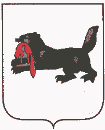 Иркутская областьТулунский районАДМИНИСТРАЦИЯАфанасьевского сельского поселенияП О С Т А Н О В Л Е Н И Ед. Афанасьева«30» июня 2020 г.                                                    № 21-пг№Наименование лица в отношении которого планируется        провести проверку (с указанием адреса, места нахождения)НаименованиеорганагосударственногоконтроляосуществляющегоконкретнуюпроверкуПредмет проверкиДата и сроки проведения проверкиФормапроведенияпроверкиОтветственный 1Каргина Нина Николаевна, д. Афанасьева, ул. Гайдара, д.6 кв.2Администрация Афанасьевского сельского поселенияСоблюдение земельного законодательства при использовании земельных участковс 16.08.2020 г.по 12.09.2020г.Документарная и выезднаяЧерняева М.В.ИРКУТСКАЯ  ОБЛАСТЬИРКУТСКАЯ  ОБЛАСТЬМуниципальное образование «Тулунский район»АДМИНИСТРАЦИЯМуниципальное образование «Тулунский район»АДМИНИСТРАЦИЯАфанасьевского сельского поселенияАфанасьевского сельского поселенияП О С Т А Н О В Л Е Н И ЕП О С Т А Н О В Л Е Н И Е«30» июня 2020 г.                                      № 23-ПГ«30» июня 2020 г.                                      № 23-ПГд. Афанасьевад. АфанасьеваО внесении изменений в Положение об оплате труда вспомогательного персонала Администрации Афанасьевского сельского поселения «Наименование квалификационного разряда     
в соответствии с Единым тарифно-квалификационным
справочником работ и профессий рабочихРазмер   
должностного
оклада, руб.1 квалификационный разряд                       46942 квалификационный разряд                       48443 квалификационный разряд                       49924 квалификационный разряд                       5142»;ИРКУТСКАЯ ОБЛАСТЬТулунский районАДМИНИСТРАЦИЯАфанасьевского сельского поселенияПОСТАНОВЛЕНИЕ30.06.2020г.                                                           № 23- ПГад. АфанасьеваО внесении изменений в муниципальную программу «Социально-экономическое развитие территории Афанасьевского сельского поселения на 2018-2022гг.», утвержденную постановлением Администрации Афанасьевского сельского поселения от 28.12.2017 г. № 44-ПГ(с изменениями от 28.02.2018г. № 1ПГа, от 27.04.2018г. № 5-ПГ, от 29.12.2018 г. № 14-ПГа;от 07.12.2018 г. № 17-ПГ; от 25.12.2018 № 20-ПГа;от 09.01.2019 г. №1-ПГот 22.02.2019 № 5-ПГ;от 29.04.2019 г. № 18-ПГа; от 30.05.2019 г. № 21-ПГ;от 01.08.2019 г. № 27-ПГ; от 08.09.2019 г.№ 33-ПГ;от 31.10.2019 г. № 35-ПГ; 09.11.2019 г. № 35-ПГа; 23.12.2019 г. 40-ПГ; от 26.12.2019 г. № 41-ПГ; от 27.01.2020 г.  № 3-ПГа;от 25.02.2020 г. № 5-ПГа; от 23.03.2020 № 8-ПГ; от 12.05.2020 г № 13-ПГ;от 25.05.2020 №  14-ПГ; от 06.06.2020 № 16-ПГ)Ресурсное обеспечение муниципальной программыПредполагаемый общий объем финансирования муниципальной программы составляет 60874,0 тыс. руб., в том числе:2018 год – 12159,8 тыс. руб.;2019 год – 19463,0 тыс. руб.;2020 год – 12267,2 тыс. руб.;2021 год – 8790,8 тыс. руб.;2022 год – 8193,2 тыс. руб.Объем финансирования за счет средств бюджета Афанасьевского сельского поселения составляет 51722,9 тыс. руб., в том числе:2018 год – 11764,5 тыс. руб.;2019 год – 13136,9 тыс. руб.;2020 год – 10682,4 тыс. руб.;2021 год – 8369,8 тыс. руб.;2022 год – 7769,3 тыс. руб.Прогнозный объем финансирования за счет средств областного бюджета составляет 8683,8 тыс. руб., в том числе:2018 год – 308,9 тыс. руб.;2019 год – 6326,1 тыс. руб.;2020 год – 1459,2 тыс. руб.;2021 год – 294,8 тыс. руб.;2022 год – 294,8 тыс. руб.Прогнозный объем финансирования за счет средств федерального бюджета составляет 582,4  тыс. руб., в том числе:2018 год – 86,4 тыс. руб.;2019 год – 115,1 тыс. руб.;2020 год – 125,6 тыс. руб.;2021 год – 126,2 тыс. руб.;2022 год – 129,1 тыс. руб.Ресурсное обеспечение подпрограммыПредполагаемый общий объем финансирования муниципальной программы составляет  23727,8 тыс. руб., в том числе:2018 год – 4589,2 тыс. руб.;2019 год – 5347,4 тыс. руб.;2020 год – 5000,7 тыс. руб.;2021 год – 4393,8 тыс. руб.;2022 год – 4396,7 тыс. руб.Объем финансирования за счет средств бюджета Афанасьевского сельского поселения составляет 23141,8 тыс. руб., в том числе:2018 год – 4502,0 тыс. руб.;2019 год –5231,6 тыс. руб.;2020 год – 4874,4 тыс. руб.;2021 год – 4266,9 тыс. руб.;2022 год – 4266,9 тыс. руб.Прогнозный объем финансирования за счет средств областного бюджета составляет 3,5 тыс. руб., в том числе:2018 год – 0,7 тыс. руб.;2019 год – 0,7 тыс. руб.;2020 год – 0,7 тыс. руб.;2021 год – 0,7 тыс. руб.;2022 год – 0,7 тыс. руб.Прогнозный объем финансирования за счет средств федерального бюджета составляет 582,4 тыс. руб., в том числе:2018 год – 86,4 тыс. руб.;2019 год – 115,1 тыс. руб.;2020 год – 125,6 тыс. руб.;2021 год – 126,2 тыс. руб.;2022 год – 129,1 тыс. руб.Ресурсное обеспечение подпрограммыПредполагаемый общий объем финансирования муниципальной программы составляет 14222,2 тыс. руб., в том числе:2018 год – 3928,0 тыс. руб.;2019 год – 3298,7 тыс. руб.;2020 год – 3390,4 тыс. руб.;2021 год – 1769,8 тыс. руб.;2022 год – 1835,3 тыс. руб.Объем финансирования за счет средств бюджета Афанасьевского сельского поселения составляет 12457,4 тыс. руб., в том числе:2018 год – 3776,1 тыс. руб.;2019 год – 3283,5 тыс. руб.;2020 год – 2380,9 тыс. руб.;2021 год – 1475,7 тыс. руб.;2022 год – 1541,2 тыс. руб.Прогнозный объем финансирования за счет средств областного бюджета составляет 1749,6 тыс. руб., в том числе:2018 год – 151,9тыс. руб.;2019 год – 0,0 тыс. руб.;2020 год – 1009,5 тыс. руб.;2021 год – 294,1 тыс. руб.;2022 год – 294,1 тыс. руб.Прогнозный объем финансирования за счет средств федерального бюджета составляет 0,0 тыс. руб., в том числе:2018 год – 0,0 тыс. руб.;2019 год – 0,0 тыс. руб.;2020 год – 0,0 тыс. руб.;2021 год – 0,0 тыс. руб.;2022 год – 0,0 тыс. руб.Ресурсное обеспечение подпрограммыПредполагаемый общий объем финансирования муниципальной программы составляет 22353,4 тыс. руб., в том числе:2018 год – 3453,2 тыс. руб.;2019 год – 10666,1 тыс. руб.;2020 год – 3771,3 тыс. руб.;2021 год – 2564,4 тыс. руб.;2022 год – 1898,4 тыс. руб.Объем финансирования за счет средств бюджета Афанасьевского сельского поселения составляет 15577,4 тыс. руб., в том числе:2018 год – 3296,9 тыс. руб.;2019 год – 4455,8 тыс. руб.;2020 год –3361,9 тыс. руб.;2021 год – 2564,4 тыс. руб.;2022 год – 1898,4 тыс. руб.Прогнозный объем финансирования за счет средств областного бюджета составляет 6776 тыс. руб., в том числе:2018 год – 156,3 тыс. руб.;2019 год – 6210,3 тыс. руб.;2020 год – 409,4 тыс. руб.;2021 год – 0,0 тыс. руб.;2022 год – 0,0 тыс. руб.Прогнозный объем финансирования за счет средств федерального бюджета составляет 0,0 тыс. руб., в том числе:2018 год – 0,0тыс. руб.;2019 год – 0,0 тыс. руб.;2020 год – 0,0 тыс. руб.;2021 год – 0,0 тыс. руб.;2022 год – 0,0 тыс. руб.Прогнозное обеспечение муниципальной программыПредполагаемый общий объем финансирования муниципальной программы составляет 60874,0 тыс. руб., в том числе:2018 год – 12159,8 тыс. руб.;2019 год – 19463,0 тыс. руб.;2020 год – 12267,2 тыс. руб.;2021 год – 8790,8 тыс. руб.;2022 год – 8193,2 тыс. руб.Объем финансирования за счет средств бюджета Афанасьевского сельского поселения составляет 51722,9 тыс. руб., в том числе:2018 год – 11764,5 тыс. руб.;2019 год – 13136,9 тыс. руб.;2020 год – 10682,4 тыс. руб.;2021 год – 8369,8 тыс. руб.;2022 год – 7769,3 тыс. руб.Прогнозный объем финансирования за счет средств областного бюджета составляет 8683,8 тыс. руб., в том числе:2018 год – 308,9 тыс. руб.;2019 год – 6326,1 тыс. руб.;2020 год – 1459,2 тыс. руб.;2021 год – 294,8 тыс. руб.;2022 год – 294,8 тыс. руб.Прогнозный объем финансирования за счет средств федерального бюджета составляет 582,4  тыс. руб., в том числе:2018 год – 86,4 тыс. руб.;2019 год – 115,1 тыс. руб.;2020 год – 125,6 тыс. руб.;2021 год – 126,2 тыс. руб.;2022 год – 129,1 тыс. руб.Прогнозное обеспечение подпрограммыПредполагаемый общий объем финансирования муниципальной программы составляет  23727,8 тыс. руб., в том числе:2018 год – 4589,2 тыс. руб.;2019 год – 5347,4 тыс. руб.;2020 год – 5000,7 тыс. руб.;2021 год – 4393,8 тыс. руб.;2022 год – 4396,7 тыс. руб.Объем финансирования за счет средств бюджета Афанасьевского сельского поселения составляет 23141,8 тыс. руб., в том числе:2018 год – 4502,0 тыс. руб.;2019 год –5231,6 тыс. руб.;2020 год – 4874,4 тыс. руб.;2021 год – 4266,9 тыс. руб.;2022 год – 4266,9 тыс. руб.Прогнозный объем финансирования за счет средств областного бюджета составляет 3,5 тыс. руб., в том числе:2018 год – 0,7 тыс. руб.;2019 год – 0,7 тыс. руб.;2020 год – 0,7 тыс. руб.;2021 год – 0,7 тыс. руб.;2022 год – 0,7 тыс. руб.Прогнозный объем финансирования за счет средств федерального бюджета составляет 582,4 тыс. руб., в том числе:2018 год – 86,4 тыс. руб.;2019 год – 115,1 тыс. руб.;2020 год – 125,6 тыс. руб.;2021 год – 126,2 тыс. руб.;2022 год – 129,1 тыс. руб.Прогнозное обеспечение подпрограммыПредполагаемый общий объем финансирования муниципальной программы составляет 14222,2 тыс. руб., в том числе:2018 год – 3928,0 тыс. руб.;2019 год – 3298,7 тыс. руб.;2020 год – 3390,4 тыс. руб.;2021 год – 1769,8 тыс. руб.;2022 год – 1835,3 тыс. руб.Объем финансирования за счет средств бюджета Афанасьевского сельского поселения составляет 12457,4 тыс. руб., в том числе:2018 год – 3776,1 тыс. руб.;2019 год – 3283,5 тыс. руб.;2020 год – 2380,9 тыс. руб.;2021 год – 1475,7 тыс. руб.;2022 год – 1541,2 тыс. руб.Прогнозный объем финансирования за счет средств областного бюджета составляет 1749,6 тыс. руб., в том числе:2018 год – 151,9тыс. руб.;2019 год – 0,0 тыс. руб.;2020 год – 1009,5 тыс. руб.;2021 год – 294,1 тыс. руб.;2022 год – 294,1 тыс. руб.Прогнозный объем финансирования за счет средств федерального бюджета составляет 0,0 тыс. руб., в том числе:2018 год – 0,0 тыс. руб.;2019 год – 0,0 тыс. руб.;2020 год – 0,0 тыс. руб.;2021 год – 0,0 тыс. руб.;2022 год – 0,0 тыс. руб.Прогнозное обеспечение подпрограммыПредполагаемый общий объем финансирования муниципальной программы составляет 22353,4 тыс. руб., в том числе:2018 год – 3453,2 тыс. руб.;2019 год – 10666,1 тыс. руб.;2020 год – 3771,3 тыс. руб.;2021 год – 2564,4 тыс. руб.;2022 год – 1898,4 тыс. руб.Объем финансирования за счет средств бюджета Афанасьевского сельского поселения составляет 15577,4 тыс. руб., в том числе:2018 год – 3296,9 тыс. руб.;2019 год – 4455,8 тыс. руб.;2020 год –3361,9 тыс. руб.;2021 год – 2564,4 тыс. руб.;2022 год – 1898,4 тыс. руб.Прогнозный объем финансирования за счет средств областного бюджета составляет 6776 тыс. руб., в том числе:2018 год – 156,3 тыс. руб.;2019 год – 6210,3 тыс. руб.;2020 год – 409,4 тыс. руб.;2021 год – 0,0 тыс. руб.;2022 год – 0,0 тыс. руб.Прогнозный объем финансирования за счет средств федерального бюджета составляет 0,0 тыс. руб., в том числе:2018 год – 0,0тыс. руб.;2019 год – 0,0 тыс. руб.;2020 год – 0,0 тыс. руб.;2021 год – 0,0 тыс. руб.;2022 год – 0,0 тыс. руб.Наименование программы, подпрограммы, основного мероприятия, мероприятияОтветственный исполнитель, соисполнители, участникиИсточники финансированияРасходы (тыс. руб.), годыРасходы (тыс. руб.), годыРасходы (тыс. руб.), годыРасходы (тыс. руб.), годыРасходы (тыс. руб.), годыНаименование программы, подпрограммы, основного мероприятия, мероприятияОтветственный исполнитель, соисполнители, участникиИсточники финансирования2018г.2019г.2020г.2021г.2022г.2022г.123456788Программа«Социально-экономическое развитие территории Афанасьевского сельского поселения на 2018-2022 гг.»Администрация Афанасьевского сельского поселения,МКУК«КДЦ д. Афанасьева»Всего12159,819463,012267,28790,88193,28193,2Программа«Социально-экономическое развитие территории Афанасьевского сельского поселения на 2018-2022 гг.»Администрация Афанасьевского сельского поселения,МКУК«КДЦ д. Афанасьева»Местный бюджет (далее – МБ)11764,513136,910682,48369,87769,37769,3Программа«Социально-экономическое развитие территории Афанасьевского сельского поселения на 2018-2022 гг.»Администрация Афанасьевского сельского поселения,МКУК«КДЦ д. Афанасьева»Средства районного бюджета, предусмотренные в местном бюджете (далее – РБ) – при наличии 0,00,00,00,00,00,0Программа«Социально-экономическое развитие территории Афанасьевского сельского поселения на 2018-2022 гг.»Администрация Афанасьевского сельского поселения,МКУК«КДЦ д. Афанасьева»Средства областного бюджета, предусмотренные в местном бюджете (далее - ОБ) – при наличии308,96211,01459,2294,8294,8294,8Программа«Социально-экономическое развитие территории Афанасьевского сельского поселения на 2018-2022 гг.»Администрация Афанасьевского сельского поселения,МКУК«КДЦ д. Афанасьева»Средства федерального бюджета, предусмотренные в местном бюджете (далее - ФБ) - при наличии86,4115,1125,6126,2129,1129,1Программа«Социально-экономическое развитие территории Афанасьевского сельского поселения на 2018-2022 гг.»Администрация Афанасьевского сельского поселения,МКУК«КДЦ д. Афанасьева»Иные источники, предусмотренные в местном бюджете (далее - ИИ) - при наличии0,00,00,00,00,00,0Подпрограмма 1.«Обеспечение деятельности главы Афанасьевского сельского поселения и администрации Афанасьевского сельского поселения на 2018-2022 гг.»Администрация Афанасьевского сельского поселенияВсего4589,25347,45000,74393,84396,74396,7Подпрограмма 1.«Обеспечение деятельности главы Афанасьевского сельского поселения и администрации Афанасьевского сельского поселения на 2018-2022 гг.»Администрация Афанасьевского сельского поселенияМБ4502,05231,64874,44266,94266,94266,9Подпрограмма 1.«Обеспечение деятельности главы Афанасьевского сельского поселения и администрации Афанасьевского сельского поселения на 2018-2022 гг.»Администрация Афанасьевского сельского поселенияРБ0,00,00,00,00,00,0Подпрограмма 1.«Обеспечение деятельности главы Афанасьевского сельского поселения и администрации Афанасьевского сельского поселения на 2018-2022 гг.»Администрация Афанасьевского сельского поселенияОБ0,70,70,70,70,70,7Подпрограмма 1.«Обеспечение деятельности главы Афанасьевского сельского поселения и администрации Афанасьевского сельского поселения на 2018-2022 гг.»Администрация Афанасьевского сельского поселенияФБ86,4115,1125,6126,2129,1129,1Подпрограмма 1.«Обеспечение деятельности главы Афанасьевского сельского поселения и администрации Афанасьевского сельского поселения на 2018-2022 гг.»Администрация Афанасьевского сельского поселенияИИ0,00,00,00,00,00,0Основное мероприятие 1.1.«Обеспечение деятельности главы Афанасьевского сельского поселения и администрации Афанасьевского сельского поселения»Администрация Афанасьевского сельского поселенияВсего2410,23057,52909,22430,32433,22433,2Основное мероприятие 1.1.«Обеспечение деятельности главы Афанасьевского сельского поселения и администрации Афанасьевского сельского поселения»Администрация Афанасьевского сельского поселенияМБ2323,12941,72782,92303,42303,42303,4Основное мероприятие 1.1.«Обеспечение деятельности главы Афанасьевского сельского поселения и администрации Афанасьевского сельского поселения»Администрация Афанасьевского сельского поселенияРБ0,00,00,00,00,00,0Основное мероприятие 1.1.«Обеспечение деятельности главы Афанасьевского сельского поселения и администрации Афанасьевского сельского поселения»Администрация Афанасьевского сельского поселенияОБ0,70,70,70,70,70,7Основное мероприятие 1.1.«Обеспечение деятельности главы Афанасьевского сельского поселения и администрации Афанасьевского сельского поселения»Администрация Афанасьевского сельского поселенияФБ86,4115,1125,6126,2129,1129,1Основное мероприятие 1.1.«Обеспечение деятельности главы Афанасьевского сельского поселения и администрации Афанасьевского сельского поселения»Администрация Афанасьевского сельского поселенияИИ0,00,00,00,00,00,0Основное мероприятие 1.2.«Управление муниципальным долгом сельского поселения»Администрация Афанасьевского сельского поселенияВсего0,00,02,02,02,02,0Основное мероприятие 1.2.«Управление муниципальным долгом сельского поселения»Администрация Афанасьевского сельского поселенияМБ0,00,02,02,02,02,0Основное мероприятие 1.2.«Управление муниципальным долгом сельского поселения»Администрация Афанасьевского сельского поселенияРБ0,00,00,00,00,00,0Основное мероприятие 1.2.«Управление муниципальным долгом сельского поселения»Администрация Афанасьевского сельского поселенияОБ0,00,00,00,00,00,0Основное мероприятие 1.2.«Управление муниципальным долгом сельского поселения»Администрация Афанасьевского сельского поселенияФБ0,00,00,00,00,00,0Основное мероприятие 1.2.«Управление муниципальным долгом сельского поселения»Администрация Афанасьевского сельского поселенияИИ0,00,00,00,00,00,0Основное мероприятие 1.3.«Пенсионное обеспечение граждан, замещавших должности главы сельских поселений и муниципальных служащих органов местного самоуправления сельского поселения»Администрация Афанасьевского сельского поселенияВсего370,0440,0452,3452,3452,3452,3Основное мероприятие 1.3.«Пенсионное обеспечение граждан, замещавших должности главы сельских поселений и муниципальных служащих органов местного самоуправления сельского поселения»Администрация Афанасьевского сельского поселенияМБ370,0440,0452,3452,3452,3452,3Основное мероприятие 1.3.«Пенсионное обеспечение граждан, замещавших должности главы сельских поселений и муниципальных служащих органов местного самоуправления сельского поселения»Администрация Афанасьевского сельского поселенияРБ0,00,00,00,00,00,0Основное мероприятие 1.3.«Пенсионное обеспечение граждан, замещавших должности главы сельских поселений и муниципальных служащих органов местного самоуправления сельского поселения»Администрация Афанасьевского сельского поселенияОБ0,00,00,00,00,00,0Основное мероприятие 1.3.«Пенсионное обеспечение граждан, замещавших должности главы сельских поселений и муниципальных служащих органов местного самоуправления сельского поселения»Администрация Афанасьевского сельского поселенияФБ0,00,00,00,00,00,0Основное мероприятие 1.3.«Пенсионное обеспечение граждан, замещавших должности главы сельских поселений и муниципальных служащих органов местного самоуправления сельского поселения»Администрация Афанасьевского сельского поселенияИИ0,00,00,00,00,00,0Основное мероприятие 1.4.«Повышение квалификации муниципальных служащих, глав сельских поселений»Администрация Афанасьевского сельского поселения Всего0,04,910,010,010,010,0Основное мероприятие 1.4.«Повышение квалификации муниципальных служащих, глав сельских поселений»Администрация Афанасьевского сельского поселения МБ0,04,910,010,010,010,0Основное мероприятие 1.4.«Повышение квалификации муниципальных служащих, глав сельских поселений»Администрация Афанасьевского сельского поселения РБ0,00,00,00,00,00,0Основное мероприятие 1.4.«Повышение квалификации муниципальных служащих, глав сельских поселений»Администрация Афанасьевского сельского поселения ОБ0,00,00,00,00,00,0Основное мероприятие 1.4.«Повышение квалификации муниципальных служащих, глав сельских поселений»Администрация Афанасьевского сельского поселения ФБ0,00,00,00,00,00,0Основное мероприятие 1.4.«Повышение квалификации муниципальных служащих, глав сельских поселений»Администрация Афанасьевского сельского поселения ИИ0,00,00,00,00,00,0Основное мероприятие 1.5.«Управление средствами резервного фонда администрации сельского поселения»Администрация Афанасьевского сельского поселенияВсего2,02,020,020,020,020,0Основное мероприятие 1.5.«Управление средствами резервного фонда администрации сельского поселения»Администрация Афанасьевского сельского поселенияМБ2,02,0 20,020,020,020,0Основное мероприятие 1.5.«Управление средствами резервного фонда администрации сельского поселения»Администрация Афанасьевского сельского поселенияРБ0,00,00,00,00,00,0Основное мероприятие 1.5.«Управление средствами резервного фонда администрации сельского поселения»Администрация Афанасьевского сельского поселенияОБ0,00,00,00,00,00,0Основное мероприятие 1.5.«Управление средствами резервного фонда администрации сельского поселения»Администрация Афанасьевского сельского поселенияФБ0,00,00,00,00,00,0Основное мероприятие 1.5.«Управление средствами резервного фонда администрации сельского поселения»Администрация Афанасьевского сельского поселенияИИ0,00,00,00,00,00,0Основное мероприятие 1.6.«Межбюджетные трансферты бюджетам муниципальных районов из бюджетов поселений на осуществление части полномочий по решению вопросов местного значения в соответствии с заключенными соглашениями»Администрация Афанасьевского сельского поселенияВсего1807,01843,01607,21479,21479,21479,2Основное мероприятие 1.6.«Межбюджетные трансферты бюджетам муниципальных районов из бюджетов поселений на осуществление части полномочий по решению вопросов местного значения в соответствии с заключенными соглашениями»Администрация Афанасьевского сельского поселенияМБ1807,01843,01607,21479,21479,21479,2Основное мероприятие 1.6.«Межбюджетные трансферты бюджетам муниципальных районов из бюджетов поселений на осуществление части полномочий по решению вопросов местного значения в соответствии с заключенными соглашениями»Администрация Афанасьевского сельского поселенияРБ0,00,00,00,00,00,0Основное мероприятие 1.6.«Межбюджетные трансферты бюджетам муниципальных районов из бюджетов поселений на осуществление части полномочий по решению вопросов местного значения в соответствии с заключенными соглашениями»Администрация Афанасьевского сельского поселенияОБ0,00,00,00,00,00,0Основное мероприятие 1.6.«Межбюджетные трансферты бюджетам муниципальных районов из бюджетов поселений на осуществление части полномочий по решению вопросов местного значения в соответствии с заключенными соглашениями»Администрация Афанасьевского сельского поселенияФБ0,00,00,00,00,00,0Основное мероприятие 1.6.«Межбюджетные трансферты бюджетам муниципальных районов из бюджетов поселений на осуществление части полномочий по решению вопросов местного значения в соответствии с заключенными соглашениями»Администрация Афанасьевского сельского поселенияИИ0,00,00,00,00,00,0Подпрограмма 2.«Повышение эффективности бюджетных расходов Афанасьевского сельского поселения на 2018-2022 гг.»Администрация Афанасьевского сельского поселенияВсего4,513,63,63,63,63,6Подпрограмма 2.«Повышение эффективности бюджетных расходов Афанасьевского сельского поселения на 2018-2022 гг.»Администрация Афанасьевского сельского поселенияМБ4,513,63,63,63,63,6Подпрограмма 2.«Повышение эффективности бюджетных расходов Афанасьевского сельского поселения на 2018-2022 гг.»Администрация Афанасьевского сельского поселенияРБ0,00,00,00,00,00,0Подпрограмма 2.«Повышение эффективности бюджетных расходов Афанасьевского сельского поселения на 2018-2022 гг.»Администрация Афанасьевского сельского поселенияОБ0,00,00,00,00,00,0Подпрограмма 2.«Повышение эффективности бюджетных расходов Афанасьевского сельского поселения на 2018-2022 гг.»Администрация Афанасьевского сельского поселенияФБ0,00,00,00,00,00,0Подпрограмма 2.«Повышение эффективности бюджетных расходов Афанасьевского сельского поселения на 2018-2022 гг.»Администрация Афанасьевского сельского поселенияИИ0,00,00,00,00,00,0Основное мероприятие 2.1.«Информационные технологии в управлении»Администрация Афанасьевского сельского поселенияВсего4,513,63,63,63,63,6Основное мероприятие 2.1.«Информационные технологии в управлении»Администрация Афанасьевского сельского поселенияМБ4,513,63,63,63,63,6Основное мероприятие 2.1.«Информационные технологии в управлении»Администрация Афанасьевского сельского поселенияРБ0,00,00,00,00,00,0Основное мероприятие 2.1.«Информационные технологии в управлении»Администрация Афанасьевского сельского поселенияОБ0,00,00,00,00,00,0Основное мероприятие 2.1.«Информационные технологии в управлении»Администрация Афанасьевского сельского поселенияФБ0,00,00,00,00,00,0Основное мероприятие 2.1.«Информационные технологии в управлении»Администрация Афанасьевского сельского поселенияИИ0,00,00,00,00,00,0Подпрограмма 3.«Развитие инфраструктуры на территории Афанасьевского сельского поселения на 2018-2022 гг.»Администрация Афанасьевского сельского поселенияВсего3928,03298,73390,41769,81835,31835,3Подпрограмма 3.«Развитие инфраструктуры на территории Афанасьевского сельского поселения на 2018-2022 гг.»Администрация Афанасьевского сельского поселенияМБ3776,13298,72380,91475,71541,21541,2Подпрограмма 3.«Развитие инфраструктуры на территории Афанасьевского сельского поселения на 2018-2022 гг.»Администрация Афанасьевского сельского поселенияРБ0,00,00,00,00,00,0Подпрограмма 3.«Развитие инфраструктуры на территории Афанасьевского сельского поселения на 2018-2022 гг.»Администрация Афанасьевского сельского поселенияОБ151,90,01009,5294,1294,1294,1Подпрограмма 3.«Развитие инфраструктуры на территории Афанасьевского сельского поселения на 2018-2022 гг.»Администрация Афанасьевского сельского поселенияФБ0,00,00,00,00,00,0Подпрограмма 3.«Развитие инфраструктуры на территории Афанасьевского сельского поселения на 2018-2022 гг.»Администрация Афанасьевского сельского поселенияИИ0,00,00,00,00,00,0Основное мероприятие 3.1.«Ремонт и содержание автомобильных дорог»Администрация Афанасьевского сельского поселенияВсего2706,52660,62269,81360,71426,21426,2Основное мероприятие 3.1.«Ремонт и содержание автомобильных дорог»Администрация Афанасьевского сельского поселенияМБ2706,52660,62269,81360,71426,21426,2Основное мероприятие 3.1.«Ремонт и содержание автомобильных дорог»Администрация Афанасьевского сельского поселенияРБ0,00,00,00,00,00,0Основное мероприятие 3.1.«Ремонт и содержание автомобильных дорог»Администрация Афанасьевского сельского поселенияОБ0,00,00,00,00,00,0Основное мероприятие 3.1.«Ремонт и содержание автомобильных дорог»Администрация Афанасьевского сельского поселенияФБ0,00,00,00,00,00,0Основное мероприятие 3.1.«Ремонт и содержание автомобильных дорог»Администрация Афанасьевского сельского поселенияИИ0,00,00,00,00,00,0Основное мероприятие 3.2.«Организация благоустройства территории поселения»Администрация Афанасьевского сельского поселенияВсего986,7583,452,4360,0360,0360,0Основное мероприятие 3.2.«Организация благоустройства территории поселения»Администрация Афанасьевского сельского поселенияМБ834,8583,452,465,965,965,9Основное мероприятие 3.2.«Организация благоустройства территории поселения»Администрация Афанасьевского сельского поселенияРБ0,00,00,00,00,00,0Основное мероприятие 3.2.«Организация благоустройства территории поселения»Администрация Афанасьевского сельского поселенияОБ151,90,00,0294,1294,1294,1Основное мероприятие 3.2.«Организация благоустройства территории поселения»Администрация Афанасьевского сельского поселенияФБ0,00,00,00,00,00,0Основное мероприятие 3.2.«Организация благоустройства территории поселения»Администрация Афанасьевского сельского поселенияИИ0,00,00,00,00,00,0Основное мероприятие 3.3.«Организация водоснабжения населения»Администрация Афанасьевского сельского поселенияВсего234,754,7149,149,149,149,1Основное мероприятие 3.3.«Организация водоснабжения населения»Администрация Афанасьевского сельского поселенияМБ234,754,750,149,149,149,1Основное мероприятие 3.3.«Организация водоснабжения населения»Администрация Афанасьевского сельского поселенияРБ0,00,00,00,00,00,0Основное мероприятие 3.3.«Организация водоснабжения населения»Администрация Афанасьевского сельского поселенияОБ0,00,099,00,00,00,0Основное мероприятие 3.3.«Организация водоснабжения населения»Администрация Афанасьевского сельского поселенияФБ0,00,00,00,00,00,0Основное мероприятие 3.3.«Организация водоснабжения населения»Администрация Афанасьевского сельского поселенияИИ0,00,00,00,00,00,0Основное мероприятие 3.4.«Проведение оценки объектов муниципальной собственности»Администрация Афанасьевского сельского поселенияВсего0,00,00,00,00,00,0Основное мероприятие 3.4.«Проведение оценки объектов муниципальной собственности»Администрация Афанасьевского сельского поселенияМБ0,00,00,00,00,00,0Основное мероприятие 3.4.«Проведение оценки объектов муниципальной собственности»Администрация Афанасьевского сельского поселенияРБ0,00,00,00,00,00,0Основное мероприятие 3.4.«Проведение оценки объектов муниципальной собственности»Администрация Афанасьевского сельского поселенияОБ0,00,00,00,00,00,0Основное мероприятие 3.4.«Проведение оценки объектов муниципальной собственности»Администрация Афанасьевского сельского поселенияФБ0,00,00,00,00,00,0Основное мероприятие 3.4.«Проведение оценки объектов муниципальной собственности»Администрация Афанасьевского сельского поселенияИИ0,00,00,00,00,00,0Основное мероприятие 3.5.«Модернизация объектов теплоснабжения и подготовки к отопительному сезону объектов коммунальной инфраструктуры»Администрация Афанасьевского сельского поселенияВсего0,00,00,00,00,00,0Основное мероприятие 3.5.«Модернизация объектов теплоснабжения и подготовки к отопительному сезону объектов коммунальной инфраструктуры»Администрация Афанасьевского сельского поселенияМБ0,00,00,00,00,00,0Основное мероприятие 3.5.«Модернизация объектов теплоснабжения и подготовки к отопительному сезону объектов коммунальной инфраструктуры»Администрация Афанасьевского сельского поселенияРБ0,00,00,00,00,00,0Основное мероприятие 3.5.«Модернизация объектов теплоснабжения и подготовки к отопительному сезону объектов коммунальной инфраструктуры»Администрация Афанасьевского сельского поселенияОБ0,00,00,00,00,00,0Основное мероприятие 3.5.«Модернизация объектов теплоснабжения и подготовки к отопительному сезону объектов коммунальной инфраструктуры»Администрация Афанасьевского сельского поселенияФБ0,00,00,00,00,00,0Основное мероприятие 3.5.«Модернизация объектов теплоснабжения и подготовки к отопительному сезону объектов коммунальной инфраструктуры»Администрация Афанасьевского сельского поселенияИИ0,00,00,00,00,00,0Основное мероприятие 3.6.«Создание мест (площадок) накопления твердых коммунальных отходов»Администрация Афанасьевского сельского поселенияВсего0,00,0860,60,00,00,0Основное мероприятие 3.6.«Создание мест (площадок) накопления твердых коммунальных отходов»Администрация Афанасьевского сельского поселенияМБ0,00,08,60,00,00,0Основное мероприятие 3.6.«Создание мест (площадок) накопления твердых коммунальных отходов»Администрация Афанасьевского сельского поселенияРБ0,00,00,00,00,00,0Основное мероприятие 3.6.«Создание мест (площадок) накопления твердых коммунальных отходов»Администрация Афанасьевского сельского поселенияОБ0,00,0852,00,00,00,0Основное мероприятие 3.6.«Создание мест (площадок) накопления твердых коммунальных отходов»Администрация Афанасьевского сельского поселенияФБ0,00,00,00,00,00,0Основное мероприятие 3.6.«Создание мест (площадок) накопления твердых коммунальных отходов»Администрация Афанасьевского сельского поселенияИИ0,00,00,00,00,00,0Основное мероприятие 3.7.«Восстановление мемориальных сооружений и объектов, увековечивающих память погибших при защите Отечества»Администрация Афанасьевского сельского поселенияВсего0,00,058,50,00,00,0Основное мероприятие 3.7.«Восстановление мемориальных сооружений и объектов, увековечивающих память погибших при защите Отечества»Администрация Афанасьевского сельского поселенияМБ0,00,00,00,00,00,0Основное мероприятие 3.7.«Восстановление мемориальных сооружений и объектов, увековечивающих память погибших при защите Отечества»Администрация Афанасьевского сельского поселенияРБ0,00,00,00,00,00,0Основное мероприятие 3.7.«Восстановление мемориальных сооружений и объектов, увековечивающих память погибших при защите Отечества»Администрация Афанасьевского сельского поселенияОБ0,00,058,50,00,00,0Основное мероприятие 3.7.«Восстановление мемориальных сооружений и объектов, увековечивающих память погибших при защите Отечества»Администрация Афанасьевского сельского поселенияФБ0,00,00,00,00,00,0Основное мероприятие 3.7.«Восстановление мемориальных сооружений и объектов, увековечивающих память погибших при защите Отечества»Администрация Афанасьевского сельского поселенияИИ0,00,00,00,00,00,0Подпрограмма 4.«Обеспечение комплексного пространственного и территориального развития Афанасьевского сельского поселения на 2018-2022 гг.»Администрация Афанасьевского сельского поселенияВсего134,037,810,78,78,78,7Подпрограмма 4.«Обеспечение комплексного пространственного и территориального развития Афанасьевского сельского поселения на 2018-2022 гг.»Администрация Афанасьевского сельского поселенияМБ134,037,810,78,78,78,7Подпрограмма 4.«Обеспечение комплексного пространственного и территориального развития Афанасьевского сельского поселения на 2018-2022 гг.»Администрация Афанасьевского сельского поселенияРБ0,00,00,00,00,00,0Подпрограмма 4.«Обеспечение комплексного пространственного и территориального развития Афанасьевского сельского поселения на 2018-2022 гг.»Администрация Афанасьевского сельского поселенияОБ0,00,00,00,00,00,0Подпрограмма 4.«Обеспечение комплексного пространственного и территориального развития Афанасьевского сельского поселения на 2018-2022 гг.»Администрация Афанасьевского сельского поселенияФБ0,00,00,00,00,00,0Подпрограмма 4.«Обеспечение комплексного пространственного и территориального развития Афанасьевского сельского поселения на 2018-2022 гг.»Администрация Афанасьевского сельского поселенияИИ0,00,00,00,00,00,0Основное мероприятие 4.1.«Проведение топографических, геодезических, картографических и кадастровых работ»Администрация Афанасьевского сельского поселенияВсего35,037,82,08,78,78,7Основное мероприятие 4.1.«Проведение топографических, геодезических, картографических и кадастровых работ»Администрация Афанасьевского сельского поселенияМБ35,037,82,08,78,78,7Основное мероприятие 4.1.«Проведение топографических, геодезических, картографических и кадастровых работ»Администрация Афанасьевского сельского поселенияРБ0,00,00,00,00,00,0Основное мероприятие 4.1.«Проведение топографических, геодезических, картографических и кадастровых работ»Администрация Афанасьевского сельского поселенияОБ0,00,00,00,00,00,0Основное мероприятие 4.1.«Проведение топографических, геодезических, картографических и кадастровых работ»Администрация Афанасьевского сельского поселенияФБ0,00,00,00,00,00,0Основное мероприятие 4.1.«Проведение топографических, геодезических, картографических и кадастровых работ»Администрация Афанасьевского сельского поселенияИИ0,00,00,00,00,00,0Основное мероприятие 4.2.«Обеспечение градостроительной и землеустроительной деятельности на территории сельского поселения»Администрация Афанасьевского сельского поселенияВсего99,00,08,70,00,00,0Основное мероприятие 4.2.«Обеспечение градостроительной и землеустроительной деятельности на территории сельского поселения»Администрация Афанасьевского сельского поселенияМБ99,00,08,70,00,00,0Основное мероприятие 4.2.«Обеспечение градостроительной и землеустроительной деятельности на территории сельского поселения»Администрация Афанасьевского сельского поселенияРБ0,00,00,00,00,00,0Основное мероприятие 4.2.«Обеспечение градостроительной и землеустроительной деятельности на территории сельского поселения»Администрация Афанасьевского сельского поселенияОБ0,00,00,00,00,00,0Основное мероприятие 4.2.«Обеспечение градостроительной и землеустроительной деятельности на территории сельского поселения»Администрация Афанасьевского сельского поселенияФБ0,00,00,00,00,00,0Основное мероприятие 4.2.«Обеспечение градостроительной и землеустроительной деятельности на территории сельского поселения»Администрация Афанасьевского сельского поселенияИИ0,00,00,00,00,00,0Подпрограмма 5.«Обеспечение комплексных мер безопасности на территории Афанасьевского сельского поселения на 2018-2022 гг.»Администрация Афанасьевского сельского поселенияВсего51,099,490,550,550,550,5Подпрограмма 5.«Обеспечение комплексных мер безопасности на территории Афанасьевского сельского поселения на 2018-2022 гг.»Администрация Афанасьевского сельского поселенияМБ51,099,450,950,550,550,5Подпрограмма 5.«Обеспечение комплексных мер безопасности на территории Афанасьевского сельского поселения на 2018-2022 гг.»Администрация Афанасьевского сельского поселенияРБ0,00,00,00,00,00,0Подпрограмма 5.«Обеспечение комплексных мер безопасности на территории Афанасьевского сельского поселения на 2018-2022 гг.»Администрация Афанасьевского сельского поселенияОБ0,00,039,60,00,00,0Подпрограмма 5.«Обеспечение комплексных мер безопасности на территории Афанасьевского сельского поселения на 2018-2022 гг.»Администрация Афанасьевского сельского поселенияФБ0,00,00,00,00,00,0Подпрограмма 5.«Обеспечение комплексных мер безопасности на территории Афанасьевского сельского поселения на 2018-2022 гг.»Администрация Афанасьевского сельского поселенияИИ0,00,00,00,00,00,0Основное мероприятие 5.1.«Обеспечение первичных мер пожарной безопасности в границах населенных пунктов поселения»Администрация Афанасьевского сельского поселения Всего50,098,990,050,050,050,0Основное мероприятие 5.1.«Обеспечение первичных мер пожарной безопасности в границах населенных пунктов поселения»Администрация Афанасьевского сельского поселения МБ50,098,950,450,050,050,0Основное мероприятие 5.1.«Обеспечение первичных мер пожарной безопасности в границах населенных пунктов поселения»Администрация Афанасьевского сельского поселения РБ0,00,00,00,00,00,0Основное мероприятие 5.1.«Обеспечение первичных мер пожарной безопасности в границах населенных пунктов поселения»Администрация Афанасьевского сельского поселения ОБ0,00,039,60,00,00,0Основное мероприятие 5.1.«Обеспечение первичных мер пожарной безопасности в границах населенных пунктов поселения»Администрация Афанасьевского сельского поселения ФБ0,00,00,00,00,00,0Основное мероприятие 5.1.«Обеспечение первичных мер пожарной безопасности в границах населенных пунктов поселения»Администрация Афанасьевского сельского поселения ИИ0,00,00,00,00,00,0Основное мероприятие 5.2.«Профилактика безнадзорности и правонарушений на территории сельского поселения»Администрация Афанасьевского сельского поселения Всего0,50,50,50,50,50,5Основное мероприятие 5.2.«Профилактика безнадзорности и правонарушений на территории сельского поселения»Администрация Афанасьевского сельского поселения МБ0,50,50,50,50,50,5Основное мероприятие 5.2.«Профилактика безнадзорности и правонарушений на территории сельского поселения»Администрация Афанасьевского сельского поселения РБ0,00,00,00,00,00,0Основное мероприятие 5.2.«Профилактика безнадзорности и правонарушений на территории сельского поселения»Администрация Афанасьевского сельского поселения ОБ0,00,00,00,00,00,0Основное мероприятие 5.2.«Профилактика безнадзорности и правонарушений на территории сельского поселения»Администрация Афанасьевского сельского поселения ФБ0,00,00,00,00,00,0Основное мероприятие 5.2.«Профилактика безнадзорности и правонарушений на территории сельского поселения»Администрация Афанасьевского сельского поселения ИИ0,00,00,00,00,00,0Подпрограмма 6.«Развитие сферы культуры и спорта на территории Афанасьевского сельского поселения на 2018-2022 гг.»МКУК«КДЦ д. Афанасьева»Всего3453,210666,13771,32564,41898,41898,4Подпрограмма 6.«Развитие сферы культуры и спорта на территории Афанасьевского сельского поселения на 2018-2022 гг.»МКУК«КДЦ д. Афанасьева»МБ3296,94455,83361,92564,41898,41898,4Подпрограмма 6.«Развитие сферы культуры и спорта на территории Афанасьевского сельского поселения на 2018-2022 гг.»МКУК«КДЦ д. Афанасьева»РБ0,00,00,00,00,00,0Подпрограмма 6.«Развитие сферы культуры и спорта на территории Афанасьевского сельского поселения на 2018-2022 гг.»МКУК«КДЦ д. Афанасьева»ОБ156,36210,3409,40,00,00,0Подпрограмма 6.«Развитие сферы культуры и спорта на территории Афанасьевского сельского поселения на 2018-2022 гг.»МКУК«КДЦ д. Афанасьева»ФБ0,00,00,00,00,00,0Подпрограмма 6.«Развитие сферы культуры и спорта на территории Афанасьевского сельского поселения на 2018-2022 гг.»МКУК«КДЦ д. Афанасьева»ИИ0,00,00,00,00,00,0Основное мероприятие 6.1.«Расходы, направленные на организацию досуга и обеспечение жителей услугами организаций культуры, организация библиотечного обслуживания»МКУК«КДЦ д. Афанасьева»Всего3353,24438,03637,82544,41878,41878,4Основное мероприятие 6.1.«Расходы, направленные на организацию досуга и обеспечение жителей услугами организаций культуры, организация библиотечного обслуживания»МКУК«КДЦ д. Афанасьева»МБ3196,94289,53340,82544,41878,41878,4Основное мероприятие 6.1.«Расходы, направленные на организацию досуга и обеспечение жителей услугами организаций культуры, организация библиотечного обслуживания»МКУК«КДЦ д. Афанасьева»РБ0,00,00,00,00,00,0Основное мероприятие 6.1.«Расходы, направленные на организацию досуга и обеспечение жителей услугами организаций культуры, организация библиотечного обслуживания»МКУК«КДЦ д. Афанасьева»ОБ156,3148,5297,00,00,00,0Основное мероприятие 6.1.«Расходы, направленные на организацию досуга и обеспечение жителей услугами организаций культуры, организация библиотечного обслуживания»МКУК«КДЦ д. Афанасьева»ФБ0,00,00,00,00,00,0Основное мероприятие 6.1.«Расходы, направленные на организацию досуга и обеспечение жителей услугами организаций культуры, организация библиотечного обслуживания»МКУК«КДЦ д. Афанасьева»ИИ0,00,00,00,00,00,0Основное мероприятие 6.2.«Обеспечение условий для развития на территории сельского поселения физической культуры и массового спорта»МКУК«КДЦ д. Афанасьева»Всего100264,0133,520,020,020,0Основное мероприятие 6.2.«Обеспечение условий для развития на территории сельского поселения физической культуры и массового спорта»МКУК«КДЦ д. Афанасьева»МБ100106,621,120,020,020,0Основное мероприятие 6.2.«Обеспечение условий для развития на территории сельского поселения физической культуры и массового спорта»МКУК«КДЦ д. Афанасьева»РБ0,00,00,00,00,00,0Основное мероприятие 6.2.«Обеспечение условий для развития на территории сельского поселения физической культуры и массового спорта»МКУК«КДЦ д. Афанасьева»ОБ0,0157,4112,40,00,00,0Основное мероприятие 6.2.«Обеспечение условий для развития на территории сельского поселения физической культуры и массового спорта»МКУК«КДЦ д. Афанасьева»ФБ0,00,00,00,00,00,0Основное мероприятие 6.2.«Обеспечение условий для развития на территории сельского поселения физической культуры и массового спорта»МКУК«КДЦ д. Афанасьева»ИИ0,00,00,00,00,00,0Основное мероприятие 6.3.«Капитальный ремонт  домов культуры сельских поселений»МКУК«КДЦ д. Афанасьева»Всего0,05964,10,00,00,00,0Основное мероприятие 6.3.«Капитальный ремонт  домов культуры сельских поселений»МКУК«КДЦ д. Афанасьева»МБ0,059,70,00,00,00,0Основное мероприятие 6.3.«Капитальный ремонт  домов культуры сельских поселений»МКУК«КДЦ д. Афанасьева»РБ0,00,00,00,00,00,0Основное мероприятие 6.3.«Капитальный ремонт  домов культуры сельских поселений»МКУК«КДЦ д. Афанасьева»ОБ0,05904,40,00,00,00,0Основное мероприятие 6.3.«Капитальный ремонт  домов культуры сельских поселений»МКУК«КДЦ д. Афанасьева»ФБ0,00,00,00,00,00,0Основное мероприятие 6.3.«Капитальный ремонт  домов культуры сельских поселений»МКУК«КДЦ д. Афанасьева»ИИ0,00,00,00,00,00,0Наименование программы, подпрограммы, основного мероприятия, мероприятияОтветственный исполнитель, соисполнители, участникиИсточники финансированияРасходы (тыс. руб.), годыРасходы (тыс. руб.), годыРасходы (тыс. руб.), годыРасходы (тыс. руб.), годыРасходы (тыс. руб.), годыНаименование программы, подпрограммы, основного мероприятия, мероприятияОтветственный исполнитель, соисполнители, участникиИсточники финансирования2018г.2019г.2020г.2021г.2022г.12345678Программа«Социально-экономическое развитие территории Афанасьевского сельского поселения на 2018-2022 гг.»Администрация Афанасьевского сельского поселения,МКУК«КДЦ д. Афанасьева»Всего12159,819463,012267,28790,88193,2Программа«Социально-экономическое развитие территории Афанасьевского сельского поселения на 2018-2022 гг.»Администрация Афанасьевского сельского поселения,МКУК«КДЦ д. Афанасьева»Местный бюджет (далее – МБ)11764,513136,910682,48369,87769,3Программа«Социально-экономическое развитие территории Афанасьевского сельского поселения на 2018-2022 гг.»Администрация Афанасьевского сельского поселения,МКУК«КДЦ д. Афанасьева»Средства районного бюджета, предусмотренные в местном бюджете (далее – РБ) – при наличии 0,00,00,00,00,0Программа«Социально-экономическое развитие территории Афанасьевского сельского поселения на 2018-2022 гг.»Администрация Афанасьевского сельского поселения,МКУК«КДЦ д. Афанасьева»Средства областного бюджета, предусмотренные в местном бюджете (далее - ОБ) – при наличии308,96211,01459,2294,8294,8Программа«Социально-экономическое развитие территории Афанасьевского сельского поселения на 2018-2022 гг.»Администрация Афанасьевского сельского поселения,МКУК«КДЦ д. Афанасьева»Средства федерального бюджета, предусмотренные в местном бюджете (далее - ФБ) - при наличии86,4115,1125,6126,2129,1Программа«Социально-экономическое развитие территории Афанасьевского сельского поселения на 2018-2022 гг.»Администрация Афанасьевского сельского поселения,МКУК«КДЦ д. Афанасьева»Иные источники, предусмотренные в местном бюджете (далее - ИИ) - при наличии0,00,00,00,00,0Подпрограмма 1.«Обеспечение деятельности главы Афанасьевского сельского поселения и администрации Афанасьевского сельского поселения на 2018-2022 гг.»Администрация Афанасьевского сельского поселенияВсего4589,25347,45000,74393,84396,7Подпрограмма 1.«Обеспечение деятельности главы Афанасьевского сельского поселения и администрации Афанасьевского сельского поселения на 2018-2022 гг.»Администрация Афанасьевского сельского поселенияМБ4502,05231,64874,44266,94266,9Подпрограмма 1.«Обеспечение деятельности главы Афанасьевского сельского поселения и администрации Афанасьевского сельского поселения на 2018-2022 гг.»Администрация Афанасьевского сельского поселенияРБ0,00,00,00,00,0Подпрограмма 1.«Обеспечение деятельности главы Афанасьевского сельского поселения и администрации Афанасьевского сельского поселения на 2018-2022 гг.»Администрация Афанасьевского сельского поселенияОБ0,70,70,70,70,7Подпрограмма 1.«Обеспечение деятельности главы Афанасьевского сельского поселения и администрации Афанасьевского сельского поселения на 2018-2022 гг.»Администрация Афанасьевского сельского поселенияФБ86,4115,1125,6126,2129,1Подпрограмма 1.«Обеспечение деятельности главы Афанасьевского сельского поселения и администрации Афанасьевского сельского поселения на 2018-2022 гг.»Администрация Афанасьевского сельского поселенияИИ0,00,00,00,00,0Основное мероприятие 1.1.«Обеспечение деятельности главы Афанасьевского сельского поселения и администрации Афанасьевского сельского поселения»Администрация Афанасьевского сельского поселенияВсего2410,23057,52909,22430,32433,2Основное мероприятие 1.1.«Обеспечение деятельности главы Афанасьевского сельского поселения и администрации Афанасьевского сельского поселения»Администрация Афанасьевского сельского поселенияМБ2323,12941,72782,92303,42303,4Основное мероприятие 1.1.«Обеспечение деятельности главы Афанасьевского сельского поселения и администрации Афанасьевского сельского поселения»Администрация Афанасьевского сельского поселенияРБ0,00,00,00,00,0Основное мероприятие 1.1.«Обеспечение деятельности главы Афанасьевского сельского поселения и администрации Афанасьевского сельского поселения»Администрация Афанасьевского сельского поселенияОБ0,70,70,70,70,7Основное мероприятие 1.1.«Обеспечение деятельности главы Афанасьевского сельского поселения и администрации Афанасьевского сельского поселения»Администрация Афанасьевского сельского поселенияФБ86,4115,1125,6126,2129,1Основное мероприятие 1.1.«Обеспечение деятельности главы Афанасьевского сельского поселения и администрации Афанасьевского сельского поселения»Администрация Афанасьевского сельского поселенияИИ0,00,00,00,00,0Основное мероприятие 1.2.«Управление муниципальным долгом сельского поселения»Администрация Афанасьевского сельского поселенияВсего0,00,02,02,02,0Основное мероприятие 1.2.«Управление муниципальным долгом сельского поселения»Администрация Афанасьевского сельского поселенияМБ0,00,02,02,02,0Основное мероприятие 1.2.«Управление муниципальным долгом сельского поселения»Администрация Афанасьевского сельского поселенияРБ0,00,00,00,00,0Основное мероприятие 1.2.«Управление муниципальным долгом сельского поселения»Администрация Афанасьевского сельского поселенияОБ0,00,00,00,00,0Основное мероприятие 1.2.«Управление муниципальным долгом сельского поселения»Администрация Афанасьевского сельского поселенияФБ0,00,00,00,00,0Основное мероприятие 1.2.«Управление муниципальным долгом сельского поселения»Администрация Афанасьевского сельского поселенияИИ0,00,00,00,00,0Основное мероприятие 1.3.«Пенсионное обеспечение граждан, замещавших должности главы сельских поселений и муниципальных служащих органов местного самоуправления сельского поселения»Администрация Афанасьевского сельского поселенияВсего370,0440,0452,3452,3452,3Основное мероприятие 1.3.«Пенсионное обеспечение граждан, замещавших должности главы сельских поселений и муниципальных служащих органов местного самоуправления сельского поселения»Администрация Афанасьевского сельского поселенияМБ370,0440,0452,3452,3452,3Основное мероприятие 1.3.«Пенсионное обеспечение граждан, замещавших должности главы сельских поселений и муниципальных служащих органов местного самоуправления сельского поселения»Администрация Афанасьевского сельского поселенияРБ0,00,00,00,00,0Основное мероприятие 1.3.«Пенсионное обеспечение граждан, замещавших должности главы сельских поселений и муниципальных служащих органов местного самоуправления сельского поселения»Администрация Афанасьевского сельского поселенияОБ0,00,00,00,00,0Основное мероприятие 1.3.«Пенсионное обеспечение граждан, замещавших должности главы сельских поселений и муниципальных служащих органов местного самоуправления сельского поселения»Администрация Афанасьевского сельского поселенияФБ0,00,00,00,00,0Основное мероприятие 1.3.«Пенсионное обеспечение граждан, замещавших должности главы сельских поселений и муниципальных служащих органов местного самоуправления сельского поселения»Администрация Афанасьевского сельского поселенияИИ0,00,00,00,00,0Основное мероприятие 1.4.«Повышение квалификации муниципальных служащих, глав сельских поселений»Администрация Афанасьевского сельского поселения Всего0,04,910,010,010,0Основное мероприятие 1.4.«Повышение квалификации муниципальных служащих, глав сельских поселений»Администрация Афанасьевского сельского поселения МБ0,04,910,010,010,0Основное мероприятие 1.4.«Повышение квалификации муниципальных служащих, глав сельских поселений»Администрация Афанасьевского сельского поселения РБ0,00,00,00,00,0Основное мероприятие 1.4.«Повышение квалификации муниципальных служащих, глав сельских поселений»Администрация Афанасьевского сельского поселения ОБ0,00,00,00,00,0Основное мероприятие 1.4.«Повышение квалификации муниципальных служащих, глав сельских поселений»Администрация Афанасьевского сельского поселения ФБ0,00,00,00,00,0Основное мероприятие 1.4.«Повышение квалификации муниципальных служащих, глав сельских поселений»Администрация Афанасьевского сельского поселения ИИ0,00,00,00,00,0Основное мероприятие 1.5.«Управление средствами резервного фонда администрации сельского поселения»Администрация Афанасьевского сельского поселенияВсего2,02,020,020,020,0Основное мероприятие 1.5.«Управление средствами резервного фонда администрации сельского поселения»Администрация Афанасьевского сельского поселенияМБ2,02,0 20,020,020,0Основное мероприятие 1.5.«Управление средствами резервного фонда администрации сельского поселения»Администрация Афанасьевского сельского поселенияРБ0,00,00,00,00,0Основное мероприятие 1.5.«Управление средствами резервного фонда администрации сельского поселения»Администрация Афанасьевского сельского поселенияОБ0,00,00,00,00,0Основное мероприятие 1.5.«Управление средствами резервного фонда администрации сельского поселения»Администрация Афанасьевского сельского поселенияФБ0,00,00,00,00,0Основное мероприятие 1.5.«Управление средствами резервного фонда администрации сельского поселения»Администрация Афанасьевского сельского поселенияИИ0,00,00,00,00,0Основное мероприятие 1.6.«Межбюджетные трансферты бюджетам муниципальных районов из бюджетов поселений на осуществление части полномочий по решению вопросов местного значения в соответствии с заключенными соглашениями»Администрация Афанасьевского сельского поселенияВсего1807,01843,01607,21479,21479,2Основное мероприятие 1.6.«Межбюджетные трансферты бюджетам муниципальных районов из бюджетов поселений на осуществление части полномочий по решению вопросов местного значения в соответствии с заключенными соглашениями»Администрация Афанасьевского сельского поселенияМБ1807,01843,01607,21479,21479,2Основное мероприятие 1.6.«Межбюджетные трансферты бюджетам муниципальных районов из бюджетов поселений на осуществление части полномочий по решению вопросов местного значения в соответствии с заключенными соглашениями»Администрация Афанасьевского сельского поселенияРБ0,00,00,00,00,0Основное мероприятие 1.6.«Межбюджетные трансферты бюджетам муниципальных районов из бюджетов поселений на осуществление части полномочий по решению вопросов местного значения в соответствии с заключенными соглашениями»Администрация Афанасьевского сельского поселенияОБ0,00,00,00,00,0Основное мероприятие 1.6.«Межбюджетные трансферты бюджетам муниципальных районов из бюджетов поселений на осуществление части полномочий по решению вопросов местного значения в соответствии с заключенными соглашениями»Администрация Афанасьевского сельского поселенияФБ0,00,00,00,00,0Основное мероприятие 1.6.«Межбюджетные трансферты бюджетам муниципальных районов из бюджетов поселений на осуществление части полномочий по решению вопросов местного значения в соответствии с заключенными соглашениями»Администрация Афанасьевского сельского поселенияИИ0,00,00,00,00,0Подпрограмма 2.«Повышение эффективности бюджетных расходов Афанасьевского сельского поселения на 2018-2022 гг.»Администрация Афанасьевского сельского поселенияВсего4,513,63,63,63,6Подпрограмма 2.«Повышение эффективности бюджетных расходов Афанасьевского сельского поселения на 2018-2022 гг.»Администрация Афанасьевского сельского поселенияМБ4,513,63,63,63,6Подпрограмма 2.«Повышение эффективности бюджетных расходов Афанасьевского сельского поселения на 2018-2022 гг.»Администрация Афанасьевского сельского поселенияРБ0,00,00,00,00,0Подпрограмма 2.«Повышение эффективности бюджетных расходов Афанасьевского сельского поселения на 2018-2022 гг.»Администрация Афанасьевского сельского поселенияОБ0,00,00,00,00,0Подпрограмма 2.«Повышение эффективности бюджетных расходов Афанасьевского сельского поселения на 2018-2022 гг.»Администрация Афанасьевского сельского поселенияФБ0,00,00,00,00,0Подпрограмма 2.«Повышение эффективности бюджетных расходов Афанасьевского сельского поселения на 2018-2022 гг.»Администрация Афанасьевского сельского поселенияИИ0,00,00,00,00,0Основное мероприятие 2.1.«Информационные технологии в управлении»Администрация Афанасьевского сельского поселенияВсего4,513,63,63,63,6Основное мероприятие 2.1.«Информационные технологии в управлении»Администрация Афанасьевского сельского поселенияМБ4,513,63,63,63,6Основное мероприятие 2.1.«Информационные технологии в управлении»Администрация Афанасьевского сельского поселенияРБ0,00,00,00,00,0Основное мероприятие 2.1.«Информационные технологии в управлении»Администрация Афанасьевского сельского поселенияОБ0,00,00,00,00,0Основное мероприятие 2.1.«Информационные технологии в управлении»Администрация Афанасьевского сельского поселенияФБ0,00,00,00,00,0Основное мероприятие 2.1.«Информационные технологии в управлении»Администрация Афанасьевского сельского поселенияИИ0,00,00,00,00,0Подпрограмма 3.«Развитие инфраструктуры на территории Афанасьевского сельского поселения на 2018-2022 гг.»Администрация Афанасьевского сельского поселенияВсего3928,03298,73390,41769,81835,3Подпрограмма 3.«Развитие инфраструктуры на территории Афанасьевского сельского поселения на 2018-2022 гг.»Администрация Афанасьевского сельского поселенияМБ3776,13298,72380,91475,71541,2Подпрограмма 3.«Развитие инфраструктуры на территории Афанасьевского сельского поселения на 2018-2022 гг.»Администрация Афанасьевского сельского поселенияРБ0,00,00,00,00,0Подпрограмма 3.«Развитие инфраструктуры на территории Афанасьевского сельского поселения на 2018-2022 гг.»Администрация Афанасьевского сельского поселенияОБ151,90,01009,5294,1294,1Подпрограмма 3.«Развитие инфраструктуры на территории Афанасьевского сельского поселения на 2018-2022 гг.»Администрация Афанасьевского сельского поселенияФБ0,00,00,00,00,0Подпрограмма 3.«Развитие инфраструктуры на территории Афанасьевского сельского поселения на 2018-2022 гг.»Администрация Афанасьевского сельского поселенияИИ0,00,00,00,00,0Основное мероприятие 3.1.«Ремонт и содержание автомобильных дорог»Администрация Афанасьевского сельского поселенияВсего2706,52660,62269,81360,71426,2Основное мероприятие 3.1.«Ремонт и содержание автомобильных дорог»Администрация Афанасьевского сельского поселенияМБ2706,52660,62269,81360,71426,2Основное мероприятие 3.1.«Ремонт и содержание автомобильных дорог»Администрация Афанасьевского сельского поселенияРБ0,00,00,00,00,0Основное мероприятие 3.1.«Ремонт и содержание автомобильных дорог»Администрация Афанасьевского сельского поселенияОБ0,00,00,00,00,0Основное мероприятие 3.1.«Ремонт и содержание автомобильных дорог»Администрация Афанасьевского сельского поселенияФБ0,00,00,00,00,0Основное мероприятие 3.1.«Ремонт и содержание автомобильных дорог»Администрация Афанасьевского сельского поселенияИИ0,00,00,00,00,0Основное мероприятие 3.2.«Организация благоустройства территории поселения»Администрация Афанасьевского сельского поселенияВсего986,7583,452,4360,0360,0Основное мероприятие 3.2.«Организация благоустройства территории поселения»Администрация Афанасьевского сельского поселенияМБ834,8583,452,465,965,9Основное мероприятие 3.2.«Организация благоустройства территории поселения»Администрация Афанасьевского сельского поселенияРБ0,00,00,00,00,0Основное мероприятие 3.2.«Организация благоустройства территории поселения»Администрация Афанасьевского сельского поселенияОБ151,90,00,0294,1294,1Основное мероприятие 3.2.«Организация благоустройства территории поселения»Администрация Афанасьевского сельского поселенияФБ0,00,00,00,00,0Основное мероприятие 3.2.«Организация благоустройства территории поселения»Администрация Афанасьевского сельского поселенияИИ0,00,00,00,00,0Основное мероприятие 3.3.«Организация водоснабжения населения»Администрация Афанасьевского сельского поселенияВсего234,754,7149,149,149,1Основное мероприятие 3.3.«Организация водоснабжения населения»Администрация Афанасьевского сельского поселенияМБ234,754,750,149,149,1Основное мероприятие 3.3.«Организация водоснабжения населения»Администрация Афанасьевского сельского поселенияРБ0,00,00,00,00,0Основное мероприятие 3.3.«Организация водоснабжения населения»Администрация Афанасьевского сельского поселенияОБ0,00,099,00,00,0Основное мероприятие 3.3.«Организация водоснабжения населения»Администрация Афанасьевского сельского поселенияФБ0,00,00,00,00,0Основное мероприятие 3.3.«Организация водоснабжения населения»Администрация Афанасьевского сельского поселенияИИ0,00,00,00,00,0Основное мероприятие 3.4.«Проведение оценки объектов муниципальной собственности»Администрация Афанасьевского сельского поселенияВсего0,00,00,00,00,0Основное мероприятие 3.4.«Проведение оценки объектов муниципальной собственности»Администрация Афанасьевского сельского поселенияМБ0,00,00,00,00,0Основное мероприятие 3.4.«Проведение оценки объектов муниципальной собственности»Администрация Афанасьевского сельского поселенияРБ0,00,00,00,00,0Основное мероприятие 3.4.«Проведение оценки объектов муниципальной собственности»Администрация Афанасьевского сельского поселенияОБ0,00,00,00,00,0Основное мероприятие 3.4.«Проведение оценки объектов муниципальной собственности»Администрация Афанасьевского сельского поселенияФБ0,00,00,00,00,0Основное мероприятие 3.4.«Проведение оценки объектов муниципальной собственности»Администрация Афанасьевского сельского поселенияИИ0,00,00,00,00,0Основное мероприятие 3.5.«Модернизация объектов теплоснабжения и подготовки к отопительному сезону объектов коммунальной инфраструктуры»Администрация Афанасьевского сельского поселенияВсего0,00,00,00,00,0Основное мероприятие 3.5.«Модернизация объектов теплоснабжения и подготовки к отопительному сезону объектов коммунальной инфраструктуры»Администрация Афанасьевского сельского поселенияМБ0,00,00,00,00,0Основное мероприятие 3.5.«Модернизация объектов теплоснабжения и подготовки к отопительному сезону объектов коммунальной инфраструктуры»Администрация Афанасьевского сельского поселенияРБ0,00,00,00,00,0Основное мероприятие 3.5.«Модернизация объектов теплоснабжения и подготовки к отопительному сезону объектов коммунальной инфраструктуры»Администрация Афанасьевского сельского поселенияОБ0,00,00,00,00,0Основное мероприятие 3.5.«Модернизация объектов теплоснабжения и подготовки к отопительному сезону объектов коммунальной инфраструктуры»Администрация Афанасьевского сельского поселенияФБ0,00,00,00,00,0Основное мероприятие 3.5.«Модернизация объектов теплоснабжения и подготовки к отопительному сезону объектов коммунальной инфраструктуры»Администрация Афанасьевского сельского поселенияИИ0,00,00,00,00,0Основное мероприятие 3.6.«Создание мест (площадок) накопления твердых коммунальных отходов»Администрация Афанасьевского сельского поселенияВсего0,00,0860,60,00,0Основное мероприятие 3.6.«Создание мест (площадок) накопления твердых коммунальных отходов»Администрация Афанасьевского сельского поселенияМБ0,00,08,60,00,0Основное мероприятие 3.6.«Создание мест (площадок) накопления твердых коммунальных отходов»Администрация Афанасьевского сельского поселенияРБ0,00,00,00,00,0Основное мероприятие 3.6.«Создание мест (площадок) накопления твердых коммунальных отходов»Администрация Афанасьевского сельского поселенияОБ0,00,0852,00,00,0Основное мероприятие 3.6.«Создание мест (площадок) накопления твердых коммунальных отходов»Администрация Афанасьевского сельского поселенияФБ0,00,00,00,00,0Основное мероприятие 3.6.«Создание мест (площадок) накопления твердых коммунальных отходов»Администрация Афанасьевского сельского поселенияИИ0,00,00,00,00,0Основное мероприятие 3.7.«Восстановление мемориалов, сооружений и объектов, увековечивающих память погибших при защите Отечества»Администрация Афанасьевского сельского поселенияВсего0,00,058,50,00,0Основное мероприятие 3.7.«Восстановление мемориалов, сооружений и объектов, увековечивающих память погибших при защите Отечества»Администрация Афанасьевского сельского поселенияМБ0,00,00,00,00,0Основное мероприятие 3.7.«Восстановление мемориалов, сооружений и объектов, увековечивающих память погибших при защите Отечества»Администрация Афанасьевского сельского поселенияРБ0,00,00,00,00,0Основное мероприятие 3.7.«Восстановление мемориалов, сооружений и объектов, увековечивающих память погибших при защите Отечества»Администрация Афанасьевского сельского поселенияОБ0,00,058,50,00,0Основное мероприятие 3.7.«Восстановление мемориалов, сооружений и объектов, увековечивающих память погибших при защите Отечества»Администрация Афанасьевского сельского поселенияФБ0,00,00,00,00,0Основное мероприятие 3.7.«Восстановление мемориалов, сооружений и объектов, увековечивающих память погибших при защите Отечества»Администрация Афанасьевского сельского поселенияИИ0,00,00,00,00,0Подпрограмма 4.«Обеспечение комплексного пространственного и территориального развития Афанасьевского сельского поселения на 2018-2022 гг.»Администрация Афанасьевского сельского поселенияВсего134,037,810,78,78,7Подпрограмма 4.«Обеспечение комплексного пространственного и территориального развития Афанасьевского сельского поселения на 2018-2022 гг.»Администрация Афанасьевского сельского поселенияМБ134,037,810,78,78,7Подпрограмма 4.«Обеспечение комплексного пространственного и территориального развития Афанасьевского сельского поселения на 2018-2022 гг.»Администрация Афанасьевского сельского поселенияРБ0,00,00,00,00,0Подпрограмма 4.«Обеспечение комплексного пространственного и территориального развития Афанасьевского сельского поселения на 2018-2022 гг.»Администрация Афанасьевского сельского поселенияОБ0,00,00,00,00,0Подпрограмма 4.«Обеспечение комплексного пространственного и территориального развития Афанасьевского сельского поселения на 2018-2022 гг.»Администрация Афанасьевского сельского поселенияФБ0,00,00,00,00,0Подпрограмма 4.«Обеспечение комплексного пространственного и территориального развития Афанасьевского сельского поселения на 2018-2022 гг.»Администрация Афанасьевского сельского поселенияИИ0,00,00,00,00,0Основное мероприятие 4.1.«Проведение топографических, геодезических, картографических и кадастровых работ»Администрация Афанасьевского сельского поселенияВсего35,037,82,08,78,7Основное мероприятие 4.1.«Проведение топографических, геодезических, картографических и кадастровых работ»Администрация Афанасьевского сельского поселенияМБ35,037,82,08,78,7Основное мероприятие 4.1.«Проведение топографических, геодезических, картографических и кадастровых работ»Администрация Афанасьевского сельского поселенияРБ0,00,00,00,00,0Основное мероприятие 4.1.«Проведение топографических, геодезических, картографических и кадастровых работ»Администрация Афанасьевского сельского поселенияОБ0,00,00,00,00,0Основное мероприятие 4.1.«Проведение топографических, геодезических, картографических и кадастровых работ»Администрация Афанасьевского сельского поселенияФБ0,00,00,00,00,0Основное мероприятие 4.1.«Проведение топографических, геодезических, картографических и кадастровых работ»Администрация Афанасьевского сельского поселенияИИ0,00,00,00,00,0Основное мероприятие 4.2.«Обеспечение градостроительной и землеустроительной деятельности на территории сельского поселения»Администрация Афанасьевского сельского поселенияВсего99,00,08,70,00,0Основное мероприятие 4.2.«Обеспечение градостроительной и землеустроительной деятельности на территории сельского поселения»Администрация Афанасьевского сельского поселенияМБ99,00,08,70,00,0Основное мероприятие 4.2.«Обеспечение градостроительной и землеустроительной деятельности на территории сельского поселения»Администрация Афанасьевского сельского поселенияРБ0,00,00,00,00,0Основное мероприятие 4.2.«Обеспечение градостроительной и землеустроительной деятельности на территории сельского поселения»Администрация Афанасьевского сельского поселенияОБ0,00,00,00,00,0Основное мероприятие 4.2.«Обеспечение градостроительной и землеустроительной деятельности на территории сельского поселения»Администрация Афанасьевского сельского поселенияФБ0,00,00,00,00,0Основное мероприятие 4.2.«Обеспечение градостроительной и землеустроительной деятельности на территории сельского поселения»Администрация Афанасьевского сельского поселенияИИ0,00,00,00,00,0Подпрограмма 5.«Обеспечение комплексных мер безопасности на территории Афанасьевского сельского поселения на 2018-2022 гг.»Администрация Афанасьевского сельского поселенияВсего51,099,490,550,550,5Подпрограмма 5.«Обеспечение комплексных мер безопасности на территории Афанасьевского сельского поселения на 2018-2022 гг.»Администрация Афанасьевского сельского поселенияМБ51,099,450,950,550,5Подпрограмма 5.«Обеспечение комплексных мер безопасности на территории Афанасьевского сельского поселения на 2018-2022 гг.»Администрация Афанасьевского сельского поселенияРБ0,00,00,00,00,0Подпрограмма 5.«Обеспечение комплексных мер безопасности на территории Афанасьевского сельского поселения на 2018-2022 гг.»Администрация Афанасьевского сельского поселенияОБ0,00,039,60,00,0Подпрограмма 5.«Обеспечение комплексных мер безопасности на территории Афанасьевского сельского поселения на 2018-2022 гг.»Администрация Афанасьевского сельского поселенияФБ0,00,00,00,00,0Подпрограмма 5.«Обеспечение комплексных мер безопасности на территории Афанасьевского сельского поселения на 2018-2022 гг.»Администрация Афанасьевского сельского поселенияИИ0,00,00,00,00,0Основное мероприятие 5.1.«Обеспечение первичных мер пожарной безопасности в границах населенных пунктов поселения»Администрация Афанасьевского сельского поселения Всего50,098,990,050,050,0Основное мероприятие 5.1.«Обеспечение первичных мер пожарной безопасности в границах населенных пунктов поселения»Администрация Афанасьевского сельского поселения МБ50,098,950,450,050,0Основное мероприятие 5.1.«Обеспечение первичных мер пожарной безопасности в границах населенных пунктов поселения»Администрация Афанасьевского сельского поселения РБ0,00,00,00,00,0Основное мероприятие 5.1.«Обеспечение первичных мер пожарной безопасности в границах населенных пунктов поселения»Администрация Афанасьевского сельского поселения ОБ0,00,039,60,00,0Основное мероприятие 5.1.«Обеспечение первичных мер пожарной безопасности в границах населенных пунктов поселения»Администрация Афанасьевского сельского поселения ФБ0,00,00,00,00,0Основное мероприятие 5.1.«Обеспечение первичных мер пожарной безопасности в границах населенных пунктов поселения»Администрация Афанасьевского сельского поселения ИИ0,00,00,00,00,0Основное мероприятие 5.2.«Профилактика безнадзорности и правонарушений на территории сельского поселения»Администрация Афанасьевского сельского поселения Всего0,50,50,50,50,5Основное мероприятие 5.2.«Профилактика безнадзорности и правонарушений на территории сельского поселения»Администрация Афанасьевского сельского поселения МБ0,50,50,50,50,5Основное мероприятие 5.2.«Профилактика безнадзорности и правонарушений на территории сельского поселения»Администрация Афанасьевского сельского поселения РБ0,00,00,00,00,0Основное мероприятие 5.2.«Профилактика безнадзорности и правонарушений на территории сельского поселения»Администрация Афанасьевского сельского поселения ОБ0,00,00,00,00,0Основное мероприятие 5.2.«Профилактика безнадзорности и правонарушений на территории сельского поселения»Администрация Афанасьевского сельского поселения ФБ0,00,00,00,00,0Основное мероприятие 5.2.«Профилактика безнадзорности и правонарушений на территории сельского поселения»Администрация Афанасьевского сельского поселения ИИ0,00,00,00,00,0Подпрограмма 6.«Развитие сферы культуры и спорта на территории Афанасьевского сельского поселения на 2018-2022 гг.»МКУК«КДЦ д. Афанасьева»Всего3453,210666,13771,32564,41898,4Подпрограмма 6.«Развитие сферы культуры и спорта на территории Афанасьевского сельского поселения на 2018-2022 гг.»МКУК«КДЦ д. Афанасьева»МБ3296,94455,83361,92564,41898,4Подпрограмма 6.«Развитие сферы культуры и спорта на территории Афанасьевского сельского поселения на 2018-2022 гг.»МКУК«КДЦ д. Афанасьева»РБ0,00,00,00,00,0Подпрограмма 6.«Развитие сферы культуры и спорта на территории Афанасьевского сельского поселения на 2018-2022 гг.»МКУК«КДЦ д. Афанасьева»ОБ156,36210,3409,40,00,0Подпрограмма 6.«Развитие сферы культуры и спорта на территории Афанасьевского сельского поселения на 2018-2022 гг.»МКУК«КДЦ д. Афанасьева»ФБ0,00,00,00,00,0Подпрограмма 6.«Развитие сферы культуры и спорта на территории Афанасьевского сельского поселения на 2018-2022 гг.»МКУК«КДЦ д. Афанасьева»ИИ0,00,00,00,00,0Основное мероприятие 6.1.«Расходы, направленные на организацию досуга и обеспечение жителей услугами организаций культуры, организация библиотечного обслуживания»МКУК«КДЦ д. Афанасьева»Всего3353,24438,03637,82544,41878,4Основное мероприятие 6.1.«Расходы, направленные на организацию досуга и обеспечение жителей услугами организаций культуры, организация библиотечного обслуживания»МКУК«КДЦ д. Афанасьева»МБ3196,94289,53340,82544,41878,4Основное мероприятие 6.1.«Расходы, направленные на организацию досуга и обеспечение жителей услугами организаций культуры, организация библиотечного обслуживания»МКУК«КДЦ д. Афанасьева»РБ0,00,00,00,00,0Основное мероприятие 6.1.«Расходы, направленные на организацию досуга и обеспечение жителей услугами организаций культуры, организация библиотечного обслуживания»МКУК«КДЦ д. Афанасьева»ОБ156,3148,5297,00,00,0Основное мероприятие 6.1.«Расходы, направленные на организацию досуга и обеспечение жителей услугами организаций культуры, организация библиотечного обслуживания»МКУК«КДЦ д. Афанасьева»ФБ0,00,00,00,00,0Основное мероприятие 6.1.«Расходы, направленные на организацию досуга и обеспечение жителей услугами организаций культуры, организация библиотечного обслуживания»МКУК«КДЦ д. Афанасьева»ИИ0,00,00,00,00,0Основное мероприятие 6.2.«Обеспечение условий для развития на территории сельского поселения физической культуры и массового спорта»МКУК«КДЦ д. Афанасьева»Всего100264,0133,520,020,0Основное мероприятие 6.2.«Обеспечение условий для развития на территории сельского поселения физической культуры и массового спорта»МКУК«КДЦ д. Афанасьева»МБ100106,621,120,020,0Основное мероприятие 6.2.«Обеспечение условий для развития на территории сельского поселения физической культуры и массового спорта»МКУК«КДЦ д. Афанасьева»РБ0,00,00,00,00,0Основное мероприятие 6.2.«Обеспечение условий для развития на территории сельского поселения физической культуры и массового спорта»МКУК«КДЦ д. Афанасьева»ОБ0,0157,4112,40,00,0Основное мероприятие 6.2.«Обеспечение условий для развития на территории сельского поселения физической культуры и массового спорта»МКУК«КДЦ д. Афанасьева»ФБ0,00,00,00,00,0Основное мероприятие 6.2.«Обеспечение условий для развития на территории сельского поселения физической культуры и массового спорта»МКУК«КДЦ д. Афанасьева»ИИ0,00,00,00,00,0Основное мероприятие 6.3.«Капитальный ремонт  домов культуры сельских поселений»МКУК«КДЦ д. Афанасьева»Всего0,05964,10,00,00,0Основное мероприятие 6.3.«Капитальный ремонт  домов культуры сельских поселений»МКУК«КДЦ д. Афанасьева»МБ0,059,70,00,00,0Основное мероприятие 6.3.«Капитальный ремонт  домов культуры сельских поселений»МКУК«КДЦ д. Афанасьева»РБ0,00,00,00,00,0Основное мероприятие 6.3.«Капитальный ремонт  домов культуры сельских поселений»МКУК«КДЦ д. Афанасьева»ОБ0,05904,40,00,00,0Основное мероприятие 6.3.«Капитальный ремонт  домов культуры сельских поселений»МКУК«КДЦ д. Афанасьева»ФБ0,00,00,00,00,0Основное мероприятие 6.3.«Капитальный ремонт  домов культуры сельских поселений»МКУК«КДЦ д. Афанасьева»ИИ0,00,00,00,00,0Иркутская область Иркутская область Тулунский районТулунский районДУМААфанасьевского сельского поселенияДУМААфанасьевского сельского поселенияРЕШЕНИЕРЕШЕНИЕ«30» июня 2020 г.		                        		№ 7-РД«30» июня 2020 г.		                        		№ 7-РДд. Афанасьевад. АфанасьеваО внесении изменений в Положение об условиях оплаты труда муниципальных служащих Афанасьевского сельского поселения «№ п/пНаименование выплатыКоличество должностных окладов1Ежемесячная надбавка к должностному окладу за классный чин42Ежемесячная надбавка к должностному окладу за выслугу лет на муниципальной службе33Ежемесячная надбавка к должностному окладу за особые условия муниципальной службы124Ежемесячная процентная надбавка к должностному окладу за работу со сведениями, составляющими государственную тайну0,55Премии за выполнение особо важных и сложных заданий46Ежемесячное денежное поощрение387Единовременная выплата при предоставлении ежегодного оплачиваемого отпуска и материальная помощь, выплачиваемые за счет средств фонда оплаты труда муниципальных служащих13»;                                                                                                                                                                        Приложение № 1                                                                                                 к решению Думы Афанасьевского сельского                                                                                                 поселения "О внесении изменений                                                                         в решение Думы Афанасьевского                                                                                                  сельского поселения "О бюджете Афанасьевского                                                                                                  муниципального образования на 2020 год                                                                                                   и на плановый период 2021 и 2022 годов"                                                                                                                                               от                 2020г. №                                                                                                    Приложение № 1                                                                                                 к решению Думы Афанасьевского                                                                                                 сельского поселения "О бюджете Афанасьевского                                                                                                  муниципального образования на 2020 год                                                                                                   и на плановый период 2021 и 2022 годов"                                                                                                                                                            от 27.12.2019г. № 23-РД                                                                                                                                                                        Приложение № 1                                                                                                 к решению Думы Афанасьевского сельского                                                                                                 поселения "О внесении изменений                                                                         в решение Думы Афанасьевского                                                                                                  сельского поселения "О бюджете Афанасьевского                                                                                                  муниципального образования на 2020 год                                                                                                   и на плановый период 2021 и 2022 годов"                                                                                                                                               от                 2020г. №                                                                                                    Приложение № 1                                                                                                 к решению Думы Афанасьевского                                                                                                 сельского поселения "О бюджете Афанасьевского                                                                                                  муниципального образования на 2020 год                                                                                                   и на плановый период 2021 и 2022 годов"                                                                                                                                                            от 27.12.2019г. № 23-РД                                                                                                                                                                        Приложение № 1                                                                                                 к решению Думы Афанасьевского сельского                                                                                                 поселения "О внесении изменений                                                                         в решение Думы Афанасьевского                                                                                                  сельского поселения "О бюджете Афанасьевского                                                                                                  муниципального образования на 2020 год                                                                                                   и на плановый период 2021 и 2022 годов"                                                                                                                                               от                 2020г. №                                                                                                    Приложение № 1                                                                                                 к решению Думы Афанасьевского                                                                                                 сельского поселения "О бюджете Афанасьевского                                                                                                  муниципального образования на 2020 год                                                                                                   и на плановый период 2021 и 2022 годов"                                                                                                                                                            от 27.12.2019г. № 23-РД                                                                                                                                                                        Приложение № 1                                                                                                 к решению Думы Афанасьевского сельского                                                                                                 поселения "О внесении изменений                                                                         в решение Думы Афанасьевского                                                                                                  сельского поселения "О бюджете Афанасьевского                                                                                                  муниципального образования на 2020 год                                                                                                   и на плановый период 2021 и 2022 годов"                                                                                                                                               от                 2020г. №                                                                                                    Приложение № 1                                                                                                 к решению Думы Афанасьевского                                                                                                 сельского поселения "О бюджете Афанасьевского                                                                                                  муниципального образования на 2020 год                                                                                                   и на плановый период 2021 и 2022 годов"                                                                                                                                                            от 27.12.2019г. № 23-РД        Прогнозируемые доходы бюджета Афанасьевского муниципального образования на 2020 год        Прогнозируемые доходы бюджета Афанасьевского муниципального образования на 2020 год        Прогнозируемые доходы бюджета Афанасьевского муниципального образования на 2020 годтыс.руб.Наименование Код бюджетной классификации Российской ФедерацииСумма НАЛОГОВЫЕ И НЕНАЛОГОВЫЕ ДОХОДЫ000 1 00 00000 00 0000 0002087,8НАЛОГИ НА ПРИБЫЛЬ, ДОХОДЫ000 1 01 00000 00 0000 000394,0Налог на доходы физических лиц 000 1 01 02000 01 0000 110394,0Налог на доходы физических лиц с доходов, источником которых является налоговый агент, за исключением доходов, в отношении которых исчисление и уплата налога осуществляются в соответствии со статьями 227, 2271 и 228 Налогового кодекса Российской Федерации000 1 01 02010 01 0000 110394,0НАЛОГИ НА ТОВАРЫ (РАБОТЫ, УСЛУГИ), РЕАЛИЗУЕМЫЕ НА ТЕРРИТОРИИ РОССИЙСКОЙ ФЕДЕРАЦИИ000 1 03 00000 00 0000 0001347,5Доходы от уплаты акцизов на дизельное топливо, подлежащие распределению между бюджетами субъектов Российской Федерации и местными бюджетами с учетом установленных дифференцированных нормативов отчислений в местные бюджеты000 1 03 02231 01 0000 110610,7Доходы от уплаты акцизов на моторные масла для дизельных и (или) карбюраторных (инжекторных) двигателей, подлежащие распределению между бюджетами субъектов Российской Федерации и местными бюджетами с учетом установленных дифференцированных нормативов отчислений в местные бюджеты000 1 03 02241 01 0000 1104,6Доходы от уплаты акцизов на автомобильный бензин, подлежащие распределению между бюджетами субъектов Российской Федерации и местными бюджетами с учетом установленных дифференцированных нормативов отчислений в местные бюджеты000 1 03 02251 01 0000 110830,3Доходы от уплаты акцизов на прямогонный бензин, подлежащие распределению между бюджетами субъектов Российской Федерации и местными бюджетами с учетом установленных дифференцированных нормативов отчислений в местные бюджеты 000 1 03 02261 01 0000 110-98,1НАЛОГИ НА СОВОКУПНЫЙ ДОХОД000 1 05 00000 00 0000 00031,0Единый сельскохозяйственный налог000 1 05 03010 01 0000 11031,0НАЛОГИ НА ИМУЩЕСТВО000 1 06 00000 00 0000 000238,0Налог на имущество физических лиц000 1 06 01000 00 0000 11033,0Налог на имущество физических лиц, взимаемый по ставкам, применяемым к объектам налогообложения, расположенным в границах сельских поселений000 1 06 01030 10 0000 11033,0Земельный налог 000 1 06 06000 00 0000 110205,0Земельный налог с организаций, обладающих земельным участком, расположенным в границах сельских поселений000 1 06 06033 10 0000 110150,0Земельный налог с физических лиц, обладающих земельным участком, расположенным в границах сельских поселений000 1 06 06043 10 0000 11055,0ГОСУДАРСТВЕННАЯ ПОШЛИНА000 1 08 00000 00 0000 0003,7Государственная пошлина за совершение нотариальных действий должностными лицами органов местного самоуправления, уполномоченными в соответствии с законодательными актами Российской Федерации на совершение нотариальных действий 000 1 08 04020 01 1000 1103,7ДОХОДЫ  ОТ  ОКАЗАНИЯ  ПЛАТНЫХ  УСЛУГ (РАБОТ)  И КОМПЕНСАЦИИ ЗАТРАТ ГОСУДАРСТВА000 1 13 00000 00 0000 00073,6Прочие доходы от оказания платных услуг (работ) получателями средств бюджетов сельских поселений (оказание платных услуг, гранты, премии, добровольные пожертвования)000 1 13 01995 10 0001 13057,0Прочие доходы от компенсации затрат бюджетов сельских поселений (дебиторская задолженность прошлых лет)000 1 13 01995 10 0003 13016,6БЕЗВОЗМЕЗДНЫЕ ПОСТУПЛЕНИЯ000 2 00 00000 00 0000 0008851,8БЕЗВОЗМЕЗДНЫЕ ПОСТУПЛЕНИЯ ОТ ДРУГИХ БЮДЖЕТОВ БЮДЖЕТНОЙ СИСТЕМЫ РФ000 2 02 00000 00 0000 0008851,8Дотации бюджетам субъектов Российской Федерации и муниципальных образований000 2 02 10000 00 0000 1507086,1Дотации бюджетам сельских поселений  на выравнивание бюджетной обеспеченности000 2 02 15001 10 0000 1507086,1Субсидии бюджетам бюджетной системы Российской Федерации (межбюджетные субсидии)000 2 02 20000 00 0000 1501399,9Прочие субсидии бюджетам сельских поселений000 2 02 29999 10 0000 1501399,9Субвенции бюджетам субъектов Российской Федерации и муниципальных образований000 2 02 30000 00 0000 150126,3Субвенции бюджетам сельских поселений на выполнение передаваемых полномочий субъектов Российской Федерации000 2 02 30024 10 0000 1500,7Субвенции бюджетам сельских поселений на осуществление первичного воинского учёта на территориях, где отсутствуют военные комиссариаты000 2 02 35118 10 0000 150125,6Иные межбюджетные трансферты000 2 02 40000 00 0000 150239,5Прочие межбюджетные трансферты, передаваемые бюджетам сельских поселений000 2 02 49999 10 0000 150239,5В С Е Г О    Д О Х О Д О В10939,6                                                                                                 Приложение № 2                                                                                                 к решению Думы Афанасьевского                                                                                                 сельского поселения "О внесении                                                                        изменений в решение Думы                                                                                                 Афанасьевского муниципального                                                                                                  образования на 2020 год                                                                                                   и на плановый период 2021 и 2022 годов"                                                                                                                                                                                                                      от                 2020г. №                                                                                                    Приложение № 2                                                                                                 к решению Думы Афанасьевского                                                                                                 сельского поселения "О бюджете Афанасьевского                                                                                                  образования на 2020 год                                                                                                   и на плановый период 2021 и 2022 годов"                               от 27.12.2019г. № 23-РДНаименование Код бюджетной классификации Российской ФедерацииСумма Сумма Наименование Код бюджетной классификации Российской Федерации2021 год2022 годНАЛОГОВЫЕ И НЕНАЛОГОВЫЕ ДОХОДЫ000 1 00 00000 00 0000 0002099,72169,2НАЛОГИ НА ПРИБЫЛЬ, ДОХОДЫ000 1 01 00000 00 0000 000404,0406,0Налог на доходы физических лиц 000 1 01 02000 01 0000 110404,0406,0Налог на доходы физических лиц с доходов, источником которых является налоговый агент, за исключением доходов, в отношении которых исчисление и уплата налога осуществляются в соответствии со статьями 227, 2271 и 228 Налогового кодекса Российской Федерации000 1 01 02010 01 0000 110404,0406,0НАЛОГИ НА ТОВАРЫ (РАБОТЫ, УСЛУГИ), РЕАЛИЗУЕМЫЕ НА ТЕРРИТОРИИ РОССИЙСКОЙ ФЕДЕРАЦИИ000 1 03 00000 00 0000 0001360,71426,2Доходы от уплаты акцизов на дизельное топливо, подлежащие распределению между бюджетами субъектов Российской Федерации и местными бюджетами с учетом установленных дифференцированных нормативов отчислений в местные бюджеты000 1 03 02231 01 0000 110616,7646,4Доходы от уплаты акцизов на моторные масла для дизельных и (или) карбюраторных (инжекторных) двигателей, подлежащие распределению между бюджетами субъектов Российской Федерации и местными бюджетами с учетом установленных дифференцированных нормативов отчислений в местные бюджеты000 1 03 02241 01 0000 1104,64,8Доходы от уплаты акцизов на автомобильный бензин, подлежащие распределению между бюджетами субъектов Российской Федерации и местными бюджетами с учетом установленных дифференцированных нормативов отчислений в местные бюджеты000 1 03 02251 01 0000 110838,5878,8Доходы от уплаты акцизов на прямогонный бензин, подлежащие распределению между бюджетами субъектов Российской Федерации и местными бюджетами с учетом установленных дифференцированных нормативов отчислений в местные бюджеты 000 1 03 02261 01 0000 110-99,1-103,8НАЛОГИ НА СОВОКУПНЫЙ ДОХОД000 1 05 00000 00 0000 00031,031,0Единый сельскохозяйственный налог000 1 05 03010 01 0000 11031,031,0НАЛОГИ НА ИМУЩЕСТВО000 1 06 00000 00 0000 000243,0245,0Налог на имущество физических лиц000 1 06 01000 00 0000 11033,035,0Налог на имущество физических лиц, взимаемый по ставкам, применяемым к объектам налогообложения, расположенным в границах сельских поселений000 1 06 01030 10 0000 11033,035,0Земельный налог 000 1 06 06000 00 0000 110210,0210,0Земельный налог с организаций, обладающих земельным участком, расположенным в границах сельских поселений000 1 06 06033 10 0000 110150,0150,0Земельный налог с физических лиц, обладающих земельным участком, расположенным в границах сельских поселений000 1 06 06043 10 0000 11060,060,0ГОСУДАРСТВЕННАЯ ПОШЛИНА000 1 08 00000 00 0000 0003,03,0Государственная пошлина за совершение нотариальных действий должностными лицами органов местного самоуправления, уполномоченными в соответствии с законодательными актами Российской Федерации на совершение нотариальных действий 000 1 08 04020 01 1000 1103,03,0ДОХОДЫ  ОТ  ОКАЗАНИЯ  ПЛАТНЫХ  УСЛУГ  (РАБОТ)  И КОМПЕНСАЦИИ ЗАТРАТ ГОСУДАРСТВА000 1 13 00000 00 0000 00058,058,0Прочие доходы от оказания платных услуг (работ) получателями средств бюджетов сельских поселений (оказание платных услуг, гранты, премии, добровольные пожертвования)000 1 13 01995 10 0001 13058,058,0БЕЗВОЗМЕЗДНЫЕ ПОСТУПЛЕНИЯ000 2 00 00000 00 0000 0006838,76583,4БЕЗВОЗМЕЗДНЫЕ ПОСТУПЛЕНИЯ ОТ ДРУГИХ БЮДЖЕТОВ БЮДЖЕТНОЙ СИСТЕМЫ РФ000 2 02 00000 00 0000 0006838,76583,4Дотации бюджетам субъектов Российской Федерации и муниципальных образований000 2 02 10000 00 0000 1506417,76159,5Дотации бюджетам сельских поселений  на выравнивание бюджетной обеспеченности000 2 02 15001 10 0000 1506417,76159,5Субсидии бюджетам бюджетной системы Российской Федерации (межбюджетные субсидии)000 2 02 20000 00 0000 150294,1294,1Прочие субсидии бюджетам сельских поселений000 2 02 29999 10 0000 150294,1294,1Субвенции бюджетам субъектов Российской Федерации и муниципальных образований000 2 02 30000 00 0000 150126,9129,8Субвенции бюджетам сельских поселений на выполнение передаваемых полномочий субъектов Российской Федерации000 2 02 30024 10 0000 1500,70,7Субвенции бюджетам сельских поселений на осуществление первичного воинского учёта на территориях, где отсутствуют военные комиссариаты000 2 02 35118 10 0000 150126,2129,1В С Е Г О    Д О Х О Д О В8938,48752,6Код бюджетной классификации Российской ФедерацииКод бюджетной классификации Российской ФедерацииНаименование главного администратора доходов бюджета сельского поселенияглавного администратора доходовдоходов сельского поселенияНаименование главного администратора доходов бюджета сельского поселения914Администрация Афанасьевского сельского поселения 9141 08 04020 01 1000 110Государственная пошлина за совершение нотариальных действий должностными лицами органов местного самоуправления, уполномоченными в соответствии с законодательными актами Российской Федерации на совершение нотариальных действий 9141 08 04020 01 4000 110Государственная пошлина за совершение нотариальных действий должностными лицами органов местного самоуправления, уполномоченными в соответствии с законодательными актами Российской Федерации на совершение нотариальных действий 9141 11 05025 10 0000 120Доходы, получаемые в виде арендной платы, а также средства от продажи права на заключение договоров аренды за земли, находящиеся в собственности сельских поселений (за исключением земельных участков муниципальных бюджетных и автономных учреждений)9141 11 09045 10 0000 120Прочие поступления от использования имущества, находящегося в собственности сельских поселений (за исключением имущества муниципальных бюджетных и автономных учреждений, а также имущества муниципальных унитарных предприятий, в том числе казенных)9141 13 01995 10 0001 130Прочие доходы от оказания платных услуг (работ) получателями средств бюджетов сельских поселений (оказание платных услуг, гранты, премии, добровольные пожертвования)9141 13 02995 10 0003 130Прочие доходы от компенсации затрат бюджетов сельских поселений (дебиторская задолженность прошлых лет)9141 14 02053 10 0000 410Доходы от реализации иного имущества, находящегося в собственности сельских поселений (за исключением имущества муниципальных бюджетных и автономных учреждений, а также имущества муниципальных унитарных предприятий, в том числе казенных), в части реализации основных средств по указанному имуществу9141 14 06025 10 0000 430Доходы от продажи земельных участков, находящихся в собственности сельских поселений (за исключением земельных участков муниципальных бюджетных и автономных учреждений) 9141 16 02020 02 0000 140Административные штрафы, установленные законами субъектов Российской Федерации об административных правонарушениях, за нарушение муниципальных правовых актов9141 16 07010 10 0000 140Штрафы, неустойки, пени, уплаченные в случае просрочки исполнения поставщиком (подрядчиком, исполнителем) обязательств, предусмотренных муниципальным контрактом, заключенным муниципальным органом, казенным учреждением сельского поселения9141 16 07090 10 0000 140Иные штрафы, неустойки, пени, уплаченные в соответствии с законом или договором в случае неисполнения или ненадлежащего исполнения обязательств перед муниципальным органом, (муниципальным казенным учреждением) сельского поселения9141 16 10031 10 0000 140Возмещение ущерба при возникновении страховых случаев, когда выгодоприобретателями выступают получатели средств бюджета сельского поселения9141 16 10061 10 0000 140Платежи в целях возмещения убытков, причиненных уклонением от заключения с муниципальным органом сельского поселения (муниципальным казенным учреждением) муниципального контракта, а также иные денежные средства, подлежащие зачислению в бюджет сельского поселения за нарушение законодательства Российской Федерации о контрактной системе в сфере закупок товаров, работ, услуг для обеспечения государственных и муниципальных нужд (за исключением муниципального контракта, финансируемого за счет средств муниципального дорожного фонда)9141 17 01050 10 0000 180Невыясненные поступления, зачисляемые в бюджеты сельских поселений9141 17 05050 10 0000 180Прочие неналоговые доходы бюджетов сельских поселений9142 00 00000 00 0000 000Безвозмездные поступления  <1>,<2>Приложение № 6к решению Думы Афанасьевского сельскогопоселения "О внесении изменений в решение Думы Афанасьевского  сельского поселенияО бюджете Афанасьевского муниципального образования на 2020 год  и плановыйпериод 2021 и 2022 годовот "___" _________ 2020 г.  № ___Приложение № 6к решению Думы Афанасьевского сельского поселения "О бюджете Афанасьевского муниципального образования  на 2020 год и на плановый период 2021 и 2022годов" 
от "____" _________ 2019г. №___к решению Думы Афанасьевского сельского поселения "О бюджете Афанасьевского муниципального образования  на 2020 год и на плановый период 2021 и 2022годов" 
от "____" _________ 2019г. №___к решению Думы Афанасьевского сельского поселения "О бюджете Афанасьевского муниципального образования  на 2020 год и на плановый период 2021 и 2022годов" 
от "____" _________ 2019г. №___РАСПРЕДЕЛЕНИЕ БЮДЖЕТНЫХ АССИГНОВАНИЙ ПО РАЗДЕЛАМ И ПОДРАЗДЕЛАМ КЛАССИФИКАЦИИ РАСХОДОВ БЮДЖЕТОВ НА ПЛАНОВЫЙ ПЕРИОД 2021  И 2022 ГОДОВРАСПРЕДЕЛЕНИЕ БЮДЖЕТНЫХ АССИГНОВАНИЙ ПО РАЗДЕЛАМ И ПОДРАЗДЕЛАМ КЛАССИФИКАЦИИ РАСХОДОВ БЮДЖЕТОВ НА ПЛАНОВЫЙ ПЕРИОД 2021  И 2022 ГОДОВРАСПРЕДЕЛЕНИЕ БЮДЖЕТНЫХ АССИГНОВАНИЙ ПО РАЗДЕЛАМ И ПОДРАЗДЕЛАМ КЛАССИФИКАЦИИ РАСХОДОВ БЮДЖЕТОВ НА ПЛАНОВЫЙ ПЕРИОД 2021  И 2022 ГОДОВРАСПРЕДЕЛЕНИЕ БЮДЖЕТНЫХ АССИГНОВАНИЙ ПО РАЗДЕЛАМ И ПОДРАЗДЕЛАМ КЛАССИФИКАЦИИ РАСХОДОВ БЮДЖЕТОВ НА ПЛАНОВЫЙ ПЕРИОД 2021  И 2022 ГОДОВ(тыс. рублей)НаименованиеРзПР2021 год2022 годОБЩЕГОСУДАРСТВЕННЫЕ ВОПРОСЫ01002 333,32 542,1Функционирование высшего должностного лица субъекта Российской Федерации и муниципального образования0102828,6837,5Обеспечение проведения выборов и референдумов01070,0199,9Резервные фонды011120,020,0Другие общегосударственные вопросы01132,72,7Мобилизационная и вневойсковая подготовка0203126,2129,1НАЦИОНАЛЬНАЯ БЕЗОПАСНОСТЬ И ПРАВООХРАНИТЕЛЬНАЯ ДЕЯТЕЛЬНОСТЬ030050,550,5Другие вопросы в области национальной безопасности и правоохранительной деятельности031450,550,5НАЦИОНАЛЬНАЯ ЭКОНОМИКА04001 369,41 434,9Дорожное хозяйство (дорожные фонды)04091 360,71 426,2Другие вопросы в области национальной экономики04128,78,7ЖИЛИЩНО-КОММУНАЛЬНОЕ ХОЗЯЙСТВО0500409,1409,1Коммунальное хозяйство050249,149,1Благоустройство0503360,0360,0ОБРАЗОВАНИЕ070022,022,0Профессиональная подготовка, переподготовка и повышение квалификации070522,022,0КУЛЬТУРА, КИНЕМАТОГРАФИЯ08002 532,41 866,4Культура08012 532,41 866,4СОЦИАЛЬНАЯ ПОЛИТИКА1000452,3452,3Пенсионное обеспечение1001452,3452,3ФИЗИЧЕСКАЯ КУЛЬТУРА И СПОРТ110020,020,0Физическая культура110120,020,0ОБСЛУЖИВАНИЕ ГОСУДАРСТВЕННОГО И МУНИЦИПАЛЬНОГО ДОЛГА13002,02,0Обслуживание государственного внутреннего и муниципального долга13012,02,0МЕЖБЮДЖЕТНЫЕ ТРАНСФЕРТЫ ОБЩЕГО ХАРАКТЕРА БЮДЖЕТАМ БЮДЖЕТНОЙ СИСТЕМЫ РОССИЙСКОЙ ФЕДЕРАЦИИ14001 479,21 479,2Прочие межбюджетные трансферты общего характера14031 479,21 479,2ВСЕГО:8 796,48 407,6Приложение № 7к решению Думы Афанасьевского сельскогопоселения "О внесении изменений в решение Думы Афанасьевского  сельского поселенияО бюджете Афанасьевского муниципального образования на 2020 год  и плановыйпериод 2021 и 2022 годовот "___" _________ 2020 г.  № ___Приложение № 8
к решению  Думы Афанасьевского сельского поселения "О бюджете Афанасьевского муниципального образования на 2020 год и на плановый период 2021 и 2022 годов" 
от "___" _________ 2019 г.  № ___Приложение № 8
к решению  Думы Афанасьевского сельского поселения "О бюджете Афанасьевского муниципального образования на 2020 год и на плановый период 2021 и 2022 годов" 
от "___" _________ 2019 г.  № ___Приложение № 8
к решению  Думы Афанасьевского сельского поселения "О бюджете Афанасьевского муниципального образования на 2020 год и на плановый период 2021 и 2022 годов" 
от "___" _________ 2019 г.  № ___Приложение № 8
к решению  Думы Афанасьевского сельского поселения "О бюджете Афанасьевского муниципального образования на 2020 год и на плановый период 2021 и 2022 годов" 
от "___" _________ 2019 г.  № ___Приложение № 8
к решению  Думы Афанасьевского сельского поселения "О бюджете Афанасьевского муниципального образования на 2020 год и на плановый период 2021 и 2022 годов" 
от "___" _________ 2019 г.  № ___РАСПРЕДЕЛЕНИЕ БЮДЖЕТНЫХ АССИГНОВАНИЙПО ЦЕЛЕВЫМ СТАТЬЯМ  (МУНИЦИПАЛЬНЫМ ПРОГРАММАМ АФАНАСЬЕВСКОГО СЕЛЬСКОГО ПОСЕЛЕНИЯ И НЕПРОГРАММНЫМ НАПРАВЛЕНИЯМ ДЕЯТЕЛЬНОСТИИ) ГРУППАМ ВИДОВ РАСХОДОВ, РАЗДЕЛАМ И ПОДРАЗДЕЛАМ КЛАССИФИКАЦИИ РАСХОДОВ БЮДЖЕТОВ НА ПЛАНОВЫЙ ПЕРИОД 2021 И 2022 ГОДОВРАСПРЕДЕЛЕНИЕ БЮДЖЕТНЫХ АССИГНОВАНИЙПО ЦЕЛЕВЫМ СТАТЬЯМ  (МУНИЦИПАЛЬНЫМ ПРОГРАММАМ АФАНАСЬЕВСКОГО СЕЛЬСКОГО ПОСЕЛЕНИЯ И НЕПРОГРАММНЫМ НАПРАВЛЕНИЯМ ДЕЯТЕЛЬНОСТИИ) ГРУППАМ ВИДОВ РАСХОДОВ, РАЗДЕЛАМ И ПОДРАЗДЕЛАМ КЛАССИФИКАЦИИ РАСХОДОВ БЮДЖЕТОВ НА ПЛАНОВЫЙ ПЕРИОД 2021 И 2022 ГОДОВРАСПРЕДЕЛЕНИЕ БЮДЖЕТНЫХ АССИГНОВАНИЙПО ЦЕЛЕВЫМ СТАТЬЯМ  (МУНИЦИПАЛЬНЫМ ПРОГРАММАМ АФАНАСЬЕВСКОГО СЕЛЬСКОГО ПОСЕЛЕНИЯ И НЕПРОГРАММНЫМ НАПРАВЛЕНИЯМ ДЕЯТЕЛЬНОСТИИ) ГРУППАМ ВИДОВ РАСХОДОВ, РАЗДЕЛАМ И ПОДРАЗДЕЛАМ КЛАССИФИКАЦИИ РАСХОДОВ БЮДЖЕТОВ НА ПЛАНОВЫЙ ПЕРИОД 2021 И 2022 ГОДОВРАСПРЕДЕЛЕНИЕ БЮДЖЕТНЫХ АССИГНОВАНИЙПО ЦЕЛЕВЫМ СТАТЬЯМ  (МУНИЦИПАЛЬНЫМ ПРОГРАММАМ АФАНАСЬЕВСКОГО СЕЛЬСКОГО ПОСЕЛЕНИЯ И НЕПРОГРАММНЫМ НАПРАВЛЕНИЯМ ДЕЯТЕЛЬНОСТИИ) ГРУППАМ ВИДОВ РАСХОДОВ, РАЗДЕЛАМ И ПОДРАЗДЕЛАМ КЛАССИФИКАЦИИ РАСХОДОВ БЮДЖЕТОВ НА ПЛАНОВЫЙ ПЕРИОД 2021 И 2022 ГОДОВРАСПРЕДЕЛЕНИЕ БЮДЖЕТНЫХ АССИГНОВАНИЙПО ЦЕЛЕВЫМ СТАТЬЯМ  (МУНИЦИПАЛЬНЫМ ПРОГРАММАМ АФАНАСЬЕВСКОГО СЕЛЬСКОГО ПОСЕЛЕНИЯ И НЕПРОГРАММНЫМ НАПРАВЛЕНИЯМ ДЕЯТЕЛЬНОСТИИ) ГРУППАМ ВИДОВ РАСХОДОВ, РАЗДЕЛАМ И ПОДРАЗДЕЛАМ КЛАССИФИКАЦИИ РАСХОДОВ БЮДЖЕТОВ НА ПЛАНОВЫЙ ПЕРИОД 2021 И 2022 ГОДОВРАСПРЕДЕЛЕНИЕ БЮДЖЕТНЫХ АССИГНОВАНИЙПО ЦЕЛЕВЫМ СТАТЬЯМ  (МУНИЦИПАЛЬНЫМ ПРОГРАММАМ АФАНАСЬЕВСКОГО СЕЛЬСКОГО ПОСЕЛЕНИЯ И НЕПРОГРАММНЫМ НАПРАВЛЕНИЯМ ДЕЯТЕЛЬНОСТИИ) ГРУППАМ ВИДОВ РАСХОДОВ, РАЗДЕЛАМ И ПОДРАЗДЕЛАМ КЛАССИФИКАЦИИ РАСХОДОВ БЮДЖЕТОВ НА ПЛАНОВЫЙ ПЕРИОД 2021 И 2022 ГОДОВ(тыс.рублей)НаименованиеЦСРВРРзПр2021 год2022 годВСЕГО8 796,416 615,3Муниципальная программа «Социально-экономическое развитие территории сельского поселения на 2018-2022 гг.»10000000008 796,48 207,7Подпрограмма «Обеспечение деятельности главы сельского поселения и Администрации сельского поселения на 2018-2022 гг.»10100000004 399,44 411,2Основное мероприятие «Обеспечение деятельности главы сельского поселения и Администрации сельского поселения»10101000002 435,92 447,7Финансовое обеспечение выполнения функций органов местного самоуправления10101201002 309,02 317,9Расходы на выплаты персоналу в целях обеспечения выполнения функций государственными (муниципальными) органами, казенными учреждениями, органами управления государственными внебюджетными фондами10101201001002 145,62 154,5Функционирование высшего должностного лица субъекта Российской Федерации и муниципального образования10101201001000102828,6837,5Функционирование Правительства Российской Федерации, высших исполнительных органов государственной власти субъектов Российской Федерации, местных администраций101012010010001041 317,01 317,0Закупка товаров, работ и услуг для обеспечения государственных (муниципальных) нужд1010120100200156,4156,4Функционирование Правительства Российской Федерации, высших исполнительных органов государственной власти субъектов Российской Федерации, местных администраций10101201002000104156,4156,4Иные бюджетные ассигнования10101201008007,07,0Функционирование Правительства Российской Федерации, высших исполнительных органов государственной власти субъектов Российской Федерации, местных администраций101012010080001045,05,0Другие общегосударственные вопросы101012010080001132,02,0Осуществление первичного воинского учета на территориях, где отсутствуют военные комиссариаты1010151180126,2129,1Расходы на выплаты персоналу в целях обеспечения выполнения функций государственными (муниципальными) органами, казенными учреждениями, органами управления государственными внебюджетными фондами1010151180100121,3121,3Мобилизационная и вневойсковая подготовка10101511801000203121,3121,3Закупка товаров, работ и услуг для обеспечения государственных (муниципальных) нужд10101511802004,97,8Мобилизационная и вневойсковая подготовка101015118020002034,97,8Осуществление областного государственного полномочия по определению перечня должностных лиц органов местного самоуправления, уполномоченных составлять протоколы об административных правонарушениях, предусмотренных отдельными законами Иркутской области об административной ответственности10101731500,70,7Закупка товаров, работ и услуг для обеспечения государственных (муниципальных) нужд10101731502000,70,7Другие общегосударственные вопросы101017315020001130,70,7Основное мероприятие «Управление муниципальным долгом сельского поселения»10102000002,02,0Организация и осуществление муниципальных заимствований и исполнение обязательств по ним10102211002,02,0Обслуживание государственного (муниципального) долга10102211007002,02,0Обслуживание государственного внутреннего и муниципального долга101022110070013012,02,0Основное мероприятие «Пенсионное обеспечение граждан, замещавших должности главы сельских поселений и муниципальных служащих органов местного самоуправления сельских поселений»1010300000452,3452,3Доплаты к пенсиям по старости (инвалидности) мэру, главам муниципальных образований1010320200174,5174,5Социальное обеспечение и иные выплаты населению1010320200300174,5174,5Пенсионное обеспечение10103202003001001174,5174,5Пенсия за выслугу лет муниципальной службы.1010320300277,8277,8Социальное обеспечение и иные выплаты населению1010320300300277,8277,8Пенсионное обеспечение10103203003001001277,8277,8Основное мероприятие «Повышение квалификации муниципальных служащих, глав сельских поселений»101040000010,010,0Реализация иных направлений расходов основного мероприятия подпрограммы, программы, а также непрограммных направлений расходов101042200010,010,0Закупка товаров, работ и услуг для обеспечения государственных (муниципальных) нужд101042200020010,010,0Профессиональная подготовка, переподготовка и повышение квалификации1010422000200070510,010,0Основное мероприятие «Управление средствами резервного фонда администраций сельских поселений»101050000020,020,0Резервный фонд администрации101052120020,020,0Иные бюджетные ассигнования101052120080020,020,0Резервные фонды1010521200800011120,020,0Основное мероприятие «Межбюджетные трансферты бюджетам муниципальных районов из бюджетов поселений на осуществление части полномочий по решению вопросов местного значения в соответствии с заключенными соглашениями»10106000001 479,21 479,2Межбюджетные трансферты бюджетам муниципальных районов из бюджетов поселений на осуществление части полномочий по решению вопросов местного значения в соответствии с заключенными соглашениями10106206001 479,21 479,2Межбюджетные трансферты10106206005001 479,21 479,2Прочие межбюджетные трансферты общего характера101062060050014031 479,21 479,2Подпрограмма «Повышение эффективности бюджетных расходов сельских поселений на 2018-2022 гг.»10200000003,63,6Основное мероприятие «Информационные технологии в управлении»10201000003,63,6Реализация иных направлений расходов основного мероприятия подпрограммы, программы, а также непрограммных направлений расходов10201220003,63,6Закупка товаров, работ и услуг для обеспечения государственных (муниципальных) нужд10201220002003,63,6Функционирование Правительства Российской Федерации, высших исполнительных органов государственной власти субъектов Российской Федерации, местных администраций102012200020001043,63,6Подпрограмма «Развитие инфраструктуры на территории сельского поселения на 2018-2022 гг.»10300000001 769,81 835,3Основное мероприятие «Ремонт и содержание автомобильных дорог»10301000001 360,71 426,2Реализация иных направлений расходов основного мероприятия подпрограммы, программы, а также непрограммных направлений расходов10301220001 360,71 426,2Закупка товаров, работ и услуг для обеспечения государственных (муниципальных) нужд10301220002001 360,71 426,2Дорожное хозяйство (дорожные фонды)103012200020004091 360,71 426,2Основное мероприятие «Организация благоустройства территории поселения»1030200000360,0360,0Реализация иных направлений расходов основного мероприятия подпрограммы, программы, а также непрограммных направлений расходов103022200063,063,0Закупка товаров, работ и услуг для обеспечения государственных (муниципальных) нужд103022200020063,063,0Благоустройство1030222000200050363,063,0Реализация мероприятий перечня проектов народных инициатив10302S2370297,0297,0Закупка товаров, работ и услуг для обеспечения государственных (муниципальных) нужд10302S2370200297,0297,0Благоустройство10302S23702000503297,0297,0Основное мероприятие «Организация водоснабжения населения»103030000049,149,1Реализация иных направлений расходов основного мероприятия подпрограммы, программы, а также непрограммных направлений расходов103032200049,149,1Закупка товаров, работ и услуг для обеспечения государственных (муниципальных) нужд103032200020049,149,1Коммунальное хозяйство1030322000200050249,149,1Подпрограмма «Обеспечение комплексного пространственного и территориального развития сельского поселения на 2018-2022 гг.»10400000008,78,7Основное мероприятие «Проведение топографических, геодезических, картографических и кадастровых работ»10401000008,78,7Реализация иных направлений расходов основного мероприятия подпрограммы, программы, а также непрограммных направлений расходов10401220008,78,7Закупка товаров, работ и услуг для обеспечения государственных (муниципальных) нужд10401220002008,78,7Другие вопросы в области национальной экономики104012200020004128,78,7Подпрограмма «Обеспечение комплексных мер безопасности на территории сельского поселения на 2018-2022 гг.»105000000050,550,5Основное мероприятие «Обеспечение первичных мер пожарной безопасности в границах населенных пунктов поселения»105010000050,050,0Реализация иных направлений расходов основного мероприятия подпрограммы, программы, а также непрограммных направлений расходов105012200050,050,0Закупка товаров, работ и услуг для обеспечения государственных (муниципальных) нужд105012200020050,050,0Другие вопросы в области национальной безопасности и правоохранительной деятельности1050122000200031450,050,0Основное мероприятие "Профилактика безнадзорности и правонарушений на территории сельского поселения"10502000000,50,5Реализация иных направлений расходов основного мероприятия подпрограммы, программы, а также непрограммных направлений расходов10502220000,50,5Закупка товаров, работ и услуг для обеспечения государственных (муниципальных) нужд10502220002000,50,5Другие вопросы в области национальной безопасности и правоохранительной деятельности105022200020003140,50,5Подпрограмма «Развитие сферы культуры и спорта на территории сельского поселения на 2018-2022 гг.»10600000002 564,41 898,4Основное мероприятие «Расходы, направленные на организацию досуга и обеспечение жителей услугами организаций культуры, организация библиотечного обслуживания»10601000002 544,41 878,4Реализация иных направлений расходов основного мероприятия подпрограммы, программы, а также непрограммных направлений расходов10601220002 544,41 878,4Расходы на выплаты персоналу в целях обеспечения выполнения функций государственными (муниципальными) органами, казенными учреждениями, органами управления государственными внебюджетными фондами10601220001001 569,11 413,7Культура106012200010008011 569,11 413,7Закупка товаров, работ и услуг для обеспечения государственных (муниципальных) нужд1060122000200973,5462,9Профессиональная подготовка, переподготовка и повышение квалификации1060122000200070512,012,0Культура10601220002000801961,5450,9Иные бюджетные ассигнования10601220008001,81,8Культура106012200080008011,81,8Основное мероприятие «Обеспечение условий для развития на территории сельского поселения физической культуры и массового спорта»106020000020,020,0Реализация иных направлений расходов основного мероприятия подпрограммы, программы, а также непрограммных направлений расходов106022200020,020,0Расходы на выплаты персоналу в целях обеспечения выполнения функций государственными (муниципальными) органами, казенными учреждениями, органами управления государственными внебюджетными фондами106022200010010,010,0Физическая культура1060222000100110110,010,0Закупка товаров, работ и услуг для обеспечения государственных (муниципальных) нужд106022200020010,010,0Физическая культура1060222000200110110,010,0Непрограммные расходы70000000000,0199,9Обеспечение проведения выборов70800000000,0199,9Проведение выборов главы муниципального образования70800207000,070,8Иные бюджетные ассигнования70800207008000,070,8Обеспечение проведения выборов и референдумов708002070080001070,070,8Проведение выборов в представительные органы муниципального образования70800208000,0129,1Иные бюджетные ассигнования70800208008000,0129,1Обеспечение проведения выборов и референдумов708002080080001070,0129,1ВСЕГО:8 796,48 407,6Обеспечение проведения выборов 70800000000,0199,9Проведение выборов главы муниципального образования70800207000,070,8Иные бюджетные ассигнования70800207008000,070,8Обеспечение проведения выборов и референдумов708002070080001070,070,8Проведение выборов в представительные органы муниципального образования70800208000,0129,1Иные бюджетные ассигнования70800208008000,0129,1Обеспечение проведения выборов и референдумов708002080080001070,0129,1ВСЕГО:8 796,416 615,3Приложение № 5к решению Думы Афанасьевского сельскогопоселения "О внесении изменений в решение Думы Афанасьевского  сельского поселенияО бюджете Афанасьевского муниципального образования на 2020 год  и плановыйпериод 2021 и 2022 годовот "___" _________ 2020 г.  № ___Приложение № 9к решению Думы Афанасьевскогосельского поселения"О бюджете Афанасьевскогомуниципального образования на 2020 годи на плановый период 2021 и 2022 годов" от ________2019г. №____ВЕДОМСТВЕННАЯ СТРУКТУРА РАСХОДОВ БЮДЖЕТА АФАНАСЬЕВСКОГО МУНИЦИПАЛЬНОГО ОБРАЗОВАНИЯ на 2020 ГОД ВЕДОМСТВЕННАЯ СТРУКТУРА РАСХОДОВ БЮДЖЕТА АФАНАСЬЕВСКОГО МУНИЦИПАЛЬНОГО ОБРАЗОВАНИЯ на 2020 ГОД ВЕДОМСТВЕННАЯ СТРУКТУРА РАСХОДОВ БЮДЖЕТА АФАНАСЬЕВСКОГО МУНИЦИПАЛЬНОГО ОБРАЗОВАНИЯ на 2020 ГОД ВЕДОМСТВЕННАЯ СТРУКТУРА РАСХОДОВ БЮДЖЕТА АФАНАСЬЕВСКОГО МУНИЦИПАЛЬНОГО ОБРАЗОВАНИЯ на 2020 ГОД ВЕДОМСТВЕННАЯ СТРУКТУРА РАСХОДОВ БЮДЖЕТА АФАНАСЬЕВСКОГО МУНИЦИПАЛЬНОГО ОБРАЗОВАНИЯ на 2020 ГОД ВЕДОМСТВЕННАЯ СТРУКТУРА РАСХОДОВ БЮДЖЕТА АФАНАСЬЕВСКОГО МУНИЦИПАЛЬНОГО ОБРАЗОВАНИЯ на 2020 ГОД (тыс. рублей)(тыс. рублей)(тыс. рублей)(тыс. рублей)Наименование показателяКБККБККБККБК2020 годНаименование показателяКВСРКФСРКЦСРКВР2020 годАдминистрация Афанасьевского сельского поселения91412 267,3ОБЩЕГОСУДАРСТВЕННЫЕ ВОПРОСЫ91401002 807,3Функционирование высшего должностного лица субъекта Российской Федерации и муниципального образования9140102855,2Муниципальная программа «Социально-экономическое развитие территории сельского поселения на 2018-2022 гг.»91401021000000000855,2Подпрограмма «Обеспечение деятельности главы сельского поселения и Администрации сельского поселения на 2018-2022 гг.»91401021010000000855,2Основное мероприятие «Обеспечение деятельности главы сельского поселения и Администрации сельского поселения»91401021010100000855,2Финансовое обеспечение выполнения функций органов местного самоуправления91401021010120100855,2Расходы на выплаты персоналу в целях обеспечения выполнения функций государственными (муниципальными) органами, казенными учреждениями, органами управления государственными внебюджетными фондами91401021010120100100855,2Функционирование Правительства Российской Федерации, высших исполнительных органов государственной власти субъектов Российской Федерации, местных администраций91401041 929,4Муниципальная программа «Социально-экономическое развитие территории сельского поселения на 2018-2022 гг.»914010410000000001 929,4Подпрограмма «Обеспечение деятельности главы сельского поселения и Администрации сельского поселения на 2018-2022 гг.»914010410100000001 925,8Основное мероприятие «Обеспечение деятельности главы сельского поселения и Администрации сельского поселения»914010410101000001 925,8Финансовое обеспечение выполнения функций органов местного самоуправления914010410101201001 925,8Расходы на выплаты персоналу в целях обеспечения выполнения функций государственными (муниципальными) органами, казенными учреждениями, органами управления государственными внебюджетными фондами914010410101201001001 751,2Закупка товаров, работ и услуг для обеспечения государственных (муниципальных) нужд91401041010120100200156,4Иные бюджетные ассигнования9140104101012010080018,2Подпрограмма «Повышение эффективности бюджетных расходов сельских поселений на 2018-2022 гг.»914010410200000003,6Основное мероприятие «Информационные технологии в управлении»914010410201000003,6Реализация иных направлений расходов основного мероприятия подпрограммы, программы, а также непрограммных направлений расходов914010410201220003,6Закупка товаров, работ и услуг для обеспечения государственных (муниципальных) нужд914010410201220002003,6Резервные фонды914011120,0Муниципальная программа «Социально-экономическое развитие территории сельского поселения на 2018-2022 гг.»9140111100000000020,0Подпрограмма «Обеспечение деятельности главы сельского поселения и Администрации сельского поселения на 2018-2022 гг.»9140111101000000020,0Основное мероприятие «Управление средствами резервного фонда администраций сельских поселений»9140111101050000020,0Резервный фонд администрации9140111101052120020,0Иные бюджетные ассигнования9140111101052120080020,0Другие общегосударственные вопросы91401132,7Муниципальная программа «Социально-экономическое развитие территории сельского поселения на 2018-2022 гг.»914011310000000002,7Подпрограмма «Обеспечение деятельности главы сельского поселения и Администрации сельского поселения на 2018-2022 гг.»914011310100000002,7Основное мероприятие «Обеспечение деятельности главы сельского поселения и Администрации сельского поселения»914011310101000002,7Финансовое обеспечение выполнения функций органов местного самоуправления914011310101201002,0Иные бюджетные ассигнования914011310101201008002,0Осуществление областного государственного полномочия по определению перечня должностных лиц органов местного самоуправления, уполномоченных составлять протоколы об административных правонарушениях, предусмотренных отдельными законами Иркутской области об административной ответственности914011310101731500,7Закупка товаров, работ и услуг для обеспечения государственных (муниципальных) нужд914011310101731502000,7НАЦИОНАЛЬНАЯ ОБОРОНА9140200125,6Мобилизационная и вневойсковая подготовка9140203125,6Муниципальная программа «Социально-экономическое развитие территории сельского поселения на 2018-2022 гг.»91402031000000000125,6Подпрограмма «Обеспечение деятельности главы сельского поселения и Администрации сельского поселения на 2018-2022 гг.»91402031010000000125,6Основное мероприятие «Обеспечение деятельности главы сельского поселения и Администрации сельского поселения»91402031010100000125,6Осуществление первичного воинского учета на территориях, где отсутствуют военные комиссариаты91402031010151180125,6Расходы на выплаты персоналу в целях обеспечения выполнения функций государственными (муниципальными) органами, казенными учреждениями, органами управления государственными внебюджетными фондами91402031010151180100121,3Закупка товаров, работ и услуг для обеспечения государственных (муниципальных) нужд914020310101511802004,3НАЦИОНАЛЬНАЯ БЕЗОПАСНОСТЬ И ПРАВООХРАНИТЕЛЬНАЯ ДЕЯТЕЛЬНОСТЬ914030090,5Другие вопросы в области национальной безопасности и правоохранительной деятельности914031490,5Муниципальная программа «Социально-экономическое развитие территории сельского поселения на 2018-2022 гг.»9140314100000000090,5Подпрограмма «Обеспечение комплексных мер безопасности на территории сельского поселения на 2018-2022 гг.»9140314105000000090,5Основное мероприятие «Обеспечение первичных мер пожарной безопасности в границах населенных пунктов поселения»9140314105010000090,0Реализация иных направлений расходов основного мероприятия подпрограммы, программы, а также непрограммных направлений расходов9140314105012200050,0Закупка товаров, работ и услуг для обеспечения государственных (муниципальных) нужд9140314105012200020050,0Реализация мероприятий перечня проектов народных инициатив914031410501S237040,0Закупка товаров, работ и услуг для обеспечения государственных (муниципальных) нужд914031410501S237020040,0Основное мероприятие "Профилактика безнадзорности и правонарушений на территории сельского поселения"914031410502000000,5Реализация иных направлений расходов основного мероприятия подпрограммы, программы, а также непрограммных направлений расходов914031410502220000,5Закупка товаров, работ и услуг для обеспечения государственных (муниципальных) нужд914031410502220002000,5НАЦИОНАЛЬНАЯ ЭКОНОМИКА91404002 280,5Дорожное хозяйство (дорожные фонды)91404092 269,8Муниципальная программа «Социально-экономическое развитие территории сельского поселения на 2018-2022 гг.»914040910000000002 269,8Подпрограмма «Развитие инфраструктуры на территории сельского поселения на 2018-2022 гг.»914040910300000002 269,8Основное мероприятие «Ремонт и содержание автомобильных дорог»914040910301000002 269,8Реализация иных направлений расходов основного мероприятия подпрограммы, программы, а также непрограммных направлений расходов914040910301220002 269,8Закупка товаров, работ и услуг для обеспечения государственных (муниципальных) нужд914040910301220002002 269,8Другие вопросы в области национальной экономики914041210,7Муниципальная программа «Социально-экономическое развитие территории сельского поселения на 2018-2022 гг.»9140412100000000010,7Подпрограмма «Обеспечение комплексного пространственного и территориального развития сельского поселения на 2018-2022 гг.»9140412104000000010,7Основное мероприятие «Проведение топографических, геодезических, картографических и кадастровых работ»914041210401000002,0Реализация иных направлений расходов основного мероприятия подпрограммы, программы, а также непрограммных направлений расходов914041210401220002,0Закупка товаров, работ и услуг для обеспечения государственных (муниципальных) нужд914041210401220002002,0Основное мероприятие «Обеспечение градостроительной и землеустроительной деятельности на территории сельского поселения»914041210402000008,7Реализация иных направлений расходов основного мероприятия подпрограммы, программы, а также непрограммных направлений расходов914041210402220008,7Закупка товаров, работ и услуг для обеспечения государственных (муниципальных) нужд914041210402220002008,7ЖИЛИЩНО-КОММУНАЛЬНОЕ ХОЗЯЙСТВО91405001 120,6Коммунальное хозяйство9140502149,1Муниципальная программа «Социально-экономическое развитие территории сельского поселения на 2018-2022 гг.»91405021000000000149,1Подпрограмма «Развитие инфраструктуры на территории сельского поселения на 2018-2022 гг.»91405021030000000149,1Основное мероприятие «Организация водоснабжения населения»91405021030300000149,1Реализация иных направлений расходов основного мероприятия подпрограммы, программы, а также непрограммных направлений расходов9140502103032200049,1Закупка товаров, работ и услуг для обеспечения государственных (муниципальных) нужд9140502103032200020049,1Реализация мероприятий перечня проектов народных инициатив914050210303S2370100,0Закупка товаров, работ и услуг для обеспечения государственных (муниципальных) нужд914050210303S2370200100,0Благоустройство9140503971,5Муниципальная программа «Социально-экономическое развитие территории сельского поселения на 2018-2022 гг.»91405031000000000971,5Подпрограмма «Развитие инфраструктуры на территории сельского поселения на 2018-2022 гг.»91405031030000000971,5Основное мероприятие «Организация благоустройства территории поселения»9140503103020000052,4Реализация иных направлений расходов основного мероприятия подпрограммы, программы, а также непрограммных направлений расходов9140503103022200052,4Закупка товаров, работ и услуг для обеспечения государственных (муниципальных) нужд9140503103022200020052,4Основное мероприятие "Создание мест (площадок) накопления твердых коммунальных отходов"91405031031200000860,6Реализация мероприятий по созданию мест (площадок) накопления твердых коммунальных отходов914050310312S2971860,6Закупка товаров, работ и услуг для обеспечения государственных (муниципальных) нужд914050310312S2971200860,6Основное мероприятие "Восстановление мемориальных сооружений и объектов, увековечивающих память погибших при защите Отечества"9140503103170000058,5Реализация мероприятий на восстановление мемориальных сооружений и объектов, увековечивающих память погибших при защите Отечества9140503103177411058,5Закупка товаров, работ и услуг для обеспечения государственных (муниципальных) нужд9140503103177411020058,5ОБРАЗОВАНИЕ914070022,0Профессиональная подготовка, переподготовка и повышение квалификации914070522,0Муниципальная программа «Социально-экономическое развитие территории сельского поселения на 2018-2022 гг.»9140705100000000022,0Подпрограмма «Обеспечение деятельности главы сельского поселения и Администрации сельского поселения на 2018-2022 гг.»9140705101000000010,0Основное мероприятие «Повышение квалификации муниципальных служащих, глав сельских поселений»9140705101040000010,0Реализация иных направлений расходов основного мероприятия подпрограммы, программы, а также непрограммных направлений расходов9140705101042200010,0Закупка товаров, работ и услуг для обеспечения государственных (муниципальных) нужд9140705101042200020010,0Подпрограмма «Развитие сферы культуры и спорта на территории сельского поселения на 2018-2022 гг.»9140705106000000012,0Основное мероприятие «Расходы, направленные на организацию досуга и обеспечение жителей услугами организаций культуры, организация библиотечного обслуживания»9140705106010000012,0Реализация иных направлений расходов основного мероприятия подпрограммы, программы, а также непрограммных направлений расходов9140705106012200012,0Закупка товаров, работ и услуг для обеспечения государственных (муниципальных) нужд9140705106012200020012,0КУЛЬТУРА, КИНЕМАТОГРАФИЯ91408003 625,8Культура91408013 625,8Муниципальная программа «Социально-экономическое развитие территории сельского поселения на 2018-2022 гг.»914080110000000003 625,8Подпрограмма «Развитие сферы культуры и спорта на территории сельского поселения на 2018-2022 гг.»914080110600000003 625,8Основное мероприятие «Расходы, направленные на организацию досуга и обеспечение жителей услугами организаций культуры, организация библиотечного обслуживания»914080110601000003 625,8Реализация иных направлений расходов основного мероприятия подпрограммы, программы, а также непрограммных направлений расходов914080110601220003 325,8Расходы на выплаты персоналу в целях обеспечения выполнения функций государственными (муниципальными) органами, казенными учреждениями, органами управления государственными внебюджетными фондами914080110601220001001 965,8Закупка товаров, работ и услуг для обеспечения государственных (муниципальных) нужд914080110601220002001 358,0Иные бюджетные ассигнования914080110601220008002,0Реализация мероприятий перечня проектов народных инициатив914080110601S2370300,0Закупка товаров, работ и услуг для обеспечения государственных (муниципальных) нужд914080110601S2370200300,0СОЦИАЛЬНАЯ ПОЛИТИКА9141000452,3Пенсионное обеспечение9141001452,3Муниципальная программа «Социально-экономическое развитие территории сельского поселения на 2018-2022 гг.»91410011000000000452,3Подпрограмма «Обеспечение деятельности главы сельского поселения и Администрации сельского поселения на 2018-2022 гг.»91410011010000000452,3Основное мероприятие «Пенсионное обеспечение граждан, замещавших должности главы сельских поселений и муниципальных служащих органов местного самоуправления сельских поселений»91410011010300000452,3Доплаты к пенсиям по старости (инвалидности) мэру, главам муниципальных образований91410011010320200174,5Социальное обеспечение и иные выплаты населению91410011010320200300174,5Пенсия за выслугу лет муниципальной службы.91410011010320300277,8Социальное обеспечение и иные выплаты населению91410011010320300300277,8ФИЗИЧЕСКАЯ КУЛЬТУРА И СПОРТ9141100133,5Физическая культура9141101133,5Муниципальная программа «Социально-экономическое развитие территории сельского поселения на 2018-2022 гг.»91411011000000000133,5Подпрограмма «Развитие сферы культуры и спорта на территории сельского поселения на 2018-2022 гг.»91411011060000000133,5Основное мероприятие «Обеспечение условий для развития на территории сельского поселения физической культуры и массового спорта»91411011060200000133,5Реализация иных направлений расходов основного мероприятия подпрограммы, программы, а также непрограммных направлений расходов9141101106022200020,0Расходы на выплаты персоналу в целях обеспечения выполнения функций государственными (муниципальными) органами, казенными учреждениями, органами управления государственными внебюджетными фондами9141101106022200010010,0Закупка товаров, работ и услуг для обеспечения государственных (муниципальных) нужд9141101106022200020010,0Реализация мероприятий перечня проектов народных инициатив914110110602S2370113,5Закупка товаров, работ и услуг для обеспечения государственных (муниципальных) нужд914110110602S2370200113,5ОБСЛУЖИВАНИЕ ГОСУДАРСТВЕННОГО И МУНИЦИПАЛЬНОГО ДОЛГА91413002,0Обслуживание государственного внутреннего и муниципального долга91413012,0Муниципальная программа «Социально-экономическое развитие территории сельского поселения на 2018-2022 гг.»914130110000000002,0Подпрограмма «Обеспечение деятельности главы сельского поселения и Администрации сельского поселения на 2018-2022 гг.»914130110100000002,0Основное мероприятие «Управление муниципальным долгом сельского поселения»914130110102000002,0Организация и осуществление муниципальных заимствований и исполнение обязательств по ним914130110102211002,0Обслуживание государственного (муниципального) долга914130110102211007002,0МЕЖБЮДЖЕТНЫЕ ТРАНСФЕРТЫ ОБЩЕГО ХАРАКТЕРА БЮДЖЕТАМ БЮДЖЕТНОЙ СИСТЕМЫ РОССИЙСКОЙ ФЕДЕРАЦИИ91414001 607,2Прочие межбюджетные трансферты общего характера91414031 607,2Муниципальная программа «Социально-экономическое развитие территории сельского поселения на 2018-2022 гг.»914140310000000001 607,2Подпрограмма «Обеспечение деятельности главы сельского поселения и Администрации сельского поселения на 2018-2022 гг.»914140310100000001 607,2Основное мероприятие «Межбюджетные трансферты бюджетам муниципальных районов из бюджетов поселений на осуществление части полномочий по решению вопросов местного значения в соответствии с заключенными соглашениями»914140310106000001 607,2Межбюджетные трансферты бюджетам муниципальных районов из бюджетов поселений на осуществление части полномочий по решению вопросов местного значения в соответствии с заключенными соглашениями914140310106206001 607,2Межбюджетные трансферты914140310106206005001 607,2ВСЕГО:12 267,3Приложение № 9к решению Думы Афанасьевского сельскогопоселения "О внесении изменений в решение Думы Афанасьевского  сельского поселения"О бюджете Афанасьевского муниципальногообразования на 2020 год  и плановый период 2021 и 2022 годов"от "___" _________ 2020 г.  № ___НаименованиеКодСуммаИсточники внутреннего финансирования дефицита бюджета000 01 00 00 00 00 0000 0001327,7Кредиты кредитных организаций в валюте Российской Федерации914 01 02 00 00 00 0000 00072,0Получение кредитов от  кредитных организаций в валюте Российской Федерации914 01 02 00 00 00 0000 70072,0Получение кредитов от  кредитных организаций бюджетами сельских поселений  в валюте Российской Федерации914 01 02 00 00 10 0000 71072,0Погашение кредитов, предоставленных  кредитными организациями в валюте Российской Федерации914 01 02 00 00 00 0000 8000,0Погашение бюджетами сельских поселений кредитов от кредитных организаций в валюте Российской Федерации914 01 02 00 00 10 0000 8100,0Бюджетные кредиты от других бюджетов бюджетной системы Российской Федерации 914 01 03 00 00 00 0000 0000,0Бюджетные кредиты от других бюджетов бюджетной системы Российской Федерации в валюте Российской Федерации914 01 03 01 00 00 0000 0000,0Получение бюджетных  кредитов от других бюджетов бюджетной системы Российской Федерации  в валюте Российской Федерации914 01 03 01 00 00 0000 7000,0Получение  кредитов от других бюджетов бюджетной системы Российской Федерации бюджетами поселений в валюте Российской Федерации914 01 03 01 00 10 0000 7100,0Погашение бюджетных  кредитов ,полученных от других бюджетов  бюджетной системы Российской Федерации  в валюте Российской Федерации914 01 03 01 00 00 0000 8000,0Погашение бюджетами сельских поселений кредитов  от других бюджетов бюджетной системы Российской Федерации в валюте Российской Федерации914 01 03 01 00 10 0000 8100,0Изменение остатков средств на счетах по учету средств бюджета000 01 05 00 00 00 0000 000 1255,7Увеличение остатков средств бюджетов000 01 05 00 00 00 0000 500-11011,6Увеличение прочих остатков средств бюджетов000 01 05 02 00 00 0000 500-11011,6Увеличение прочих остатков денежных средств бюджетов000 01 05 02 01 00 0000 510-11011,6Увеличение прочих остатков денежных средств бюджетов сельских поселений000 01 05 02 01 10 0000 510-11011,6Уменьшение  остатков  средств  бюджетов000 01 05 00 00 00 0000 60012267,3Уменьшение прочих остатков средств бюджетов000 01 05 02 00 00 0000 60012267,3Уменьшение прочих остатков денежных средств бюджетов000 01 05 02 01 00 0000 61012267,3Уменьшение прочих остатков денежных средств бюджетов сельских поселений000 01 05 02 01 10 0000 61012267,3Приложение № 10к решению Думы Афанасьевского сельскогопоселения "О внесении изменений в решение Думы Афанасьевского  сельского поселения"О бюджете Афанасьевского муниципальногообразования на 2020 год  и плановый период 2021 и 2022 годов"от "___" _________ 2020 г.  № ___НаименованиеКодСуммаСуммаНаименованиеКод2021 год2022 годИсточники внутреннего финансирования дефицита бюджета000 01 00 00 00 00 0000 00073,075,0Кредиты кредитных организаций в валюте Российской Федерации914 01 02 00 00 00 0000 00073,075,0Получение кредитов от  кредитных организаций в валюте Российской Федерации914 01 02 00 00 00 0000 700145,0220,0Получение кредитов от  кредитных организаций бюджетами сельских поселений  в валюте Российской Федерации914 01 02 00 00 10 0000 710145,0220,0Погашение кредитов, предоставленных  кредитными организациями в валюте Российской Федерации914 01 02 00 00 00 0000 800-72,0-145,0Погашение бюджетами сельских поселений кредитов от кредитных организаций в валюте Российской Федерации914 01 02 00 00 10 0000 810-72,0-145,0Бюджетные кредиты от других бюджетов бюджетной системы Российской Федерации 914 01 03 00 00 00 0000 00000Бюджетные кредиты от других бюджетов бюджетной системы Российской Федерации в валюте Российской Федерации914 01 03 01 00 00 0000 00000Получение бюджетных  кредитов от других бюджетов бюджетной системы Российской Федерации  в валюте Российской Федерации914 01 03 01 00 00 0000 70000Получение  кредитов от других бюджетов бюджетной системы Российской Федерации бюджетами поселений в валюте Российской Федерации914 01 03 01 00 10 0000 71000Погашение бюджетных  кредитов ,полученных от других бюджетов  бюджетной системы Российской Федерации  в валюте Российской Федерации914 01 03 01 00 00 0000 80000Погашение бюджетами сельских поселений кредитов  от других бюджетов бюджетной системы Российской Федерации в валюте Российской Федерации914 01 03 01 00 10 0000 81000Изменение остатков средств на счетах по учету средств бюджета000 01 05 00 00 00 0000 000 0,00,0Увеличение остатков средств бюджетов000 01 05 00 00 00 0000 500-9083,4-8972,6Увеличение прочих остатков средств бюджетов000 01 05 02 00 00 0000 500-9083,4-8972,6Увеличение прочих остатков денежных средств бюджетов000 01 05 02 01 00 0000 510-9083,4-8972,6Увеличение прочих остатков денежных средств бюджетов сельских поселений000 01 05 02 01 10 0000 510-9083,4-8972,6Уменьшение  остатков  средств  бюджетов000 01 05 00 00 00 0000 6009083,48972,6Уменьшение прочих остатков средств бюджетов000 01 05 02 00 00 0000 6009083,48972,6Уменьшение прочих остатков денежных средств бюджетов000 01 05 02 01 00 0000 6109083,48972,6Уменьшение прочих остатков денежных средств бюджетов сельских поселений000 01 05 02 01 10 0000 6109083,48972,6ИРКУТСКАЯ ОБЛАСТЬТУЛУНСКИЙ РАЙОНДУМААФАНАСЬЕВСКОГО СЕЛЬСКОГО ПОСЕЛЕНИЯРЕШЕНИЕ« 30 »  июня 2020 г.	                                                            № 9-РДИРКУТСКАЯ ОБЛАСТЬТУЛУНСКИЙ РАЙОНДУМААФАНАСЬЕВСКОГО СЕЛЬСКОГО ПОСЕЛЕНИЯРЕШЕНИЕ«30» июня 2020 г.	                                                              № 10-РДУдостоверение № _____________________________________________________________________(фамилия, имя, отчество)является помощником Депутата Думы Афанасьевского сельского поселения ____________________________________ (Фамилия, инициалы депутата)Глава Афанасьевскогосельского поселения   ______   ___________	                                                    (подпись)       (И.О. Фамилия)Зарегистрировано «___» _________ 20___г.Действительно до  «___»__________20___г.                         _________________________                                            (личная подпись)